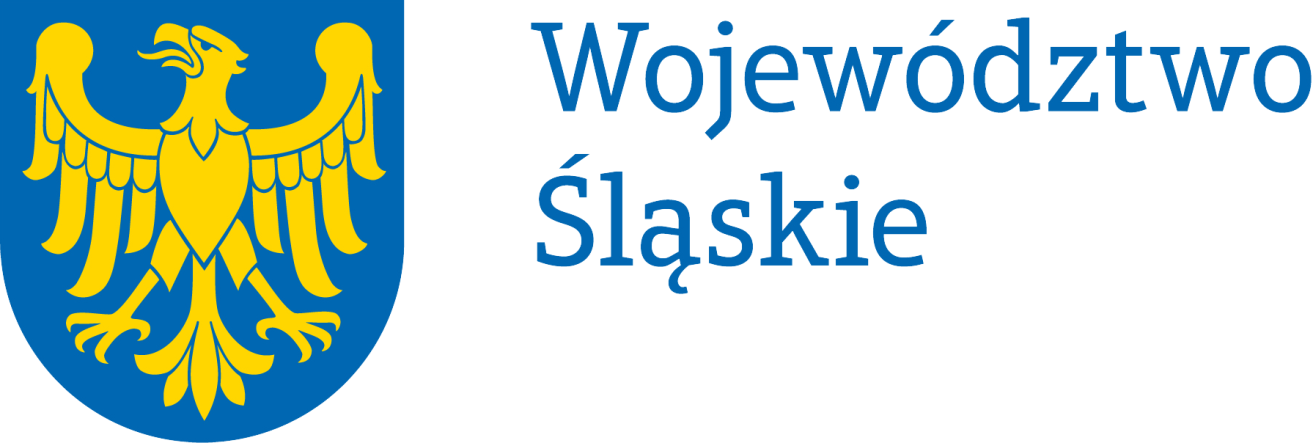 Wojewódzki Urząd Pracy w KatowicachREGULAMIN KONKURSUnr RPSL.11.04.02-IP.02-24-062/18w ramach Regionalnego Programu Operacyjnego Województwa Śląskiegona lata 2014-2020OŚ PRIORYTETOWA XI - Wzmocnienie potencjału edukacyjnego DZIAŁANIE 11.4 Podnoszenie kwalifikacji zawodowych osób dorosłych PODDZIAŁANIE 11.4.2Kształcenie ustawiczne – RIT Subregionu Zachodniego Województwa ŚląskiegoRegulamin konkursu został opracowany w celu przedstawienia zasad aplikowania oraz reguł wyboru projektów do dofinansowania. Dokument został przygotowany na podstawie obowiązujących przepisów prawa krajowego oraz unijnego. Jakiekolwiek rozbieżności pomiędzy tym dokumentem a przepisami prawa rozstrzygać należy na rzecz przepisów prawa.Katowice, 16 października 2018 r.Spis treści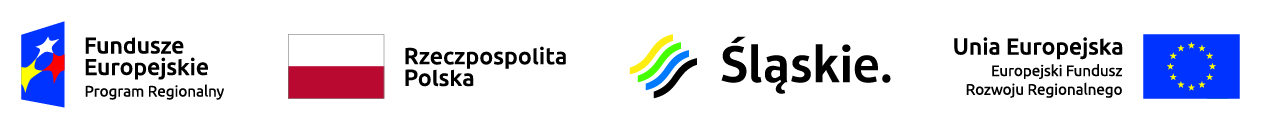 Wykaz skrótów	4Słownik pojęć	61.	Podstawy prawne	142.	Informacje o konkursie	182.1	Założenia ogólne	182.1.1	Ograniczenia i limity w realizacji projektów, w tym również szczególne warunki dostępu dla konkursu	192.2	Typy projektów możliwych do realizacji w ramach konkursu	232.3	Podmioty uprawnione do ubiegania się o dofinansowanie	242.4	Informacje dotyczące partnerstwa w projekcie	252.5	Grupa docelowa/ostateczni odbiorcy wsparcia	282.6	Informacje finansowe dotyczące konkursu	292.7	Forma, miejsce i sposób złożenia wniosku o dofinansowanie	313.	Wskaźniki pomiaru stopnia osiągnięcia założeń konkursu	354.	Kryteria wyboru projektów	404.1	Kryteria ogólne	404.1.1	Kryteria formalne	404.1.2	Kryteria merytoryczne	444.1.3	Kryteria horyzontalne	584.1.4	Kryterium negocjacyjne	594.2	Kryteria szczegółowe	604.2.1	Kryteria dostępu	60Kryteria zgodności ze Strategią RIT – dostępu 0/1	60Kryteria szczegółowe dla Poddziałania 11.4.2 RIT Zachodni	614.2.2	Kryteria dodatkowe	675.	Procedura weryfikacji warunków formalnych, poprawiania oczywistych omyłek oraz oceny i wyboru projektów do dofinansowania	735.1	Rozstrzygnięcie konkursu	785.2	Procedura odwoławcza	806.	Kwalifikowalność wydatków w ramach konkursu	82Wydatek niekwalifikowalny	82Wkład własny	84Podatek od towarów i usług (VAT)	87Podstawowe warunki i procedury konstruowania budżetu projektu	88Koszty bezpośrednie i pośrednie	89Pozostałe uproszczone metody rozliczania wydatków	91Środki trwałe	93Cross-financing	94Pomoc publiczna	94Zlecenie usług merytorycznych	95Klauzule społeczne	95Zasada konkurencyjności	967.	Wymagania dotyczące realizacji zasady równości szans i niedyskryminacji, w tym dostępności dla osób z niepełnosprawnością oraz zasady równości szans kobiet i mężczyzn	96Zasada równości szans i niedyskryminacji, w tym dostępności dla osób  z niepełnosprawnością oraz mechanizm racjonalnych usprawnień	96Zasada równości szans kobiet i mężczyzn	968.	Umowa o dofinansowanie/decyzja o dofinansowaniu	978.1	Warunki zawarcia umowy o dofinansowanie projektu	998.2	Zabezpieczenie prawidłowej realizacji umowy o dofinansowanie projektu	999.	Dodatkowe informacje	10110.	Forma i sposób komunikacji między Wnioskodawcą, a IOK	10311.	Forma i sposób udzielania Wnioskodawcy wyjaśnień  w kwestiach dotyczących konkursu.	10312.	Rzecznik Funduszy Europejskich	10613.	Załączniki	108Wykaz skrótówCRC – cykliczny kod nadmiarowy;EFS – Europejski Fundusz Społeczny;EFRR – Europejski Fundusz Rozwoju Regionalnego;ePUAP – elektroniczna Platforma Usług Administracji Publicznej dostępna pod adresem http://epuap.gov.pl;FS – Fundusz Spójności;IOK – Instytucja Organizująca Konkurs – Wojewódzki Urząd Pracy w Katowicach;IZ RPO WSL – Instytucja Zarządzająca Regionalnym Programem Operacyjnym Województwa Śląskiego na lata 2014-2020;IP RPO WSL - WUP – Wojewódzki Urząd Pracy w Katowicach, pełniący funkcję Instytucji Pośredniczącej Regionalnego Programu Operacyjnego Województwa Śląskiego na lata 2014-2020;IP ZIT/RIT RPO WSL - Instytucja Pośrednicząca w ramach RPO WSL zawiązana w formach o których mowa w art.30 ust.4 ustawy wdrożeniowej realizująca zadania związane z przygotowaniem i wdrażaniem ZIT/RIT w ramach RPO WSL w oparciu o porozumienie z Instytucją Zarządzającą Regionalnym Programem Operacyjnym Województwa Śląskiego na lata 2014-2020;JST – Jednostka Samorządu Terytorialnego;KM RPO WSL – Komitet Monitorujący Regionalnego Programu Operacyjnego Województwa Śląskiego na lata 2014-2020;KOF-M– Karta Oceny Formalno-Merytorycznej;KOP – Komisja Oceny Projektów;MEN – Ministerstwo Edukacji Narodowej;LSI 2014 – Lokalny System Informatyczny RPO WSL 2014-2020, wersja szkoleniowa dostępna jest pod adresem: https://lsi-szkol.slaskie.pl, natomiast wersja produkcyjna pod adresem https://lsi.slaskie.pl;RIT - Regionalne Inwestycje Terytorialne tj. Instrument Rozwoju Terytorialnego realizowany w ramach RPO WSL w oparciu o regulacje dot. RIT tj. art. 36 ust.1 Rozporządzenia ogólnego 1303/2013 z 17 grudnia 2013 r., art.7 Rozporządzenia EFRR 1301/2013 z 17 grudnia 2013 r. oraz art. 30 ustawy z dnia 11 lipca 2014 r. o zasadach realizacji programów w zakresie polityki spójności finansowych  w perspektywie finansowej 2014-2020;RPO WSL 2014-2020 – Regionalny Program Operacyjny Województwa Śląskiego na lata 2014-2020; Pzp – oznacza ustawę z dnia 29 stycznia 2004 r. – Prawo zamówień publicznych;SEKAP – System Elektronicznej Komunikacji Administracji Publicznej dostępny pod adresem https://www.sekap.pl;SZOOP – Szczegółowy Opis Osi Priorytetowych dla Regionalnego Programu Operacyjnego Województwa Śląskiego na lata 2014–2020;TIK (ang.ICT) – Technologie Informacyjno-Komunikacyjne;UPO – Urzędowe Poświadczenie odbioru;WND – wniosek o dofinansowanie projektu;WLWK 2014–2020 – Wspólna Lista Wskaźników Kluczowych 2014-2020;ZSK – Zintegrowany System Kwalifikacji.Słownik pojęćAwaria krytyczna LSI 2014 – rozumiana jako nieprawidłowości w działaniu po stronie systemu uniemożliwiające korzystanie użytkownikom z podstawowych usług w zakresie naborów, potwierdzonych przez IOK;Beneficjent / Operator – podmiot, o którym mowa w art. 2 pkt 10 lub w art. 63 Rozporządzenia Ogólnego; na potrzeby Wytycznych w zakresie kwalifikowalności wydatków w ramach Europejskiego Funduszu Rozwoju Regionalnego, Europejskiego Funduszu Społecznego oraz Funduszu Spójności na lata 2014-2020, ilekroć jest mowa o beneficjencie, należy przez to rozumieć również partnera i podmiot upoważniony do ponoszenia wydatków wskazany we wniosku 
o dofinansowanie projektu, chyba że z treści Wytycznych wynika, że w danym kontekście chodzi o beneficjenta jako stronę umowy o dofinansowanie;Braki w zakresie warunków formalnych – braki, które mogą zostać uzupełnione przez wnioskodawcę na etapie weryfikacji warunków formalnych złożonego wniosku o dofinansowanie. Przykładowa lista braków formalnych:brak podpisu osoby upoważnionej do złożenia wniosku i/lub złożony podpis nie został dopuszczony przez IOK i/lub podpis cyfrowy jest nieważny, certyfikat związany z podpisem cyfrowym jest nieaktualny/wygasł (weryfikowane na czas złożenia wniosku);suma kontrolna i CRC wniosku o dofinansowanie złożonego za pośrednictwem platformy jest niezgodna z sumą kontrolną i CRC wniosku złożonego w LSI;wnioskodawca nie złożył wszystkich wymaganych oświadczeń i załączników do wniosku o dofinansowanie (jeżeli są wymagane);wnioskodawca nie złożył wniosku na właściwym formularzu;Certyfikowanie – procedura, w wyniku której osoba ucząca się otrzymuje od upoważnionej instytucji formalny dokument, stwierdzający, że osiągnęła określoną kwalifikację. Certyfikacja następuje po walidacji, w wyniku wydania pozytywnej decyzji stwierdzającej, że wszystkie efekty uczenia się wymagane dla danej kwalifikacji zostały osiągnięte;Cross-financing – oznacza zasadę elastyczności, o której mowa w art. 98 ust. 
2 rozporządzenia ogólnego, polegającą na możliwości finansowania działań 
w sposób komplementarny ze środków EFRR i EFS, w przypadku, gdy dane działanie z jednego funduszu objęte jest zakresem pomocy drugiego funduszu;Cykliczny kod nadmiarowy (CRC) – system sum kontrolnych wykorzystywany do wykrywania przypadkowych błędów pojawiających się podczas przesyłania i magazynowania danych binarnych, wykorzystywany do porównania poprawności i zgodności wygenerowanego pliku PDF z danymi zawartymi w LSI 2014; Dofinansowanie – współfinansowanie UE i/lub współfinansowanie krajowe 
z budżetu państwa, wypłacone na podstawie umowy o dofinansowanie projektu albo decyzji o dofinansowaniu projektu;Dostępność – właściwość środowiska fizycznego, transportu, technologii 
i systemów informacyjno-komunikacyjnych oraz towarów i usług, pozwalająca osobom z niepełnosprawnościami na korzystanie z nich na zasadzie równości 
z innymi osobami. Dostępność jest warunkiem wstępnym prowadzenia przez wiele osób z niepełnosprawnościami niezależnego życia i uczestniczenia w życiu społecznym i gospodarczym. Dostępność może być zapewniona przede wszystkim dzięki stosowaniu koncepcji uniwersalnego projektowania, a także poprzez stosowanie mechanizmu racjonalnych usprawnień, w tym technologii i urządzeń kompensacyjnych dla osób z niepełnosprawnościami;Dzień – dzień kalendarzowy, o ile nie wskazano inaczej. Jeżeli koniec terminu do wykonania czynności przypada na dzień ustawowo za wolny od pracy lub na sobotę, termin upływa następnego dnia, który nie jest dniem wolnym od pracy ani sobotą;Instytucja certyfikująca – oznacza podmiot, który nadaje jakieś kwalifikacje. 
(zgodnie ze Słownikiem Zintegrowanego Systemu Kwalifikacji);Kompetencja – wyodrębniony zestaw efektów uczenia się/kształcenia. Opis kompetencji zawiera jasno określone warunki, które powinien spełniać uczestnik projektu ubiegający się o nabycie kompetencji, tj. wyczerpującą informację 
o efektach uczenia się dla danej kompetencji oraz kryteria i metody ich weryfikacji;Koncepcja uniwersalnego projektowania – projektowanie produktów, środowiska, programów i usług w taki sposób, by były użyteczne dla wszystkich, w możliwie największym stopniu, bez potrzeby adaptacji lub specjalistycznego projektowania. Koncepcja jest oparta na ośmiu regułach:a) równe szanse dla wszystkich – równy dostęp do wszystkich elementów środowiska na przykład przestrzeni, przedmiotów, budynków itd., b) elastyczność w użytkowaniu – różnorodny sposób użycia przedmiotów ze względu na możliwości i potrzeby użytkowników,c) prostota i intuicyjność w użyciu – projektowanie przestrzeni i przedmiotów, aby ich funkcje były zrozumiałe dla każdego użytkowania, bez względu na jego doświadczenie, wiedzę, umiejętności językowe czy poziom koncentracji, d) postrzegalność informacji – przekazywana za pośrednictwem przedmiotów i struktur przestrzeni informacja ma być dostępna zarówno w trybie dostępności wzrokowej, słuchowej, jak i dotykowej, e) tolerancja na błędy – minimalizacja ryzyka błędnego użycia przedmiotów oraz ograniczania niekorzystnych konsekwencji przypadkowego i niezamierzonego użycia danego przedmiotu, f) niewielki wysiłek fizyczny podczas użytkowania – takie projektowanie przestrzeni i przedmiotów, aby korzystanie z nich było wygodne, łatwe i nie wiązało się z wysiłkiem fizycznym, g) rozmiar i przestrzeń wystarczające do użytkowania – odpowiednie dopasowanie przestrzeni do potrzeb jej użytkowników, h) percepcja równości – równoprawny dostęp do środowiska, korzystania ze środków transportu i usług powszechnych lub powszechnie zapewnionych jest zapewniony w taki sposób, aby korzystający nie czuł się w jakikolwiek sposób dyskryminowany czy stygmatyzowany.Uniwersalne projektowanie nie wyklucza możliwości zapewniania dodatkowych udogodnień dla szczególnych potrzeb osób z niepełnosprawnościami, jeżeli jest to potrzebne; Kompetencje cyfrowe (kompetencje w zakresie TIK) – definiowane jako zdolność do: przetwarzania (wyszukiwania, oceny, przechowywania) informacji; komunikacji (wchodzenia w cyfrowe interakcje, dzielenia się informacjami, znajomość netykiety i umiejętność zarządzania cyfrową tożsamością); tworzenia cyfrowej informacji (w tym również umiejętność programowania 
i znajomość zagadnień praw autorskich); zachowania bezpieczeństwa (ochrony cyfrowych urządzeń, danych, własnej tożsamości, zdrowia i środowiska); rozwiązywania problemów (technicznych, identyfikowania sytuacji, w których technologia może pomóc, bycia kreatywnym z użyciem technologii, identyfikowania luk w zakresie kompetencji);obsługi komputera i programów komunikacji cyfrowej;Kryteria wyboru projektów - kryteria umożliwiające ocenę projektu opisanego we wniosku o dofinansowanie projektu, wybór projektu do dofinansowania 
i zawarcie umowy o dofinansowanie projektu albo podjęcie decyzji 
o dofinansowaniu projektu, zgodnie z warunkami, o których mowa w art. 125 ust. 3, lit a. rozporządzenie ogólnego, zatwierdzone przez komitet monitorujący, 
o którym mowa w art. 47 rozporządzenia ogólnego;Kwalifikacja – to określony zestaw efektów uczenia się w zakresie wiedzy, umiejętności oraz kompetencji społecznych nabytych w edukacji formalnej, edukacji pozaformalnej lub poprzez uczenie się nieformalne, zgodnych 
z ustalonymi dla danej kwalifikacji wymaganiami, których osiągnięcie zostało sprawdzone w walidacji oraz formalnie potwierdzone przez instytucję uprawnioną do certyfikowania; Lista ocenionych projektów – lista, o której mowa w art. 45 ust 6 Ustawy Wdrożeniowej;Mechanizm racjonalnych usprawnień – konieczne i odpowiednie zmiany oraz dostosowania, nienakładające nieproporcjonalnego lub nadmiernego obciążenia, rozpatrywane osobno dla każdego konkretnego przypadku, w celu zapewnienia osobom z niepełnosprawnościami możliwości korzystania z wszelkich praw człowieka i podstawowych wolności oraz ich wykonywania na zasadzie równości 
z innymi osobami. MRU oznacza także możliwość sfinansowania specyficznych działań dostosowawczych, uruchamianych wraz z pojawieniem się w projektach realizowanych z polityki spójności (w charakterze uczestnika lub personelu projektu) osoby z niepełnosprawnością. Każde zastosowanie MRU wynika z występowania co najmniej trzech czynników w projekcie:specjalnej potrzeby uczestnika projektu/użytkownika produktów projektu lub personelu projektu;barier otoczenia;charakteru interwencji;Miasto średnie – miasto powyżej 20 tyś. mieszkańców, z wyłączeniem miast wojewódzkich lub mniejsze, z liczbą ludności 15-20 tyś. mieszkańców będące stolicą powiatu. Lista miast średnich wskazana jest w załącznikach nr 1 do „Delimitacji miast średnich tracących funkcje społeczno-gospodarcze” opracowanej na potrzeby Strategii na rzecz Odpowiedzialnego Rozwoju oraz stanowi załącznik do niniejszego Regulaminu konkursu;Miasto średnie tracące funkcje społeczno-gospodarcze – miasto zidentyfikowane jako jedno z miast średnich w największym stopniu tracące funkcje społeczno-gospodarcze. Lista miast średnich tracących funkcje społeczno-gospodarcze wskazana jest w załączniku nr 2 do „Delimitacji miast średnich tracących funkcje społeczno-gospodarcze” oraz stanowi załącznik do niniejszego Regulaminu konkursu;Obszar rewitalizacji – obszar obejmujący całość lub część obszaru zdegradowanego, cechującego się szczególną koncentracją negatywnych zjawisk, na którym z uwagi na istotne znaczenie dla rozwoju lokalnego, zamierza się prowadzić rewitalizację. Obszar rewitalizacji może być podzielony na podobszary, w tym podobszary nieposiadające ze sobą wspólnych granic, lecz nie może obejmować terenów większych niż 20% powierzchni gminy oraz zamieszkałych przez więcej niż 30% mieszkańców gminy. W skład obszaru rewitalizacji mogą wejść obszary występowania problemów przestrzennych, takich jak tereny poprzemysłowe (w tym poportowe i powydobywcze), powojskowe lub pokolejowe, wyłącznie w przypadku, gdy przewidziane dla nich działania są ściśle powiązane z celami rewitalizacji dla danego obszaru rewitalizacji.  Oczywiste omyłki – omyłki widoczne, takie jak błędy rachunkowe w wykonaniu działania matematycznego, błędy pisarskie, polegające na przekręceniu, opuszczeniu wyrazu;Osoby o niskich kwalifikacjach – osoby posiadające wykształcenie na poziomie do ISCED 3 włącznie. Definicja poziomów wykształcenia (ISCED) została zawarta w Wytycznych w zakresie monitorowania postępu rzeczowego realizacji programów operacyjnych na lata 2014-2020 w części dotyczącej wskaźników wspólnych EFS monitorowanych we wszystkich PI. Poziom uzyskanego wykształcenia jest określany w dniu rozpoczęcia uczestnictwa w projekcie. Osoby przystępujące do projektu należy wykazać jeden raz, uwzględniając najwyższy ukończony poziom ISCED;Osoby z niepełnosprawnościami – osoby niepełnosprawne w rozumieniu ustawy z dnia 27 sierpnia 1997 r. o rehabilitacji zawodowej i społecznej oraz zatrudnianiu osób niepełnosprawnych, a także osoby z zaburzeniami psychicznymi w rozumieniu ustawy z dnia 19 sierpnia 1994 r. o ochronie zdrowia psychicznego; Partner – podmiot w rozumieniu art. 33 ust. 1 ustawy wdrożeniowej, który jest wymieniony w zatwierdzonym wniosku o dofinansowanie projektu, realizujący wspólnie z beneficjentem (i ewentualnie innymi partnerami) projekt na warunkach określonych w umowie o dofinansowanie i porozumieniu albo umowie 
o partnerstwie i wnoszący do projektu zasoby ludzkie, organizacyjne, techniczne lub finansowe (warunki uczestnictwa partnera w projekcie określa IZ PO). Zgodnie z Wytycznymi jest to podmiot upoważniony do ponoszenia wydatków na równi z beneficjentem, chyba że z treści Wytycznych w zakresie kwalifikowalności wydatków w ramach Europejskiego Funduszu Rozwoju Regionalnego, Europejskiego Funduszu Społecznego oraz Funduszu Spójności na lata 2014-2020 wynika, że chodzi o beneficjenta jako stronę umowy o dofinansowanie; Podejście popytowe – dystrybucja środków oparta na potrzebach osoby dorosłej uczestnika/uczestniczki projektu, której potrzeby są centralnym przedmiotem działań edukacyjnych. Każdy uczestnik projektu powinien mieć zapewnioną przez Operatora/Wnioskodawcę możliwość dokonania samodzielnego wyboru formy wsparcia spośród wszystkich form wsparcia dopuszczalnych zapisami Szczegółowego Opisu Osi Priorytetowych RPO WSL 2014-2020 dla Poddziałania 11.4.2 i powinny one odpowiadać na jego indywidualne potrzeby. Podejście popytowe nie jest tożsame z koniecznością realizacji projektów analogicznych, jak w Działaniu 8.2 (PI 8V-Podmiotowy System Finansowania), co oznacza, że projekty nie będą realizowane z zastosowaniem Bazy Usług Rozwojowych ze względu na fakt, iż w Działaniu 11.4 określony został tzw. makro popyt (ograniczenie możliwości interwencji do dwóch kwalifikacji);Portal – portal internetowy (www.funduszeeuropejskie.gov.pl), dostarczający informacji na temat wszystkich programów operacyjnych w Polsce;Pracownik - pracownik w rozumieniu art. 2 ustawy z dnia 26 czerwca 1974 r. – Kodeks Pracy oraz osoby świadczące usługi na podstawie umowy agencyjnej, umowy zlecenia lub innej umowy o świadczenie usług, do której zgodnie z ustawą z dnia 23 kwietnia 1964 r. – Kodeks Cywilny stosuje się przepisy dotyczące zlecenia albo umowy o dzieło.Projekt – przedsięwzięcie w rozumieniu art. 2 pkt 18 Ustawy Wdrożeniowej, zmierzające do osiągnięcia założonego celu określonego wskaźnikami, 
z określonym początkiem i końcem realizacji, zgłoszone do objęcia albo objęte współfinansowaniem UE jednego z funduszy strukturalnych albo Funduszu Spójności w ramach programu operacyjnego;Projekt rewitalizacyjny – projekt wynikający z programu rewitalizacji, 
tj. zaplanowany w programie rewitalizacji i ukierunkowany na osiągnięcie jego celów albo logicznie powiązany z treścią i celami programu rewitalizacji, zgłoszony do objęcia albo objęty współfinansowaniem UE z jednego z funduszy strukturalnych albo Funduszu Spójności w ramach programu operacyjnego. Wynikanie projektu rewitalizacyjnego z programu rewitalizacji oznacza zatem albo wskazanie (wymienienie) go wprost w programie rewitalizacji albo określenie go w ogólnym (zbiorczym) opisie innych, uzupełniających rodzajów działań rewitalizacyjnych.Przedsiębiorca – podmiot, o którym mowa w art. 4 ustawy z dnia 6 marca 2018 r. Prawo przedsiębiorców;Rozstrzygnięcie konkursu lub rundy konkursu – zatwierdzenie przez właściwą instytucję listy ocenionych projektów, zawierającej przyznane oceny, 
w tym uzyskaną liczbę punktów;Runda konkursu – wyodrębniona część konkursu obejmująca nabór projektów, ocenę spełnienia kryteriów wyboru projektów i rozstrzygnięcie właściwej instytucji w zakresie wyboru projektów do dofinansowania;Standard minimum – ma formę listy sprawdzającej, zawierającej pytania, czy wniosek o dofinansowanie spełnia minimalne wymagania w zakresie przestrzegania zasady równości szans kobiet i mężczyzn w projekcie. Standard minimum jest spełniony w przypadku uzyskania co najmniej 3 punktów za kryteria oceny, znajdujące się w Części C. wzoru karty oceny formalno-merytorycznej wniosku o dofinansowanie (jeżeli nie należy do wyjątku, co do którego nie stosuje się standardu minimum);Standardy dostępności dla polityki spójności 2014-2020 – zestaw jakościowych i technicznych wymagań w stosunku do wsparcia finansowanego ze środków funduszy polityki spójności, w celu zapewnienia osobom z niepełnosprawnościami możliwości skorzystania z udziału w projektach, jak i z efektów ich realizacji. Opracowano sześć standardów: szkoleniowy, edukacyjny, informacyjno-promocyjny, cyfrowy, architektoniczny oraz transportowy. Niniejsze standardy stanowią załącznik nr 2 do Wytycznych w zakresie realizacji zasady równości szans i niedyskryminacji, w tym dostępności dla osób z niepełnosprawnościami oraz zasady równości szans kobiet i mężczyzn w ramach funduszy unijnych na lata 2014-2020;Strona internetowa RPO WSL 2014-2020 – www.rpo.slaskie.pl – strona internetowa dostarczająca informacje na temat Regionalnego Programu Operacyjnego Województwa Śląskiego na lata 2014-2020;Szkolenie otwarte – szkolenia o ustalonej z góry dacie, miejscu, programie lub ramach merytorycznych, grupie docelowej,  celach szkoleniowych i cenie. Są to szkolenia, na które jest prowadzony otwarty nabór uczestników i są organizowane niezależnie i bez bezpośredniego związku ze wsparciem przewidzianym 
w konkretnym projekcie;Szkolenie zamknięte – szkolenia organizowane na potrzeby konkretnego projektu, którego zakres, tematyka i grupa docelowa wynikają z działań projektowych;Uczestnik projektu – osoba fizyczna lub podmiot w  rozumieniu Wytycznych w zakresie monitorowania postępu rzeczowego realizacji programów operacyjnych na lata 2014-2020, bezpośrednio korzystające z interwencji EFS;Uczestnik, który zakończył udział w projekcie – należy przez to rozumieć osobę, która zakończyła udział zgodnie z założeniami projektu lub przedwcześnie go opuściła (tj. przerwała udział w projekcie przed zakończeniem zaplanowanych dla niej form wsparcia). Zatem do wskaźników rezultatu bezpośredniego należy wliczyć wszystkie osoby, które zakończyły udział w projekcie tj. osoby, które:Zakończyły udział zgodnie z założeniami projektu (zgodnie z zaplanowaną ścieżką wsparcia);Przerwały udział w projekcie przed zakończeniem zaplanowanych dla nich form wsparcia (np. w wyniku podjęcia pracy);Umowa o dofinansowanie projektu – umowa zawarta między właściwą instytucją a Wnioskodawcą, którego projekt został wybrany do dofinansowania, zawierająca, co najmniej elementy, o których mowa w art. 206 ust. 2 ustawy UFP albo porozumienie, o którym mowa w art. 206 ust. 5 ustawy UFP;Urzędowe Potwierdzenie Odbioru (UPO) – wiadomość elektroniczna stanowiąca dowód dostarczenia dokumentu elektronicznego do adresata; Walidacja – wieloetapowy proces sprawdzania, czy – niezależnie od sposobu uczenia się – efekty uczenia się wymagane dla danej kwalifikacji zostały osiągnięte. Walidacja poprzedza certyfikowanie. Walidacja obejmuje identyfikację 
i dokumentację posiadanych efektów uczenia się oraz ich weryfikację 
w odniesieniu do wymagań określonych dla kwalifikacji. Walidacja powinna być prowadzona w sposób trafny (weryfikowane są efekty uczenia się, które zostały określone dla danej kwalifikacji) i rzetelny (wynik weryfikacji jest niezależny od miejsca, czasu, metod oraz osób przeprowadzających walidację). Walidację kończy podjęcie i wydanie decyzji, jakie efekty uczenia się można potwierdzić, jakie zaś nie;Warunki formalne – warunki odnoszące się do kompletności, formy oraz terminu złożenia wniosku o dofinansowanie projektu, których weryfikacja odbywa się przez stwierdzenie spełnienia albo niespełnienia danego warunku. Wnioskodawca – podmiot, który złożył wniosek o dofinansowanie projektu;Wniosek – należy przez to rozumieć formularz o dofinansowanie projektu wraz 
z załącznikami. Załączniki stanowią integralną część wniosku o dofinansowanie projektu;Wsparcie towarzyszące dla uczestników projektu – polega na zapewnieniu opieki nad osobą zależną (forma ta możliwa jest do realizacji tylko w połączeniu z innymi formami wsparcia);Zasada równości szans i niedyskryminacji – umożliwienie wszystkim osobom – bez względu na płeć, wiek, niepełnosprawność, rasę lub pochodzenie etniczne, wyznawaną religię lub światopogląd, orientację seksualną – sprawiedliwego, pełnego uczestnictwa we wszystkich dziedzinach życia na jednakowych zasadach. (Pomocnym dla Wnioskodawcy będzie Poradnik opublikowany przez Ministerstwo Rozwoju "Realizacja zasady równości szans i niedyskryminacji, w tym dostępności dla osób z niepełnosprawnościami").Podstawy prawne Uregulowania zawarte w niniejszym Regulaminie wynikają w szczególności 
z następujących aktów prawnych i dokumentów: Rozporządzenia Parlamentu Europejskiego i Rady (UE) nr 1303/2013 z dnia                    17 grudnia 2013 r. ustanawiającego wspólne przepisy dotyczące Europejskiego Funduszu Rozwoju Regionalnego, Europejskiego Funduszu Społecznego, Funduszu Spójności, Europejskiego Funduszu Rolnego na rzecz Rozwoju Obszarów Wiejskich oraz Europejskiego Funduszu Morskiego i Rybackiego oraz ustanawiającego przepisy ogólne dotyczące Europejskiego Funduszu Rozwoju Regionalnego, Europejskiego Funduszu Społecznego, Funduszu Spójności 
i Europejskiego Funduszu Morskiego i Rybackiego oraz uchylającego rozporządzenie Rady (WE) nr 1083/2006 (Dz. Urz. UE L 347 z 20 grudnia 2013 r., str. 320) ) zwane dalej rozporządzeniem ogólnym; Rozporządzenia Parlamentu Europejskiego i Rady (UE) nr 1304/2013 z dnia                       17 grudnia 2013 r. w sprawie Europejskiego Funduszu Społecznego i uchylającego rozporządzenie Rady (WE) nr 1081/2006 (Dz. Urz. UE L 347 z 20 grudnia 2013 r., str. 470);   Rozporządzenia delegowanego Komisji (UE) nr 480/2014 z dnia 3 marca 2014 r. uzupełniającego rozporządzenie Parlamentu Europejskiego i Rady (UE) 
nr 1303/2013 ustanawiającego wspólne przepisy dotyczące Europejskiego Funduszu Rozwoju Regionalnego, Europejskiego Funduszu Społecznego, Funduszu Spójności, Europejskiego Funduszu Rolnego na rzecz Rozwoju Obszarów Wiejskich oraz Europejskiego Funduszu Morskiego i Rybackiego oraz ustanawiającego przepisy ogólne dotyczące Europejskiego Funduszu Rozwoju Regionalnego, Europejskiego Funduszu Społecznego, Funduszu Spójności 
i Europejskiego Funduszu Morskiego i Rybackiego (Dz. Urz. UE L 138 
z 13.05.2014 r., str. 5);Rozporządzenia Komisji (UE) nr 1407/2013 z dnia 18 grudnia 2013 r. 
w sprawie stosowania art. 107 i 108 Traktatu o funkcjonowaniu Unii Europejskiej do pomocy de minimis (Dz. Urz. UE L 352 z 24.12.2013 r., str. 1);Rozporządzenia Komisji (UE) nr 651/2014 z dnia 17 czerwca 2014 r. uznającego niektóre rodzaje pomocy za zgodne z rynkiem wewnętrznym w stosowaniu art. 107 i 108 Traktatu (Dz. Urz. UE L 187/1 z 26 czerwca 2014 r., str. 1);Rozporządzenia Parlamentu Europejskiego i Rady (UE) 2016/679 z dnia 27 kwietnia 2016 r. w sprawie ochrony osób fizycznych w związku z przetwarzaniem danych osobowych i w sprawie swobodnego przepływu takich danych oraz uchylenia dyrektywy 95/46/WE (ogólne rozporządzenie o ochronie danych RODO) (Dz. Urz. UE L 119 z 4 maja 2016 r., s.1);Rozporządzenia Ministra Infrastruktury i Rozwoju w sprawie udzielania pomocy de minimis oraz pomocy publicznej w ramach programów operacyjnych finansowanych z Europejskiego Funduszu Społecznego na lata 2014–2020 z dnia 30 lipca 2015 r. (Dz. U. z 2015 r., poz.1073);Ustawy z dnia 11 lipca 2014 r. o zasadach realizacji programów w zakresie polityki spójności finansowanych w perspektywie finansowej 2014–2020 (t.j. Dz. U. z 
2018 r., poz. 1431) zwana dalej Ustawą Wdrożeniową; Ustawy z dnia 23 kwietnia 1964 r. Kodeks cywilny (t.j. Dz. U. z 2018 r.  poz. 1025, z późn. zm. );Ustawy z dnia 30 kwietnia 2004 r. o postępowaniu w sprawach dotyczących pomocy publicznej (t.j. Dz. U. z 2018 r., poz. 362);Ustawy z dnia 27 sierpnia 2009 r. o finansach publicznych (t.j. Dz. U. z 2017 r., poz. 2077, z późn. zm.) – zwana dalej UFP;Ustawy z dnia 29 września 1994 r. o rachunkowości (t.j. Dz. U. z 2018 r., poz. 395, z późn. zm.);Ustawy z dnia 29 stycznia 2004 r. – Prawo zamówień publicznych (t.j. Dz. U. 
z 2017 r., poz. 1579, z późn. zm.) – zwana dalej Pzp;Ustawy z dnia 10 maja 2018 r. o ochronie danych osobowych (t.j. Dz. U. 
z 2018 r., poz. 1000, z późn. zm.);Ustawy z dnia 24 kwietnia 2003 r. o działalności pożytku publicznego i o wolontariacie (t.j. Dz. U. z 2018 r., poz. 450, z późn. zm.);Ustawy z dnia 27 sierpnia 1997 r. o rehabilitacji zawodowej i społecznej oraz zatrudnianiu osób niepełnosprawnych (t.j. Dz. U. z 2018 r., poz. 511, z późn. zm.);Ustawy z dnia 26 czerwca 1974 r. – Kodeks Pracy (t.j. Dz. U. z 2018 r., poz. 917, z późn. zm.);Ustawy z dnia 9 października 2015 r. o rewitalizacji (t.j. Dz. U. z 2018 r., poz. 1398);Ustawy z dnia 20 kwietnia 2004 r. o promocji zatrudnienia i instytucjach rynku pracy (t.j. Dz. U. z 2018 r., poz. 1265, z późn. zm.);Ustawy z dnia 19 sierpnia 1994 r. o ochronie zdrowia psychicznego (t.j. Dz.U. 
z 2018, poz. 1878); Ustawy z dnia 11 marca 2004 r. o podatku od towarów i usług (t.j. Dz. U. z 2017r., poz. 1221 z późn. zm.); Ustawy z dnia 28 października 2002 r. o odpowiedzialności podmiotów zbiorowych za czyny zabronione pod groźbą kary (t.j. Dz.U. z 2018 r. poz. 703, z późn. zm.); Ustawy z dnia 15 czerwca 2012 r. o skutkach powierzania wykonywania pracy cudzoziemcom przebywającym wbrew przepisom na terytorium Rzeczypospolitej Polskiej (Dz. U. 2012 r. poz. 769);Ustawy o systemie oświaty z dnia 7 września 1991 r. (t.j. Dz. U z 2018 r., poz. 1457, z późn. zm.);Ustawy z dnia 14 grudnia 2016 r. Prawo oświatowe (Dz. U. z 2018 r., poz. 996 z późn. zm.);Ustawy o Zintegrowanym Systemie Kwalifikacji z dnia 22 grudnia 2015 r. ( t.j. Dz.U 
z 2017 r., poz. 986 z późn. zm.);Ustawy z dnia 14 czerwca 1960 r., Kodeks postępowania administracyjnego (t.j. Dz. U. z 2017 r., poz. 1257 z późn. zm.);Ustawy z dnia 6 marca 2018 r., Prawo przedsiębiorców (Dz. U. z 2018 r., poz. 646, z późn. zm.);Regionalnego Programu Operacyjnego Województwa Śląskiego na lata 2014-2020 (RPO WSL 2014-2020) uchwalonego przez Zarząd Województwa Śląskiego Uchwałą nr 1878/278/V/2018 z dnia 16 sierpnia 2018 r., i zatwierdzonego decyzją Komisji Europejskiej z dnia 27 lipca 2018 r. nr C(2018)5168, zwany dalej RPO WSL 2014-2020;Szczegółowego Opisu Osi Priorytetowych Regionalnego Programu Operacyjnego Województwa Śląskiego na lata 2014-2020 uchwalonego przez Zarząd Województwa Śląskiego Uchwałą nr 2249/289/V/2018 z dnia 2 października 2018 roku z późn. zm., zwany dalej SZOOP;Wytycznych w zakresie rewitalizacji w programach operacyjnych na lata 2014-2020 z dnia 2 sierpnia 2016 r.Wytycznych w zakresie warunków gromadzenia i przekazywania danych 
w postaci elektronicznej na lata 2014-2020 z dnia 19 grudnia 2017 r.;Wytycznych w zakresie warunków certyfikacji oraz przygotowania prognoz wniosków o płatność do Komisji Europejskiej w ramach programów operacyjnych na lata 2014-2020 z dnia 31 marca 2015 r.;Wytycznych w zakresie trybów wyboru projektów na lata 2014-2020 z dnia 
13 lutego 2018 r.;Wytycznych w zakresie realizacji zasady partnerstwa na lata 2014-2020 z dnia 
28 października 2015 r.;Wytycznych w zakresie kwalifikowalności wydatków w ramach Europejskiego Funduszu Rozwoju Regionalnego, Europejskiego Funduszu Społecznego oraz Funduszu Spójności na lata 2014-2020 z dnia 19 lipca 2017 r. zwanych dalej Wytycznymi kwalifikowalności;Wytycznych w zakresie realizacji przedsięwzięć z udziałem środków Europejskiego Funduszu Społecznego w obszarze edukacji na lata 2014-2020 z dnia 1 stycznia 2018 r.;Wytycznych w zakresie monitorowania postępu rzeczowego realizacji programów operacyjnych na lata 2014-2020 z dnia 9 lipca 2018 r.;Wytycznych w zakresie informacji i promocji programów operacyjnych polityki spójności na lata 2014-2020 z dnia 3 listopada 2016 r.;Wytycznych w zakresie sprawozdawczości na lata 2014-2020 z dnia 31 marca 
2017 r.;Wytycznych w zakresie realizacji zasady równości szans i niedyskryminacji, 
w tym dostępności dla osób z niepełnosprawnościami oraz zasady równości szans kobiet i mężczyzn w ramach funduszy unijnych na lata 2014-2020 
z dnia 5 kwietnia 2018 r.;Zasad dotyczących wprowadzenia skutecznych i proporcjonalnych środków zwalczania nadużyć finansowych oraz zarządzania ryzykiem nadużyć finansowych w ramach Regionalnego Programu Operacyjnego Województwa Śląskiego na lata 2014-2020 przyjętych przez Zarząd Województwa Śląskiego Uchwałą nr 1868/216/V/2017 z dnia 12 września 2017 roku z późn. zm.Zasad wsparcia rewitalizacji w ramach Regionalnego Programu Operacyjnego Województwa Śląskiego na lata 2014-2020 z dnia 17 lipca 2018 r.Strategia Regionalnych Inwestycji Terytorialnych Subregionu Zachodniego Województwa Śląskiego na lata 2014-2020 (na dzień ogłoszenia konkursu obowiązuje wersja strategii z dnia 20 kwietnia 2016 r., dostępna na stronie internetowej: http://subregion.pl/?id=324).Informacje o konkursieZałożenia ogólneInstytucją Organizującą Konkurs (IOK) jest: Wojewódzki Urząd Pracy w Katowicach, jako Instytucja Pośrednicząca Regionalnego Programu Operacyjnego Województwa Śląskiego na lata 2014-2020.Zadania IOK wykonuje Wojewódzki Urząd Pracy w Katowicach, ul. Kościuszki 30,  40-048 Katowice we współpracy z właściwą IP RIT: Związkiem Gmin 
i Powiatów Subregionu Zachodniego Województwa Śląskiego z siedzibą w Rybniku, ul. J. i F. Białych 7, 44-200 Rybnik.Przedmiotem konkursu jest wybór do dofinansowania projektów, realizowanych w ramach Osi Priorytetowej XI Wzmocnienie potencjału edukacyjnego, Działanie 11.4 Podnoszenie kwalifikacji zawodowych osób dorosłych, Poddziałanie 11.4.2 Kształcenie ustawiczne – RIT Subregionu Zachodniego Województwa Śląskiego. Konkurs nie jest podzielony na rundy.Celem szczegółowym do osiągnięcia poprzez realizację projektów dofinansowanych  ze środków EFS w ramach Działania 11.4, jest uzyskiwanie kwalifikacji lub zdobywanie i poprawa kompetencji w zakresie umiejętności cyfrowych i języków obcych dorosłych mieszkańców województwa śląskiego, 
w szczególności osób starszych oraz osób o niskich kwalifikacjach, ze szczególnym uwzględnieniem osób zamieszkujących/pracujących na obszarach rewitalizowanych Subregionu Zachodniego Województwa Śląskiego. Nabór wniosków o dofinansowanie projektów będzie prowadzony od dnia 
30 listopada 2018 r. (od godz. 0:00:00) do dnia 2 stycznia 2019 r. (do godz. 12:00:00). IOK nie przewiduje możliwości skrócenia terminu składania wniosków o dofinansowanie. Wnioski złożone po upływie terminu zamknięcia naboru będą pozostawione bez rozpatrzenia (decyduje data i godzina złożenia wniosku za pośrednictwem jednej z platform wymienionych w podrozdziale 2.7 pkt. 1 z zastrzeżeniem punktu 9).Wybór projektów do dofinansowania następuje w trybie konkursowym.Projekty dofinansowane będą w ramach środków Europejskiego Funduszu Społecznego oraz budżetu państwa.Orientacyjny termin rozstrzygnięcia konkursu oraz orientacyjny czas trwania oceny projektów – CZERWIEC 2019 r.Celem Regulaminu konkursu jest dostarczenie Wnioskodawcom informacji przydatnych na etapie przygotowywania wniosku o dofinansowanie projektu, 
a następnie jego złożenia do oceny w ramach konkursu ogłoszonego przez
IP RPO WSL- WUP.Wnioskodawca składający wniosek o dofinansowanie w przedmiotowym konkursie podlega  odpowiedzialności karnej za złożenie fałszywych oświadczeń zgodnie z art. 233 Kodeksu karnego. Oświadczenia niezbędne do przeprowadzenia wyboru projektu do dofinansowania i/lub zawarcia umowy o dofinansowanie i/lub podjęcia decyzji o dofinansowaniu projektu zawierają klauzulę następującej treści: „Jestem świadomy odpowiedzialności karnej za złożenie fałszywych oświadczeń”. Klauzula ta zastępuje pouczenie właściwej instytucji o odpowiedzialności karnej za składanie fałszywych zeznań. Jednocześnie Instytucja Organizująca Konkurs informuje, że przed zawarciem umowy o dofinansowanie, na etapie realizacji projektu, w trakcie i po jego zakończeniu, może podjąć działania kontrolne mające na celu weryfikację oświadczeń składanych na etapie składania wniosku o dofinansowanie.Ograniczenia i limity w realizacji projektów, w tym również szczególne warunki dostępu dla konkursuWsparcie skierowane jest do dorosłych mieszkańców województwa śląskiego, przede wszystkim do osób zamieszkujących/pracujących na obszarach rewitalizowanych Subregionu Zachodniego, w szczególności osób starszych oraz osób o niskich kwalifikacjach. Jest ono  związane ze zwiększeniem aktywności edukacyjnej osób dorosłych w obszarze kompetencji ogólnych o kluczowym charakterze (ICT, języki obce), które są fundamentem do dalszego podnoszenia kwalifikacji i umiejętności w ramach kształcenia się przez całe życie.Projekty realizowane w ramach Poddziałania 11.4.2 mogą wspierać realizację kompleksowych działań rewitalizacyjnych, o ile zostały ujęte w obowiązujących programach rewitalizacji. Program rewitalizacji musi znajdować się w Wykazie programów rewitalizacji województwa śląskiego. Szczegółowe zasady wdrażania działań rewitalizacyjnych w ramach RPO WSL opisano w rozdz. IV SZOOP RPO WSL.Zachowując linię demarkacyjną pomiędzy Osiami Priorytetowymi, osoby bezrobotne oraz nieaktywne zawodowo będą mogły być wspierane w  zakresie nauki języków obcych lub ICT w projektach realizowanych w ramach Działań 7.1 oraz 7.2.Właściciele przedsiębiorstw pełniący funkcje kierownicze, jak również wspólnicy 
(w tym partnerzy prowadzący regularną działalność w przedsiębiorstwie i czerpiący 
z niego korzyści finansowe) oraz osoby prowadzące jednoosobową działalność gospodarczą będą mogli ubiegać się o wsparcie w ramach projektów realizowanych w ramach Działania 8.2 Wzmacnianie potencjału adaptacyjnego przedsiębiorstw, przedsiębiorców i ich pracowników, poprzez usługi oferowane w Bazie Usług Rozwojowych.Wsparcie obejmuje działania ukierunkowane na przeprowadzenie walidacji (program formalnej oceny) i certyfikacji umiejętności, kwalifikacji  lub udokumentowania nabytych kompetencji osiągniętych przez uczestników wsparcia. W celu zapewnienia wysokiej jakości działań realizowanych przy udziale interwencji EFS dążyć się będzie do tego, aby system walidacji i certyfikacji stanowił obligatoryjny element działań projektowych.W związku z powyższym:W przypadku szkoleń i kursów realizowanych w zakresie języków obcych, kursy lub szkolenia muszą zakończyć się formalnym wynikiem oceny i walidacji oraz będą dawać możliwość otrzymania certyfikatu zewnętrznego (nadania kwalifikacji) potwierdzającego zdobycie przez uczestników/ uczestniczki projektu kwalifikacji biegłości językowych realizowanych, zgodnie z Europejskim Systemem Opisu Kształcenia Językowego.W przypadku szkoleń i kursów realizowanych w zakresie umiejętności dotyczących ICT, zakres wsparcia musi obejmować kursy lub szkolenia kończące się certyfikatem zewnętrznym potwierdzającym zdobycie przez uczestników projektu określonych kwalifikacji lub uzyskaniem dokumentu potwierdzającego zdobycie i poprawę kompetencji  cyfrowych zgodnie z zaplanowanymi we wniosku o dofinansowanie projektu etapami.Szkolenia, o których mowa w podrozdziale 5.1, pkt 6 Wytycznych w zakresie realizacji przedsięwzięć z udziałem środków Europejskiego Funduszu Społecznego 
w obszarze edukacji na lata 2014-2020, są realizowane wyłącznie w formie stacjonarnej, zgodnie z zakresem określonym w Załączniku nr 1 do ww. Wytycznych i są rozliczane stawkami jednostkowymi wskazanymi w tym załączniku (Załącznik nr 7 do Regulaminu konkursu - Stawki jednostkowe na szkolenia językowe obowiązujące w ramach projektów w PI 10 iii, w ramach Poddziałania 11.4.2 Regionalnego Programu Operacyjnego Województwa Śląskiego na lata 2014-2020).Poza stawkami jednostkowymi istnieje możliwość sfinansowania wyłącznie kosztów związanych z:zakupem podręcznika (teoretycznego i ćwiczeniowego),przeprowadzeniem egzaminu,wydaniem certyfikatu, pokryciem wydatków poniesionych w celu ułatwienia dostępu w projekcie osób
z niepełnosprawnościami,koszty opieki nad dzieckiem do lat 7 albo osobą zależną, orazkosztów pośrednich.Stawek jednostkowych nie stosuje się do projektów dedykowanych osobom 
z niepełnosprawnościami.IZ RPO zapewni, że zrealizowane dzięki wsparciu EFS szkolenia i kursy:w przypadku kwalifikacji – zakończą się formalnym wynikiem oceny i walidacją oraz będą dawać możliwość uzyskania certyfikatu (nadaniem kwalifikacji) albow przypadku kompetencji – będą dawać możliwość uzyskania dokumentu potwierdzającego nabycie kompetencji, zgodnie z zaplanowanym we wniosku o dofinansowanie projektu lub regulaminie konkursu etapami, o których mowa w Wytycznych w zakresie monitorowania postępu rzeczowego realizacji programów operacyjnych na lata 2014-2020.Dystrybucja środków oparta będzie na potrzebach osoby dorosłej uczestnika/uczestniczki projektu, której potrzeby są centralnym przedmiotem    działań edukacyjnych, jest to tzw. podejście popytowe. Każdy uczestnik projektu powinien mieć zapewnioną możliwość dokonania samodzielnego wyboru formy wsparcia spośród wszystkich form wsparcia dopuszczalnych zapisami Szczegółowego Opisu Osi Priorytetowych RPO WSL 2014-2020 dla Poddziałania 11.4.2 i powinna ona odpowiadać na jego indywidualne potrzeby. Podejście popytowe nie jest tożsame z koniecznością realizacji projektów analogicznych, jak w Działaniu 8.2 (PI 8V-Podmiotowy System Finansowania), co oznacza, że projekty nie będą realizowane z zastosowaniem Bazy Usług Rozwojowych ze względu na fakt, iż w Działaniu 11.4 określony został tzw. makro popyt (ograniczenie możliwości interwencji do dwóch kwalifikacji).Uczestnik projektu po przedstawieniu Operatorowi/Beneficjentowi swoich potrzeb w zakresie szkoleń dostępnych w projekcie będzie samodzielnie dokonywał wyboru szkolenia, które realizować będzie Operator/Beneficjent poprzez wykupienie dla uczestnika odpowiedniego szkolenia na rynku usług szkoleniowych lub samodzielną organizację grup szkoleniowych gromadzących większą liczbę uczestników zgłaszających potrzebę szkolenia w  takim samym zakresie. Przy czym od momentu zgłoszenia przez uczestnika projektu  potrzeby szkolenia do momentu rozpoczęcia danej formy wsparcia nie może upłynąć więcej niż trzy miesiące. Cena szkolenia językowego nie może przekraczać kwot określonych w Załączniku nr 1 do Wytycznych w zakresie realizacji przedsięwzięć z udziałem środków Europejskiego Funduszu Społecznego w obszarze edukacji na lata 2014-2020, (Załącznik nr 7 do Regulaminu konkursu - Stawki jednostkowe na szkolenia językowe obowiązujące w ramach projektów w PI 10 iii, w ramach Poddziałania 11.4.2 Regionalnego Programu Operacyjnego Województwa Śląskiego na lata 2014-2020.)Ponadto zakres szkolenia językowego tj. rodzaj języka (angielski, niemiecki, francuski) musi być zgodny z ww. załącznikiem.Cena szkolenia komputerowego nie może przekraczać cen szkoleń i kursów określonych w tabeli I.3 Wykazu dopuszczalnych stawek dla towarów i usług „Taryfikator” obowiązującego dla konkursów i naborów ogłaszanych w województwie śląskim w ramach Regionalnego Programu Operacyjnego Województwa Śląskiego na lata 2014-2020 dla projektów współfinansowanych z Europejskiego Funduszu Społecznego, stanowiący Załącznik nr 6  do Regulaminu konkursu. Ponadto zakres szkolenia komputerowego musi odpowiadać wymogom wskazanym w Załączniku nr 2 do Wytycznych w zakresie realizacji przedsięwzięć z udziałem środków Europejskiego Funduszu Społecznego w obszarze edukacji na lata 2014-2020 (Załącznik nr 8 do Regulaminu konkursu - Standard wymagań dla kompetencji cyfrowych realizowanych w ramach projektów w PI 10 iii w ramach Poddziałania 11.4.2 Regionalnego Programu Operacyjnego Województwa Śląskiego na lata 2014-2020.)Beneficjenci mają obowiązek utrwalać i przechowywać wyniki walidacji przeprowadzonej w ramach projektu na potrzeby kontroli i późniejszej ewaluacji przez okres przechowywania dokumentacji projektowej. Aby wykluczyć występowanie w projekcie pomocy publicznej (o ile dotyczy) na poziomie indywidualnego projektu, szkolenia i kursy powinny łącznie spełniać następujące warunki:wszystkie podmioty biorące udział w realizacji projektu (tj. beneficjent i ewentualni partnerzy projektu) są niezależne od pracodawcy uczestnika szkolenia; szkolenie odbywa się poza miejscem pracy uczestników; nabór na szkolenie jest otwarty dla wszystkich zainteresowanych; pracownicy zatrudnieni w jednym miejscu pracy (u jednego pracodawcy) stanowią nie więcej niż 20% uczestników jednej tematyki szkoleniowej 
w ramach projektu.Dodatkowe informacje w przedmiotowym zakresie znajdują się w rozdziale nr 4 Kryteria wyboru projektów.Typy projektów możliwych do realizacji w ramach konkursuNiniejszy konkurs w ramach RPO WSL na lata 2014-2020, Osi Priorytetowej XI Wzmocnienie potencjału edukacyjnego, Działanie 11.4 Podnoszenie kwalifikacji zawodowych osób dorosłych, Poddziałanie 11.4.2 Kształcenie ustawiczne – RIT Subregionu Zachodniego Województwa Śląskiego, obejmuje dwa typy operacji:Szkolenia i kursy skierowane do osób dorosłych, które z własnej inicjatywy są zainteresowane nabyciem, uzupełnieniem lub podwyższeniem umiejętności, kompetencji lub kwalifikacji w obszarze umiejętności ICT
 i znajomości języków obcych.Programy walidacji i certyfikacji kompetencji uzyskanych poza projektem w zakresie TIK i języków obcych. Podmioty uprawnione do ubiegania się o dofinansowanieO dofinansowanie mogą występować wszystkie podmioty – z wyłączeniem osób fizycznych (nie dotyczy osób prowadzących działalność gospodarczą lub oświatową na podstawie przepisów odrębnych).O dofinansowanie nie mogą ubiegać się:podmioty podlegające wykluczeniu z ubiegania się o dofinansowanie na podstawie art. 207 ust. 4 UFP;podmioty, wobec których orzeczono zakaz dostępu do środków na podstawie art. 12 ust.1 pkt 1 ustawy z dnia 15 czerwca 2012 r. o skutkach powierzania wykonywania pracy cudzoziemcom przebywającym wbrew przepisom na terytorium Rzeczypospolitej Polskiej orazpodmioty, wobec których zastosowanie mają zapisy art. 9 ust. 1 pkt 2a ustawy z dnia 28 października 2002 r. o odpowiedzialności podmiotów zbiorowych za czyny zabronione pod groźbą kary.Zgodnie z zapisami art. 37 ust 3 Ustawy Wdrożeniowej, nie może zostać wybrany do dofinansowania projekt: którego wnioskodawca został wykluczony z możliwości otrzymania dofinansowania;zakończony zgodnie z art. 65 ust. 6 Rozporządzenia Ogólnego.Ponadto zaznacza się, że warunkiem ubiegania się o dofinansowanie jest niezaleganie z uiszczaniem podatków, jak również z opłacaniem składek na ubezpieczenie społeczne i zdrowotne, Fundusz Pracy, Państwowy Fundusz Rehabilitacji Osób Niepełnosprawnych i innych należności wymaganych odrębnymi przepisami. Powyższy zapis jest integralną częścią Wniosku o dofinansowanie realizacji projektu (punkt G Wniosku o dofinansowanie projektu).Informacje dotyczące partnerstwa w projekcieProjekty dofinansowywane w ramach niniejszego konkursu mogą być realizowane w partnerstwie. Możliwość realizacji projektów w partnerstwie została określona w art. 33 Ustawy Wdrożeniowej. W celu zapewnienia skutecznej realizacji zasady partnerstwa instytucje uczestniczące w realizacji RPO WSL na lata 2014-2020 powinny angażować partnerów najbardziej reprezentatywnych dla danego środowiska.W przypadku realizacji projektów partnerskich, partnerzy są wskazywani imiennie we wniosku o dofinansowanie projektu.Partnerstwo oznacza wspólną realizację projektu przez beneficjenta i podmioty wnoszące do projektu zasoby ludzkie, organizacyjne, techniczne lub finansowe, na warunkach określonych w porozumieniu albo umowie partnerskiej, zawartej w oparciu o zapisy art. 33. ust. 1 Ustawy Wdrożeniowej.Podmioty inicjujące partnerstwo, o których mowa w art. 3 ust. 1 ustawy Pzp zobowiązane są do wyboru partnerów spośród podmiotów innych niż wymienione w art. 3 ust. 1 pkt 1–3a ustawy Pzp, z zachowaniem zasady przejrzystości i równego traktowania, zgodnie z zapisami art. 33 ust. 2 Ustawy Wdrożeniowej.Podmioty inne niż wymienione w art. 3 ust. 1 ustawy Pzp indywidualnie określają zasady wyboru partnera projektu.Partnerami w projekcie mogą być wszystkie podmioty uprawnione do ubiegania się 
o dofinansowanie z zastrzeżeniem pkt 13 oraz z wyłączeniem osób i podmiotów, 
o których mowa w Podrozdziale 2.3 pkt 2.Realizacja projektów partnerskich w ramach RPO WSL 2014-2020 wymaga spełnienia łącznie następujących warunków:utworzenie lub zainicjowanie partnerstwa musi nastąpić przed złożeniem wniosku o dofinansowanie. Oznacza to, że partnerstwo musi zostać utworzone albo zainicjowane przed rozpoczęciem realizacji projektu i wnioskodawca składa wniosek o dofinansowanie projektu partnerskiego. Nie jest to jednak równoznaczne z wymogiem zawarcia porozumienia albo umowy o partnerstwie między wnioskodawcą a partnerami przed złożeniem wniosku o dofinansowanie. Wszyscy partnerzy muszą być jednak wskazani we wniosku. Powyższe postanowienia nie mają zastosowania do sytuacji, kiedy w trakcie realizacji projektu wprowadzany jest dodatkowy partner (kolejny lub w miejsce dotychczasowego partnera, który np. zrezygnował). Nie można natomiast wprowadzić partnera do projektu po podpisaniu umowy o dofinansowanie projektu bez formuły partnerskiej – ze względu na art. 33 ust. 3 ustawy wdrożeniowej;ustanowienie partnera wiodącego (lidera partnerstwa), który jest jednocześnie beneficjentem projektu (stroną umowy o dofinansowanie);uczestnictwa partnerów w realizacji projektu na każdym jego etapie, co oznacza również wspólne przygotowanie wniosku o dofinansowanie projektu oraz wspólne zarządzanie projektem, przy czym partner może uczestniczyć w realizacji tylko w części zadań w projekcie;adekwatności udziału partnerów, co oznacza odpowiedni udział partnerów w realizacji projektu (poprzez wniesienie zasobów ludzkich, organizacyjnych, technicznych lub finansowych odpowiadających realizowanym zadaniom);udział partnerów (wniesienie zasobów ludzkich, organizacyjnych, technicznych lub finansowych) musi być adekwatny do celów projektu;beneficjent projektu - partner wiodący (lider) może przekazywać środki partnerom na finansowanie ponoszonych przez nich kosztów. Koszty te wynikają z wykonania zadań określonych we wniosku. Realizacja ww. zadań nie oznacza świadczenia usług na rzecz beneficjenta - partnera wiodącego (lidera);nie jest dopuszczalne angażowanie, jako personelu projektu pracowników partnerów przez wnioskodawcę i odwrotnie;nie jest dopuszczalne wzajemne zlecanie przez wnioskodawcę zakupu towarów lub usług partnerowi i odwrotnie.Zgodnie z art. 33 ust. 2 Ustawy Wdrożeniowej, wnioskodawca w rozumieniu art. 3 
ust. 1 ustawy Pzp dokonuje wyboru partnerów spośród podmiotów innych niż wymienione w art. 3 ust. 1 pkt 1–3a ustawy Pzp, z zachowaniem zasady przejrzystości i równego traktowania podmiotów. W szczególności jest zobowiązany do:ogłoszenia otwartego naboru partnerów na swojej stronie internetowej wraz ze wskazaniem, co najmniej 21-dniowego terminu na zgłaszanie się partnerów;uwzględnienia przy wyborze partnerów: zgodności działania potencjalnego partnera z celami partnerstwa, deklarowanego wkładu potencjalnego partnera w realizację celu partnerstwa, doświadczenia w realizacji projektów o podobnym charakterze;podania do publicznej wiadomości na swojej stronie internetowej informacji o podmiotach wybranych do pełnienia funkcji partnera.Niezależnie od podziału zadań i obowiązków w ramach partnerstwa, odpowiedzialność za prawidłową realizację projektu ponosi beneficjent - partner wiodący (lider partnerstwa), jako strona umowy o dofinansowanie;Informacja o udziale partnera powinna znaleźć się we wniosku o dofinansowanie projektu, zgodnie z Instrukcją wypełniania wniosku o dofinansowanie w ramach RPO WSL 2014-2020, stanowiącą załącznik nr 2: Instrukcja wypełniania wniosku 
o dofinansowanie w ramach EFS.W sytuacji rezygnacji partnera z udziału w projekcie lub wypowiedzenia partnerstwa przed podpisaniem umowy o dofinansowanie, Wnioskodawca (partner wiodący) przedstawia IOK propozycję nowego partnera. IOK porównuje wkład (merytoryczny 
i finansowy), który został przypisany pierwotnemu partnerowi z wkładem nowego partnera/nowych partnerów. Ocenie podlega także znaczenie jakie miała kwestia partnerstwa z określonym podmiotem dla wartości merytorycznej wniosku podlegającego pierwotnej ocenie. IOK weryfikuje przede wszystkim, czy nowy partner/nowi partnerzy zapewnią realizację projektu zgodnie z jego pierwotnymi założeniami (bez zmiany kosztów wdrażania oraz przy zachowaniu zaplanowanego poziomu osiągnięcia rezultatów/wskaźników pomiaru celów). Po przeprowadzeniu analizy propozycji Wnioskodawcy (partnera wiodącego) IOK może podjąć decyzję o: odstąpieniu od podpisania umowy z Wnioskodawcą w przypadku stwierdzenia, że założenia projektu, który podlegał ocenie, ulegną znaczącej zmianie w związku z proponowanym zastąpieniem pierwotnie wskazanego partnera innym podmiotem/innymi podmiotami albo wyrażeniu zgody na rezygnację z dotychczasowego partnera przy jednoczesnym wyborze nowego partnera/nowych partnerów do projektu.W przypadkach uzasadnionych koniecznością zapewnienia prawidłowej 
i terminowej realizacji projektu, za zgodą IOK, może nastąpić zmiana partnera. Do zmiany partnera stosuje się zapisy art. 33 ust. 2 Ustawy Wdrożeniowej.Zgodnie z art.33. 4a Ustawy wdrożeniowej, podmiot, o którym mowa w art. 3 ust. 1 ustawy Pzp, niebędący podmiotem inicjującym projekt partnerski, po przystąpieniu do realizacji projektu partnerskiego podaje do publicznej wiadomości w Biuletynie Informacji Publicznej informację o rozpoczęciu realizacji projektu partnerskiego wraz z uzasadnieniem przyczyn przystąpienia do jego realizacji oraz wskazaniem partnera wiodącego w tym projekcie.Grupa docelowa/ostateczni odbiorcy wsparciaGrupę docelową/ostatecznych odbiorców wsparcia w ramach Poddziałania 11.4.2 stanowią:        osoby dorosłe pracujące, uczestniczące z własnej inicjatywy w szkoleniach i kursach, należące do grup defaworyzowanych, czyli wykazujących największą lukę kompetencyjną i posiadających największe potrzeby w dostępie do edukacji, w tym 
m. in.: osoby o niskich kwalifikacjach i osoby powyżej 50 roku życia. Z wyłączeniem osób odbywających karę pozbawienia wolności, z wyjątkiem osób objętych dozorem elektronicznym.Informacje dotyczące wyboru grup docelowych powinny znajdować się w polu opisowym pkt B.11 wniosku o dofinansowanie projektu.Informacje finansowe dotyczące konkursuLiczba osób planowanych do objęcia wsparciem w ramach projektów dofinansowanych w niniejszym konkursie wynosi 249.Zgodnie z art. 46 ust. 2 Ustawy Wdrożeniowej IOK dopuszcza możliwość zwiększenia kwoty przeznaczonej na dofinansowanie projektów w konkursie. Jednocześnie wskazuje, że w takim przypadku zostanie zachowana zasada równego traktowania, co oznacza objęcie dofinansowaniem wszystkich podmiotów, które uzyskały wymaganą liczbę punktów, albo objęcie dofinansowaniem wszystkich projektów, które uzyskały wymaganą liczbę punktów oraz taką samą ocenę.Szczegóły dotyczące procedury odwoławczej znajdują się w podrozdziale 5.2 niniejszego Regulaminu.Zasady wypełniania tabeli D.2 „Źródła finansowania wydatków” we wniosku o dofinansowanie projektu.W przypadku projektów, w których poziom dofinansowania jest niższy lub równy 85% wydatków kwalifikowanych projektu:wartość dofinansowania projektu będąca dofinansowaniem ze środków europejskich EFS powinna zostać umieszczona w całości w wierszu „Dofinansowanie / środki unijne”;wartość wkładu własnego powinna zostać umieszczona w wierszu zgodnym z faktycznym źródłem finansowania wydatków. Mogą to być zarówno środki publiczne jak i prywatne. O zakwalifikowaniu źródła pochodzenia wkładu własnego (publiczny/prywatny) decyduje status prawny beneficjenta/partnera/strony trzeciej lub uczestnika. Wkład własny może zostać uzupełniony przez Wnioskodawcę m.in. w wierszach „budżet jednostek samorządu terytorialnego”, „Fundusz Pracy”, „Państwowy Fundusz Rehabilitacji Osób Niepełnosprawnych”, „Prywatne”.Wiersz „w tym: EBI” nie jest wypełniany przez Wnioskodawców Europejskiego Funduszu Społecznego.Forma, miejsce i sposób złożenia wniosku o dofinansowanieWnioskodawcy przy składaniu wniosku o dofinansowanie realizacji projektów 
w ramach RPO WSL 2014-2020, wyłącznie w formie elektronicznej, zobowiązani są przygotować wniosek aplikacyjny za pomocą systemu LSI 2014 (https://lsi.slaskie.pl), a następnie przesłać go w formacie .pdf do Instytucji Organizującej Konkurs (IOK) z wykorzystaniem platformy SEKAP (https://www.sekap.pl) lub ePUAP (http://www.epuap.gov.pl) wskazując 
w temacie/treści wiadomości pełny numer wniosku.Wnioskodawca zobowiązany jest do zapoznania się z regulaminem i Instrukcją użytkownika LSI 2014 dla wnioskodawców/ beneficjentów RPO WSL 2014-2020. W przypadku przesłania wniosku z wykorzystaniem platformy SEKAP, należy również zapoznać się z Regulaminem świadczenia usług Platformy e-Usług Publicznych – SEKAP.Wniosek o dofinansowanie projektu w ramach RPO WSL 2014-2020 należy wypełnić zgodnie z Instrukcją wypełniania wniosku o dofinansowanie zawierającą objaśnienia w jaki sposób wypełnić poszczególne pola wniosku. Instrukcja wypełniania wniosku o dofinansowanie stanowi załącznik do regulaminu danego konkursu udostępnionego wraz z ogłoszeniem o konkursie na stronie internetowej RPO WSL/ IOK i Portalu.Uwaga! Wniosek musi zostać przesłany jako oryginalny plik pobrany 
z systemu LSI 2014, nie należy zapisywać wniosku za pośrednictwem programów do odczytu plików PDF. Zapisanie plików w programie do odczytu plików PDF może spowodować modyfikację sumy kontrolnej pliku (CRC), co spowoduje negatywną weryfikację autentyczności wniosku o dofinansowanie projektu.Wygenerowany w formacie PDF i podpisany wniosek o dofinansowanie projektu należy złożyć do IOK w wersji elektronicznej przy wykorzystaniu platformy elektronicznej SEKAP lub ePUAP, do dnia i godziny zakończenia naboru wniosków o dofinansowanie. Przez godzinę zakończenia naboru rozumie się godzinę określoną w niniejszym regulaminie z dokładnością co do sekundy. Wnioski złożone po wskazanej godzinie np. o 12:00:01 będą pozostawione bez rozpatrzenia.Wniosek musi zostać podpisany elektronicznie przez osobę/osoby uprawnioną/uprawnione do reprezentowania wnioskodawcy. Wniosek podpisywany jest wyłącznie przez wnioskodawcę/partnera wiodącego projektu. Wnioskodawca powinien posiadać stosowne dokumenty potwierdzające złożone we wniosku oświadczenia w imieniu partnera/partnerów projektu.Za złożenie wniosku o dofinansowanie projektu w ramach naboru uznaje się przesłanie do IOK wygenerowanego za pomocą LSI 2014 wniosku o dofinansowanie projektu w formacie PDF, podpisanego przy pomocy jednego 
z trzech sposobów: bezpiecznego podpisu złożonego przy pomocy klucza weryfikowanego certyfikatem kwalifikowanym, podpisu złożonego przy pomocy klucza weryfikowanego certyfikatem CC SEKAP, podpisu złożonego przy użyciu Profilu Zaufanego ePUAP.Potwierdzeniem złożenia wniosku o dofinansowanie jest Urzędowe Poświadczenie Odbioru (UPO), które dla instytucji publicznych ma formę Urzędowego Poświadczenia Przedłożenia (UPP) i jest dowodem dostarczenia dokumentu elektronicznego na skrzynkę kontaktową SEKAP/lub skrytkę ePUAP. UPO/UPP jest formą elektronicznej zwrotki i jest również podpisane elektroniczne.W przypadku awarii krytycznej LSI 2014 w ostatnim dniu trwania naboru wniosków o dofinansowanie projektów, przewiduje się wydłużenie trwania naboru o 1 dzień, przy czym uznaje się, iż nie będzie to stanowiło zmiany Regulaminu konkursu. IOK poda do publicznej wiadomości, na stronie internetowej RPO WSL/ IOK oraz Portalu, informację o awarii krytycznej LSI 2014 i przedłużeniu trwania naboru.W przypadku innej awarii systemów informatycznych niż opisana powyżej, decyzję o sposobie postępowania podejmuje IOK po indywidualnym rozpatrzeniu sprawy. W przypadku problemów technicznych z którymś z poniższych systemów informatycznych należy kontaktować się z instytucją zarządzającą danym systemem informatycznym: Przedsiębiorca ubiegający się o pomoc de minimis składa wniosek o dofinansowanie projektu, który traktowany jest jako wniosek o udzielenie pomocy. Do wniosku o dofinansowanie projektu przedsiębiorca załącza: kopie zaświadczeń o pomocy de minimis lub zaświadczeń o pomocy de minimis w rolnictwie, lub zaświadczeń o pomocy de minimis w rybołówstwie albo oświadczenie o wielkości takiej pomocy, albo oświadczenie o nieotrzymaniu takiej pomocy, o których mowa w art. 37 ust. 1 pkt 1 ustawy z dnia 30 kwietnia 2004 r o postępowaniu w sprawach dotyczących pomocy publicznej (dotyczy wszystkich zaświadczeń jakie Wnioskodawca otrzymał w roku, w którym ubiega się o pomoc, oraz w ciągu 2 poprzedzających go lat); informacje, o których mowa w art. 37 ust. 1 pkt 2 ustawy z dnia 30 kwietnia 2004 r. o postępowaniu w sprawach dotyczących pomocy publicznej (załącznik Formularz informacji przedstawianych przy ubieganiu się o pomoc de minimis - stosuje się do pomocy de minimis udzielanej na warunkach określonych w rozporządzeniu Komisji (UE) nr 1407/2013 z dnia 18 grudnia 2013 r. w sprawie stosowania art. 107 i 108 Traktatu o funkcjonowaniu Unii Europejskiej do pomocy de minimis (Dz. Urz. UE L 352 z 24.12.2013, str. 1) do pobrania na stronie www.uokik.gov.pl w zakładce Pomoc publiczna: Wzory formularzy oraz zaświadczenia dotyczące pomocy de minimis). Szczegółowy harmonogram konkursu zostaje umieszczony na stronie internetowej IOK. Wskaźniki pomiaru stopnia osiągnięcia założeń konkursuW ramach przedmiotowego konkursu IOK określa, iż z uwagi na wielkość dostępnej alokacji, w wyniku rozstrzygnięcia konkursu osiągnięte zostaną następujące wskaźniki mierzone na poziomie Poddziałania 11.4.2  Kształcenie ustawiczne – RIT Subregionu Zachodniego Województwa Śląskiego:Tabela nr 1 Wskaźniki rezultatu bezpośredniego oraz produktuTypy wskaźników:wskaźniki produktu – dotyczą realizowanych działań. Produkt stanowi wszystko, 
co zostało uzyskane w wyniku działań współfinansowanych z EFS. Są to zarówno wytworzone dobra, jak i usługi świadczone na rzecz uczestników podczas realizacji projektu. Wskaźniki produktu w programie określone są na poziomie priorytetu inwestycyjnego lub celu szczegółowego oraz odnoszą się do osób lub podmiotów objętych wsparciem.wskaźniki rezultatu – dotyczą oczekiwanych efektów wsparcia ze środków EFS. Określają efekty zrealizowanych działań w odniesieniu do osób lub podmiotów, 
np. w postaci zmiany sytuacji na rynku pracy. W celu ograniczenia wpływu czynników zewnętrznych na wartość wskaźnika rezultatu, powinien on być jak najbliżej powiązany 
z działaniami wdrażanymi w ramach odpowiedniego priorytetu inwestycyjnego. Oznacza to, że wskaźnik rezultatu obrazuje efekt wsparcia udzielonego danej osobie/podmiotowi i nie obejmuje efektów dotyczących grupy uczestników/podmiotów, która nie otrzymała wsparcia. Wartości docelowe wskaźników rezultatu określane są na poziomie priorytetu inwestycyjnego lub celu szczegółowego. Wyróżnia się dwa typy wskaźników rezultatów:wskaźniki rezultatu bezpośredniego - odnoszą się do sytuacji bezpośrednio 
po zakończeniu wsparcia.wskaźniki rezultatu długoterminowego - dotyczą efektów wsparcia osiągniętych w dłuższym okresie od zakończenia wsparcia (za pomiar tych wskaźników odpowiada
 IZ RPO WSL).Typy wskaźników a moment pomiaru:Wskaźniki produktu - dane uczestnika zbierane są w momencie przystąpienia do projektu, tj. w momencie podpisania Umowy uczestnictwa w projekcie. Wskaźniki rezultatu bezpośredniego - obrazują sytuację bezpośrednio po zakończeniu udziału w projekcie i mierzone do 4 tygodni od zakończenia udziału przez uczestnika 
w projekcie.Wskaźniki rezultatu długoterminowego - odnoszą się do sytuacji uczestnika po upływie co najmniej 4 tygodni od zakończenia udziału przez uczestnika w projekcie (najczęściej stosuje się okres 6 miesięcy). Dane do wskaźników długoterminowych, co do zasady, nie są uzyskiwane w ramach monitorowania realizacji projektu, ale wyliczane są przez Instytucję Zarządzającą przy pomocy ewaluacji/analiz realizowanych na reprezentatywnej próbie uczestników projektów lub na podstawie danych administracyjnych.Wskaźniki produktu są bezpośrednio związane z wydatkami ponoszonymi w ramach projektu.Wskaźniki obligatoryjne w ramach naboru:Wnioskodawca ubiegający się o dofinansowanie zobowiązany jest przedstawić we wniosku o dofinansowanie projektu poniższe wskaźniki:Wskaźniki produktu:Liczba osób o niskich kwalifikacjach objętych wsparciem w programie; Liczba osób w wieku 25 lat i więcej objętych wsparciem w programie;Liczba osób w wieku 50 lat i więcej objętych wsparciem w programie oraz- horyzontalne wskaźniki produktu (Tabela nr 2) orazwskaźniki rezultatu:Liczba osób o niskich kwalifikacjach, które uzyskały kwalifikacje lub nabyły kompetencje po opuszczeniu programu;Liczba osób w wieku 50 lat i więcej, które uzyskały kwalifikacje lub nabyły kompetencje po opuszczeniu programu;Liczba osób w wieku 25 lat i więcej, które uzyskały kwalifikacje lub nabyły kompetencje po opuszczeniu programu.Dodatkowo, we wnioskach o dofinansowanie składanych w ramach przedmiotowego konkursu Wnioskodawcy są zobligowani do wybrania (tj. oznaczenia check-boxów 
w części E wniosku o dofinansowanie) wszystkich horyzontalnych wskaźników produktu przedstawionych w poniższej tabeli nr 2 i określenia ich wartości docelowych. Jeżeli 
w momencie przygotowywania wniosku o dofinansowanie Wnioskodawca nie jest w stanie podać wartości wskaźnika, należy wpisać 0 (zero), natomiast na etapie wniosku o płatność powinien zostać odnotowany faktyczny przyrost wybranego wskaźnika. Wskaźniki horyzontalne mają funkcję wyłącznie monitoringową, w związku z powyższym wartość docelowa wskazana we wnioskach o dofinansowanie nie będzie podlegać ocenie merytorycznej na etapie KOP (z wyjątkiem sytuacji, w której przewidziano wystąpienie sytuacji opisanej we wskaźniku). Tabela nr 2 Horyzontalne wskaźniki produktuWskaźniki produktu oraz wskaźniki rezultatu opisuje się w części E wniosku o dofinansowanie projektu.Zgodnie z Instrukcją wypełniania wniosku o dofinansowanie projektu w ramach RPO WSL na lata 2014–2020 (dalej: Instrukcja wypełniania wniosku), wnioskodawca powinien w pierwszej kolejności wybrać z listy rozwijanej w LSI 2014 cel szczegółowy RPO WSL, do którego osiągnięcia przyczyni się realizacja projektu, a następnie określić, w jaki sposób mierzona będzie jego realizacja poprzez ustalenie wskaźników pomiaru.Przed określeniem wskaźników i ich wartości docelowych wnioskodawca powinien zapoznać się z definicjami wskaźników dla Poddziałania 11.4.2 RPO WSL 2014-2020, zawartymi w  WLWK 2014-2020 (zał. nr 12 do niniejszego Regulaminu). Nieosiągnięcie założonych w projekcie wskaźników może doprowadzić do nieosiągnięcia celu projektu i tym samym zastosowania reguły proporcjonalności.Kryteria wyboru projektów IOK dokona oceny i wyboru projektów w oparciu o kryteria wyboru projektów przyjęte przez KM RPO WSL Uchwałą nr 353 z dnia 4 października 2018 r. i zatwierdzone przez Zarząd Województwa Śląskiego, stanowiące załącznik nr 3 do SZOOP RPO WSL.Kryteria ogólneKryteria formalne Ogólne kryteria formalne weryfikowane na etapie oceny formalno-merytorycznej w ramach przedmiotowego konkursu to:Kryteria merytoryczneOgólne kryteria merytoryczne (zerojedynkowe) oraz mierzone za pomocą przyznanej liczby punktów weryfikowane na etapie oceny formalno-merytorycznej w ramach przedmiotowego konkursu to:Kryteria horyzontalneOgólne kryteria horyzontalne (zerojedynkowe) weryfikowane na etapie oceny formalno-merytorycznej w ramach przedmiotowego konkursu to:Kryterium negocjacyjneOgólne kryterium negocjacyjne jest oceniane na podstawie Karty oceny kryterium negocjacyjnego.Ogólne kryterium negocjacyjne weryfikowane na etapie oceny formalno-merytorycznej z negocjacjami w ramach przedmiotowego  konkursu to:Kryteria szczegółowe Kryteria dostępuKryteria zgodności ze Strategią RIT – dostępu 0/1Kryteria szczegółowe dla Poddziałania 11.4.2 RIT ZachodniSzczegółowe kryteria dostępu weryfikowane na etapie oceny formalno-merytorycznej w ramach przedmiotowego konkursu to:Kryteria dodatkoweSzczegółowe kryteria dodatkowe (punktowe) weryfikowane na etapie oceny formalno-merytorycznej w ramach przedmiotowego konkursu to:Procedura weryfikacji warunków formalnych, poprawiania oczywistych omyłek oraz oceny i wyboru projektów do dofinansowaniaWybór projektów odbywa się w trybie konkursowym. Konkurs nie jest podzielony na rundy.Istnieje możliwość wycofania wniosku na każdym etapie oceny wniosku.Kryteria, na podstawie których dokonywana jest ocena znajdują się  w Rozdziale nr 4 Kryteria wyboru projektów.Ocena kryteriów poprzedzona jest etapem weryfikacji warunków formalnych, które musi spełnić wniosek o dofinansowanie projektu. W razie stwierdzenia braków w zakresie warunków formalnych lub oczywistej omyłki we wniosku o dofinansowanie, IOK wzywa wnioskodawcę do uzupełnienia wniosku w  terminie nie krótszym niż 7 dni i nie dłuższym niż 21 dni od wysłania przedmiotowego wezwania pod rygorem pozostawienia wniosku bez rozpatrzenia. Jeśli stwierdzony brak w zakresie warunków formalnych lub oczywista omyłka uniemożliwia ocenę projektu to IOK wstrzymuje jego ocenę formalną na czas dokonania uzupełnień. W każdej innej sytuacji oceny się nie wstrzymuje. Lista braków w zakresie spełnienia warunków formalnych i oczywistych omyłek, które mogą zostać uzupełnione i/lub poprawione na etapie procedury weryfikacji warunków formalnych została wskazana w pkt 3 i 21 Słownika pojęć. Na podstawie wezwania do uzupełnienia/poprawy warunków formalnych i /lub oczywistych omyłek wnioskodawca może dokonać jedynie zmian w zakresie wskazanym w wezwaniu. Dalszy brak spełnienia warunków formalnych i/lub niepoprawienie oczywistej omyłki skutkuje pozostawieniem wniosku bez rozpatrzenia, bez możliwości wniesienia protestu. Taki sam skutek będzie miało uzupełnienie wniosku niezgodnie z wezwaniem, w tym z uchybieniem wyznaczonego terminu. Konsekwencją pozostawienia wniosku bez rozpatrzenia jest niedopuszczenie projektu do oceny. IOK może wezwać do uzupełnienia/poprawy innych elementów wniosku niewymienionych w definicji warunków formalnych wskazanej w pkt 3 Słownika pojęć, których nie dało się przewidzieć na etapie formułowania przedmiotowego regulaminu.Dodatkowo, możliwe jest skierowanie projektu do korekty drobnych błędów i uchybień w dowolnym momencie procedury oceny oraz przed podpisaniem umowy, we wskazanym przez IOK terminie.Wniosek pozostaje bez rozpatrzenia w przypadku:złożenia wniosku po terminie,złożenia wniosku w języku innym niż polski,niezłożenia wniosku w systemie LSI 2014,nieprzesłania wniosku za pośrednictwem odpowiednich platform wskazanych w Podrozdziale 2.7, tj. wniosek został przesłany wyłącznie za pośrednictwem LSI 2014.niezłożenia w wyznaczonym terminie uzupełnienia, o którym mowa w pkt 5.Z uwagi na elektroniczną formę składania wniosku, IOK nie przewiduje zwrotu wniosków pozostawionych bez rozpatrzenia.Wnioski, które przeszły pozytywnie procedurę weryfikacji warunków formalnych kierowane są do oceny zakresie spełnienia kryteriów wyboru projektów.Każdy projekt oceniany jest pod kątem spełnienia wszystkich niżej wymienionych kryteriów:ogólne formalne (zerojedynkowe) – spełnienie warunkuje otrzymanie dofinansowania,ogólne horyzontalne (zerojedynkowe) – spełnienie warunkuje otrzymanie dofinansowania,ogólne merytoryczne (zerojedynkowe) – spełnienie warunkuje otrzymanie dofinansowania,ogólne merytoryczne (punktowe) – uzyskanie określonej liczby punktów za kryterium warunkuje otrzymanie dofinansowania,szczegółowe dostępu (zerojedynkowe) – spełnienie warunkuje otrzymanie dofinansowania,zgodności ze Strategią RIT szczegółowe dla Poddziałań RIT (kryteria dostępu) – spełnienie warunkuje otrzymanie dofinansowania,zgodności ze Strategią RIT szczegółowe dla Poddziałań RIT (kryteria dodatkowe) – uzyskanie określonej liczby punktów za kryterium warunkuje otrzymanie dofinansowania,kryterium negocjacyjne (zerojedynkowe) – weryfikowane po zakończeniu negocjacji, warunkuje otrzymanie dofinansowania.Ocena projektu pod kątem spełnienia kryteriów odbywa się przy pomocy kart oceny formalno-merytorycznej w ramach:- 1 części oceny – w zakresie zgodności ze Strategią RIT;- 2 części oceny – w zakresie kryteriów ogólnych (formalnych, horyzontalnych i merytorycznych).Ocena w zakresie części 1 i części 2 może być prowadzona równolegle.W ramach części 1 ocena jest dokonywana przez dwie osoby – pracowników IP RIT i/lub ekspertów wybranych przez IP RIT.W ramach części 1 w pierwszej kolejności weryfikowane będzie spełnienie kryteriów zgodności ze Strategią RIT (Subregionu Zachodniego) – dostępu (zerojedynkowe) – EFS, które mają charakter obligatoryjny. Niespełnienie przez projekt, co najmniej jednego z ww. kryteriów powoduje, że projekt otrzymuje ocenę negatywną i nie kwalifikuje się do dofinansowania.W sytuacji, gdy oceniający uznał przynajmniej jedno kryterium dostępu 
za niespełnione, projekt otrzymuje ocenę negatywną, a końcowa liczba punktów takiego wniosku na liście wynosi „0”.W ramach części 1 w drugiej kolejności weryfikowane będą kryteria zgodności ze Strategią RIT szczegółowe dla Poddziałań RIT Subregionu Zachodniego (kryteria dodatkowe - punktowe). W ramach każdego szczegółowego kryterium dodatkowego możliwe jest przyznanie zdefiniowanej liczby punktów. Ostateczną liczbę punktów w tej części oceny stanowi średnia arytmetyczna z punktów przyznanych przez oceniających.Projekt otrzymuje ocenę pozytywną w części 1 w przypadku, gdy uzyskał co najmniej 20 punktów tj. 40% maksymalnej, możliwej do uzyskania punktacji w ramach kryteriów zgodności ze Strategią RIT szczegółowych dla Poddziałań RIT (Subregionu Zachodniego) – EFS. Projekt, który uzyska mniej niż 40% punktów otrzymuje ocenę negatywną i nie kwalifikuje się do dofinansowania. Maksymalna możliwa do uzyskania punktacja w ramach kryteriów zgodności ze Strategią RIT (Subregionu Zachodniego) wynosi 50 punktów. W ramach części 2 ocena jest dokonywana przez dwie osoby – pracowników IP RPO WSL- WUP i/lub eksperta wybranego przez IP RPO WSL –WUP.W ramach części 2 w pierwszej kolejności weryfikowane będzie spełnienie kryteriów formalnych, kryteriów szczegółowych dostępu, kryteriów ogólnych horyzontalnych zerojedynkowych i ogólnych kryteriów merytorycznych (zerojedynkowych).Spełnienie kryteriów o charakterze zerojedynkowym jest obligatoryjne (za wyjątkiem sytuacji, w której kryterium nie dotyczy wniosku i/lub wnioskodawcy), a ich niespełnienie skutkuje negatywną oceną wniosku. W przypadku jeśli projekt nie spełnia któregokolwiek z obligatoryjnych kryteriów zerojedynkowych, projekt otrzymuje 0 punktów.W ramach części 2 w drugiej kolejności weryfikowane będą kryteria ogólne merytoryczne (punktowe). W ramach każdego kryterium możliwe jest przyznanie zdefiniowanej liczby punktów. Maksymalna punktacja możliwa do uzyskania w ramach ogólnych kryteriów merytorycznych wynosi 50 punktów. Projekt otrzymuje ocenę pozytywną w części 2, jeśli wszystkie kryteria zerojedynkowe zostały ocenione pozytywnie oraz wniosek otrzymał minimum 60% punktów w kryteriach ogólnych merytorycznych (minimum 30 pkt) i jednocześnie zostały spełnione wszystkie kryteria, w ramach których określono minimum punktowe.Jeśli w wyniku porównania dwóch ocen nie stwierdzono znacznej rozbieżności punktowej/statusowej, ocena w ramach części 2 ustalana jest na podstawie dwóch wiążących ocen.Jeśli stwierdzono, iż występuje znaczna rozbieżność w ocenie – projekt kierowany jest do trzeciej oceny, która jest dokonywana przez członka KOP, niebiorącego udziału w pierwotnej ocenie danego wniosku.Jako znaczna rozbieżność w ocenie, skutkująca skierowaniem wniosku do trzeciej oceny, traktowana jest sytuacja, w której: jeden z oceniających ocenił projekt pozytywnie lub skierował projekt do negocjacji, drugi natomiast ocenił negatywnie – rozbieżność statusowa, dwóch oceniających oceniło projekt pozytywnie lub skierowało do negocjacji, a różnica w ich ocenach wynosi 20 punktów – rozbieżność punktowa.W przypadku trzeciej oceny ostateczny wynik jest ustalony na podstawie trzeciej oceny oraz tej, która jest liczbowo bliższa ocenie trzeciego oceniającego/zbieżna w kwestii statusu (pozytywny/negatywny).Na etapie oceny formalno-merytorycznej z negocjacjami dopuszczalne jest wezwanie Wnioskodawcy do przedstawienia wyjaśnień/ uzupełnienia i/lub poprawy zapisów wniosku w celu potwierdzenia spełnienia kryterium. Zakres uzupełnienia wynika z uwag Oceniającego, zawartych w Karcie oceny.  Ewentualna poprawa/uzupełnienie wniosku w tym zakresie będzie możliwa w ramach negocjacji. Negocjacje to proces uzyskiwania informacji i wyjaśnień od wnioskodawców i korygowania projektu w oparciu o uwagi dotyczące spełniania kryteriów wyboru projektów. Proces negocjacji kończy weryfikacja projektu pod względem spełnienia zerojedynkowego kryterium wyboru projektów, dotyczącego spełnienia warunków postawionych przez oceniających lub Przewodniczącego KOP. Niezbędne informacje na temat oceny każdego kryterium i możliwości uzupełnienia/poprawy znajdują się w Rozdziale 4, w kolumnie Opis znaczenia kryterium. Zakres uzupełnienia lub poprawy projektu:we wniosku znajdują się niespójne, niejasne, niekompletne lub sprzeczne informacje, które nie pozwalają na jednoznaczną ocenę danego kryterium,Oceniający posiada wiedzę, wynikającą z powszechnie dostępnych informacji, w tym przekazywanych przez IOK w trakcie trwania naboru wniosków, która pozwoliłaby na ocenę kryterium, ale stosowne zapisy nie znalazły się we wniosku o dofinansowanie. W odniesieniu do wniosków, które oceniający skierowali do negocjacji,  przeprowadza się procedurę negocjacji z Wnioskodawcami.  IOK dopuszcza możliwość, że negocjacje będą prowadzone w ramach wszystkich projektów, które spełniają kryteria wyboru projektów i uzyskały wymaganą liczbę punktów oraz zostały skierowane do negocjacji w wyniku przeprowadzonej oceny.Skierowanie projektu do negocjacji nie jest jednoznaczne z rekomendowaniem wniosku do dofinansowania.W procesie ustalania warunków negocjacyjnych może brać udział także Przewodniczący KOP.Kierując projekt do negocjacji oceniający: wskazuje zakres negocjacji, podając jakie korekty należy wprowadzić 
w projekcie lub jakie informacje i wyjaśnienia dotyczące określonych zapisów we wniosku IOK powinna uzyskać od wnioskodawcy w trakcie negocjacji, aby mogły zakończyć się one wynikiem pozytywnym,wyczerpująco uzasadnia swoje stanowisko.Do negocjacji nie są kierowane projekty, które nie spełniają któregokolwiek z kryteriów obligatoryjnych (tj. przynajmniej jedno z kryteriów punktowych nie otrzymało określonego minimum punktowego i/lub przynajmniej jedno z obligatoryjnych kryteriów zerojedynkowych zostało uznane za niespełnione).W przypadku stwierdzenia konieczności uzupełnienia wniosku w zakresie spełnienia danego kryterium, IOK drogą elektroniczną (SEKAP) wezwie Wnioskodawcę do złożenia wyjaśnień w tym zakresie. Złożone przez Wnioskodawcę wyjaśnienia mogą stanowić potwierdzenie spełnienia danego kryterium, co zostanie odnotowane w karcie oceny. Wnioskodawca po otrzymaniu informacji o skierowaniu przez oceniającego/ oceniających wniosku do negocjacji, ma 4 dni robocze na odpowiedź, co jest równoznaczne z podjęciem negocjacji. Wnioskodawca ma możliwość jednorazowego przedłużenia terminu rozpoczęcia negocjacji o 1 dzień roboczy. Prośba o przedłużenie terminu może być przekazana telefonicznie pracownikowi IOK. W przypadku braku odpowiedzi Wnioskodawcy w ww. terminie lub gdy przesłane przez Wnioskodawcę stanowisko nie jest sformułowane w sposób jednoznaczny lub przedstawione przez Wnioskodawcę wyjaśnienia są niewystarczające, osoba prowadząca negocjacje przesyła do Wnioskodawcy ostateczne stanowisko IOK w zakresie kwestii będących przedmiotem negocjacji. W przypadku przyjęcia warunków negocjacji Wnioskodawca jest zobowiązany do dostarczenia skorygowanego wniosku w terminie wskazanym przez IOK.W ramach negocjacji oceniane jest kryterium zerojedynkowe: „Czy projekt spełnia warunki postawione przez oceniających lub przewodniczącego KOP?”. Przedmiotowe kryterium jest oceniane przez jednego członka KOP. Jeżeli w efekcie negocjacji:do wniosku nie zostaną wprowadzone korekty wskazane przez oceniających w KOF-M lub przez Przewodniczącego KOP lub inne zmiany wynikające z ustaleń dokonanych podczas negocjacji lub KOP nie uzyska od wnioskodawcy informacji i wyjaśnień dotyczących określonych zapisów we wniosku wskazanych przez oceniających w KOF-M lub Przewodniczącego KOP lub przekazane wyjaśnienia/informacje nie zostaną zaakceptowane przez KOP lubdo wniosku zostały wprowadzone inne zmiany niż wynikające z kart oceny projektu lub uwag Przewodniczącego KOP lub ustaleń wynikających z procesu negocjacji, etap negocjacji kończy się wynikiem negatywnym, co oznacza niespełnienie zerojedynkowego kryterium wyboru projektów określonego w zakresie spełnienia warunków postawionych przez oceniających lub Przewodniczącego KOP. Projekt ten umieszczony jest na liście ocenionych projektów z liczbą punktów wynoszącą 0.Ostateczną ocenę wniosku stanowi suma arytmetyczna punktów, przyznanych na 1 części oceny merytorycznej (stanowiąca średnią z ocen obu oceniających) oraz  punktów przyznanych na 2 części oceny merytorycznej. Jeśli projekt nie spełnia co najmniej jednego kryterium zerojedynkowego otrzymuje 0 punktów.Ocena wniosków dokonana w ramach prac KOP stanowi podstawę utworzenia listy ocenionych projektów, tj. listy, o której mowa w art. 45 ust 6 ustawy wdrożeniowej.Lista ocenionych projektów sporządzana jest po dokonaniu oceny wszystkich projektów i zakończeniu negocjacji.Komunikacja pomiędzy Wnioskodawcą a IOK w przypadku uzupełnień/ poprawy projektu/stwierdzenia oczywistej omyłki odbywa się wyłącznie w formie elektronicznej. Wnioskodawcy zobowiązani są do przygotowania uzupełnieniowego/poprawionego wniosku aplikacyjnego za pomocą systemu LSI 2014 (https://lsi.slaskie.pl), a następnie przesłania go w formacie .pdf do Instytucji Organizującej Konkurs (IOK) z wykorzystaniem platformy SEKAP (https://www.sekap.pl) lub ePUAP (http://www.epuap.gov.pl). Wniosek musi zostać podpisany przy pomocy jednego z trzech sposobów: bezpiecznego podpisu złożonego przy pomocy klucza weryfikowanego certyfikatem kwalifikowanym, podpisu złożonego przy pomocy klucza weryfikowanego certyfikatem CC SEKAP, podpisu złożonego przy użyciu Profilu Zaufanego ePUAP.Skutkiem niezachowania powyższej formy w przypadku:–uzupełnień/poprawy wniosku na etapie procedury weryfikacji warunków formalnych – jest pozostawienie wniosku bez rozpatrzenia;-uzupełnień/poprawy wniosku na etapie oceny formalno-merytorycznej z negocjacjami– jest negatywny wynik oceny.Za formę złożenia przez Wnioskodawcę zobowiązania dotyczącego świadomości skutków niezachowania wskazanej formy komunikacji przyjmuje się oświadczenie beneficjenta z części G wniosku o dofinansowanie.W przypadku awarii krytycznej LSI 2014 w ostatnim dniu, w którym ma nastąpić przesłanie wniosku o dofinansowanie projektu po uzupełnieniach lub poprawie, przewiduje się wydłużenie o 1 dzień.W przypadku innej awarii systemów informatycznych niż opisana powyżej, decyzję o sposobie postępowania podejmuje IOK po indywidualnym rozpatrzeniu sprawy. W przypadku informowania o wszczęciu procedury negocjacji bądź informowaniu 
o wynikach oceny formalno-merytorycznej z negocjacjami, za skuteczny kanał komunikacji z Wnioskodawcą IOK uznaje adres skrzynki kontaktowej SEKAP lub ePUAP, za pomocą której został złożony wniosek o dofinansowanie.Rozstrzygnięcie konkursuZarząd Województwa Śląskiego rozstrzyga konkurs zatwierdzając listę ocenionych projektów, o której mowa w art. 45 ust. 6 Ustawy Wdrożeniowej.Po rozstrzygnięcie konkursu IOK zamieszcza na swojej stronie internetowej oraz na portalu listę projektów, które uzyskały wymaganą liczbę punktów, z wyróżnieniem projektów wybranych do dofinansowania.Informacja o projektach wybranych do dofinansowania jest upubliczniana w formie odrębnej listy, którą IOK zamieszcza na swojej stronie internetowej (http://rpo.wup-katowice.pl/), na stronie Subregionu Zachodniego (https://rpo.subregion.pl/) oraz na Portalu nie później niż 7 dni od dnia rozstrzygnięcia konkursu. Lista ta będzie różniła się od listy, o której mowa w pkt 1. W przypadku, gdy o wyborze do dofinansowania decyduje liczba uzyskanych punktów, na liście tej uwzględnione będą wszystkie projekty, które spełniły kryteria i uzyskały wymaganą liczbę punktów (z wyróżnieniem projektów wybranych do dofinansowania), natomiast nie będzie obejmować tych projektów, które brały udział w konkursie, ale nie uzyskały wymaganej liczby punktów lub nie spełniły kryteriów wyboru projektów.IOK za pomocą Platformy Elektronicznych Usług Publicznych ePUAP/SEKAP przekazuje niezwłocznie Wnioskodawcy pisemną informację, która zawiera, co najmniej wyniki oceny jego projektu wraz z uzasadnieniem oceny i podaniem punktacji otrzymanej przez projekt lub informacji o spełnieniu albo niespełnieniu kryteriów.W wyniku powyższego IOK informuje pisemnie wnioskodawców o:pozytywnej ocenie projektu i możliwości przyjęcia wniosku do realizacji 
(wraz z podaniem szczegółowej punktacji), pod warunkiem dostarczenia w podanym terminie (nie krótszym niż 14 dni od daty otrzymania pisma) wymaganych dokumentów (załączników),negatywnej ocenie projektu, pomimo uzyskania wymaganej liczby punktów lub spełnienia kryteriów wyboru projektów z uwagi na fakt, iż kwota przeznaczona na dofinansowanie projektów w konkursie nie wystarcza na wybranie go do dofinansowania (wraz z podaniem szczegółowej punktacji),negatywnej ocenie projektu z uwagi na nieuzyskanie wymaganej liczby punktów lub niespełnienie kryteriów wyboru projektów wraz z podaniem przyczyny, w tym szczegółowej punktacji. Wnioskodawcy, w przypadku negatywnej oceny jego projektu (zarówno na etapie oceny formalnej jak i merytorycznej z negocjacjami) wybieranego w trybie konkursowym, o której mowa w art. 53 ust 2 Ustawy Wdrożeniowej, przysługuje prawo wniesienia protestu zgodnie z art. 53 ust. 1 wskazanej ustawy, w celu ponownego sprawdzenia złożonego wniosku w zakresie spełnienia kryteriów wyboru projektów, na zasadach określonych szczegółowo w podrozdziale nr 5.2 Procedura odwoławcza.Po zatwierdzeniu przez IOK ostatecznej wersji projektu oraz wymienionych w Rozdziale nr 8 Umowa o dofinansowanie/decyzja o dofinansowaniu wymaganych do jej podpisania załączników, IOK podpisuje z Wnioskodawcą umowę o dofinansowanie projektu, według wzoru stanowiącego załącznik do niniejszego Regulaminu.Ocena formalno-merytoryczna wniosku wraz z negocjacjami, przy założeniu, iż w ramach danego naboru złożonych zostało nie więcej niż 50 wniosków, powinna zostać przeprowadzona w terminie 120 dni od zatwierdzenia listy wniosków spełniających warunki formalne przekazanych do oceny formalno-merytorycznej z negocjacjami. Czas trwania oceny formalno-merytorycznej zostaje wydłużony o 21 dni na każde kolejne 30 wniosków, z zastrzeżeniem, iż niezależnie od liczby wniosków ocena nie może trwać dłużej niż 180 dni. W przedmiotowym konkursie termin ten ulega wydłużeniu o 20 dni, w związku z koniecznością przeprowadzenia oceny zgodności ze Strategią RIT. Orientacyjny termin rozstrzygnięcia konkursu/naboru oraz orientacyjny czas trwania oceny projektów to czerwiec 2019 r. Szczegółowe informacje na ten temat zostaną opublikowane w trybie określonym odpowiednio w podrozdziale 2.7 pkt. 12.Po rozstrzygnięciu konkursu IOK może zwiększyć kwotę przeznaczoną na dofinansowanie w konkursie i wybierać do dofinansowania projekty, które uzyskały wymaganą liczbę punktów, lecz ze względu na wyczerpanie pierwotnej kwoty przyznanej na dofinansowanie w konkursie nie zostały wybrane do dofinansowania w wyniku rozstrzygnięcia konkursu.Wybór projektów do dofinansowania następuje zgodnie z kolejnością zamieszczania projektów na liście wniosków wybranych do dofinansowania, przy czym ze względu na zasadę równego traktowania wnioskodawców, wybór projektów musi objąć projekty, które uzyskały taką samą liczbę punktów w ramach konkursu.Informacja o wyborze projektów do dofinansowania upubliczniana jest poprzez zmianę listy, o której mowa w pkt. 3.W przypadku aktualizacji listy zamieszczana jest na niej dodatkowa informacja dotycząca podstawy przyznania dofinansowania innej niż w wyniku rozstrzygnięcia konkursu, w terminie nie dłuższym niż 7 dni od daty dokonania wyboru do dofinansowania.Przesłanką aktualizacji listy, o której mowa w pkt. 10 są również rozstrzygnięcia zapadające w ramach procedury odwoławczej, o której mowa w podrozdziale 5.2. Projekty, które uzyskały wymaganą liczbę punktów, lecz ze względu na wyczerpanie pierwotnej alokacji przeznaczonej na dofinansowanie w konkursie nie zostały wybrane do dofinansowania w wyniku rozstrzygnięcia konkursu mogą zostać wybrane do dofinansowania, w sytuacji:dostępności alokacji przeznaczonej na konkurs, spowodowanej 
w szczególności:rezygnacją z podpisania umowy o dofinansowanie przez wnioskodawcę, którego projekt został wybrany do dofinansowania w ramach konkursu;powstaniem oszczędności przy realizacji projektów wybranych do dofinansowania w ramach konkursu;rozwiązaniem umowy o dofinansowanie dla projektu wybranego do dofinansowania w ramach konkursu;zwiększenia alokacji na konkurs, co może w szczególności poprzedzać:realokację środków w ramach działań lub poddziałań w programie operacyjnym;powstanie oszczędności w ramach tego samego działania lub poddziałania przy realizacji projektów złożonych w ramach innych konkursów dla tych działań/poddziałań;rozwiązanie umowy o dofinansowanie w ramach tego samego działania lub poddziałania dla projektu złożonego w ramach innych konkursów dla tych działań/poddziałań.Procedura odwoławczaWnioskodawcy, w przypadku negatywnej oceny jego projektu, o której mowa w art. 53 ust. 2 Ustawy Wdrożeniowej, przysługuje prawo wniesienia protestu zgodnie z art. 53 ust. 1 wskazanej ustawy, w celu ponownego sprawdzenia złożonego wniosku w zakresie spełnienia kryteriów wyboru projektów, na zasadach określonych szczegółowo w rozdziale 15 ww. ustawy.Negatywną oceną jest ocena w zakresie spełniania przez projekt kryteriów wyboru projektów, w ramach której projekt nie uzyskał wymaganej liczby punktów lub nie spełnił kryteriów wyboru projektów, na skutek czego nie może być wybrany do dofinansowania albo skierowany do kolejnego etapu oceny lub projekt uzyskał wymaganą liczbę punktów lub spełnił kryteria wyboru projektów, jednak kwota przeznaczona na dofinansowanie projektów w konkursie nie wystarcza na wybranie go do dofinansowania. W przypadku gdy kwota przeznaczona na dofinansowanie projektów w konkursie nie wystarcza na wybranie projektu do dofinansowania, okoliczność ta nie może stanowić wyłącznej przesłanki wniesienia protestu.Wnioskodawca może wnieść protest w terminie 14 dni od dnia doręczenia pisemnej informacji o zakończeniu oceny projektu i jej wyniku wraz z uzasadnieniem oceny 
i podaniem liczby punktów otrzymanych przez projekt lub informacji o spełnieniu albo niespełnieniu kryteriów wyboru projektów, zgodnie z zawartym w informacji pouczeniem za pośrednictwem IP RPO WSL, tj. Wojewódzkiego Urzędu Pracy w Katowicach.  Protest jest rozpatrywany przez IZ RPO WSL.     Protest wnoszony jest w formie pisemnej:a) osobiście w Wojewódzkim Urzędzie Pracy w Katowicach albob) za pośrednictwem operatora pocztowego na adres:Wojewódzki Urząd Pracy w Katowicachul. Kościuszki 30, 40-048 Katowice.Ponadto protest może zostać wniesiony elektronicznie w ww. terminie za pośrednictwem IP RPO WSL – WUP za pomocą platform elektronicznych e-Usług Publicznych FINN 8 SQL PeUP SEKAP/ePUAP.Za pośrednictwem platform SEKAP i ePUAP można przekazywać korespondencję dotyczącą projektów z wykorzystaniem usługi:-  „Korespondencja w sprawie projektu złożonego w ramach konkursu/naboru finansowanego ze środków Europejskiego Funduszu Społecznego” (dot. platformy SEKAP) lub usługi - „Złożenie protestu dotyczącego wniosku o dofinansowanie projektu ze środków Europejskiego Funduszu Społecznego” (dot. platformy SEKAP);albo- pismo ogólne do podmiotu publicznego (dot. platformy ePUAP).Forma i sposób komunikacji między Wnioskodawcą a IP RPO WSL- WUP została doprecyzowana w Rozdziale 10 niniejszego Regulaminu. Wymogi formalne protestu określa art. 54 ust. 2 Ustawy Wdrożeniowej. W ramach złożonego protestu wnioskodawca jest zobowiązany do wskazania konkretnych kryteriów wyboru projektów, z których oceną się nie zgadza, wraz z uzasadnieniem swojego stanowiska. Wskazując zarzuty o charakterze proceduralnym, wnioskodawca powinien wykazać, jaki wpływ na ocenę projektu miało naruszenie zasad postępowania konkursowego. W przypadku, gdy zdaniem wnioskodawcy ocena została przeprowadzona niezgodnie z więcej niż jednym kryterium oceny, wszystkie te kryteria należy wskazać w jednym proteście. Wszystkie zarzuty wnioskodawcy, dotyczące danego etapu oceny, muszą zostać ujęte w jednym proteście. Nie dopuszcza się możliwości kwestionowania w ramach protestu zasadności kryteriów oceny. Rozszerzenie zakresu przedmiotowego protestu przez wnioskodawcę w trakcie procedury odwoławczej jest niedopuszczalne. Na etapie wnoszenia i rozpatrywania protestu, wnioskodawca nie może przedstawiać dodatkowych dokumentów/informacji, których nie dołączył/ nie przedstawił  w trakcie oceny projektu, a które mogłyby rzutować na jej wynik.Protest pozostawia się bez rozpatrzenia, jeżeli pomimo prawidłowego pouczenia zawartego w piśmie informującym o negatywnej ocenie projektu, zostanie wniesiony po terminie, przez podmiot wykluczony z możliwości otrzymania dofinansowania, 
a także w przypadku braku wskazania kryteriów wyboru projektów, z których oceną wnioskodawca się nie zgadza wraz z uzasadnieniem.Wnioskodawca może wycofać protest do czasu zakończenia rozpatrywania protestu, na zasadach określonych w art. 54a ustawy wdrożeniowej. W przypadku wycofania protestu ponowne jego wniesienie jest niedopuszczalne. Nie jest również wówczas możliwe wniesienie skargi do sądu administracyjnego.W przypadku nieuwzględnienia protestu, negatywnej ponownej oceny projektu lub pozostawienia protestu bez rozpatrzenia, w tym w przypadku, o którym mowa w art. 66 ust. 2 pkt 1 ustawy wdrożeniowej, wnioskodawca może w tym zakresie wnieść skargę do sądu administracyjnego.Rozstrzygnięcia zapadające w procedurze odwoławczej nie skutkują unieważnieniem decyzji o wyborze do dofinansowania innych projektów.Do procedury odwoławczej nie stosuje się przepisów ustawy z dnia 14 czerwca 1960 r. – Kodeks postępowania administracyjnego, z wyjątkiem przepisów dotyczących doręczeń i sposobu obliczania terminów, jak również dotyczących wyłączenia pracownika od udziału w postępowaniu w sprawie. W sprawach nieuregulowanych w niniejszym Regulaminie obowiązują zapisy rozdziału 15 ww. ustawy wdrożeniowej.Kwalifikowalność wydatków w ramach konkursuUjednolicone warunki i procedury dotyczące kwalifikowalności wydatków dla EFRR, EFS oraz FS są określone w Wytycznych kwalifikowalności, dostępnych na stronie internetowej: https://www.miir.gov.pl/strony/zadania/fundusze-europejskie/wytyczne/wytyczne-na-lata-2014-2020/wytyczne-w-zakresie-kwalifikowalnosci-wydatkow-w-ramach-europejskiego-funduszu-rozwoju-regionalnego-europejskiego-funduszu-spolecznego-oraz-funduszu-spojnosci-na-lat/http://www.funduszeeuropejskie.gov.pl/strony/o-funduszach/dokumenty/wytyczne-w-zakresie-kwalifikowalnosci-wydatkow-w-ramach-europejskiego-funduszu-rozwoju-regionalnego-europejskiego-funduszu-spolecznego-oraz-funduszu-spojnosci-na-lata-2014-2020/Wydatek niekwalifikowalnyWydatkiem niekwalifikowalnym jest każdy wydatek lub koszt poniesiony, który nie spełnia warunków o których mowa w pkt. 6.3 Wytycznych kwalifikowalności. Do katalogu wydatków niekwalifikowalnych należą między innymi: prowizje pobierane w ramach operacji wymiany walut;odsetki od zadłużenia, z wyjątkiem wydatków ponoszonych na subsydiowanie odsetek lub na dotacje na opłaty gwarancyjne w przypadku udzielania wsparcia na te cele;koszty pożyczki lub kredytu zaciągniętego na prefinansowanie dotacji;kary i grzywny;świadczenia realizowane ze środków Zakładowego Funduszu Świadczeń Socjalnych (ZFŚS);w ramach wynagrodzenia personelu niekwalifikowane są odprawy emerytalno-rentowe;rozliczenie notą obciążeniową zakupu środka trwałego będącego własnością beneficjenta lub prawa przysługującego beneficjentowi;wpłaty na Państwowy Fundusz Rehabilitacji Osób Niepełnosprawnych (PFRON);koszty postępowania sądowego, wydatki związane z przygotowaniem i obsługą prawną spraw sądowych oraz wydatki poniesione na funkcjonowanie komisji rozjemczych, z wyjątkiem wydatków ponoszonych w przedmiotowym zakresie przez IZ RPO/IP PO/IW PO;wydatki poniesione na zakup używanego środka trwałego, który był w ciągu 7 lat wstecz (w przypadku nieruchomości 10 lat) współfinansowany ze środków unijnych lub z dotacji krajowych (podobnie w przypadku robót budowlanych, w wyniku których dzięki współfinansowaniu powstały obiekty liniowe czy inżynieryjne, np.: mosty, wiadukty, estakady, obiekty kubaturowe, itp.);podatek  od towarów i usług (VAT), który może zostać odzyskany przez beneficjenta albo inny podmiot zaangażowany w projekt i wykorzystujący do działalności opodatkowanej produkty będące efektem jego realizacji, na podstawie przepisów krajowych, tj. ustawy z dnia 11 marca 2004 r. o podatku od towarów i usług, zwanej dalej ustawą o VAT, oraz aktów wykonawczych do tej ustawy, z zastrzeżeniem pkt 6 sekcji 6.18.1 Wytycznych kwalifikowalności; wydatki poniesione na zakup nieruchomości przekraczające 10% całkowitych  wydatków kwalifikowalnych projektu, przy czym w przypadku terenów poprzemysłowych oraz terenów opuszczonych, na których znajdują się budynki, limit ten wynosi 15%, a w przypadku instrumentów finansowych skierowanych na wspieranie rozwoju obszarów miejskich lub rewitalizację obszarów miejskich, limit ten na poziomie inwestycji ostatecznego odbiorcy wynosi 20% (w przypadku gwarancji procent ten ma zastosowanie do kwoty pożyczki lub innych instrumentów podziału ryzyka, objętych gwarancją). Podniesienie wysokości przedmiotowego limitu może mieć miejsce także w przypadku projektów związanych z ochroną środowiska naturalnego – decyzja w przedmiotowej kwestii należy do IZ PO/IP PO/IW PO i podejmowana jest nie później niż na etapie oceny wniosku o dofinansowanie;zakup lokali mieszkalnych, za wyjątkiem wydatków dokonanych w ramach celu tematycznego 9 Promowanie włączenia społecznego, walka z ubóstwem i wszelką dyskryminacją, poniesionych zgodnie z Wytycznymi w zakresie zasad realizacji przedsięwzięć w obszarze włączenia społecznego i zwalczania ubóstwa z wykorzystaniem środków Europejskiego Funduszu Społecznego i Europejskiego Funduszu Rozwoju Regionalnego na lata 2014-2020;inne niż część kapitałowa raty leasingowej wydatki związane z umową leasingu, w szczególności marża finansującego, odsetki od refinansowania kosztów, koszty ogólne, opłaty ubezpieczeniowe;transakcje dokonane w gotówce, których wartość przekracza równowartość kwoty, o której mowa w art. 19 ustawy z dnia 6 marca 2018 r. Prawo przedsiębiorców;wydatki poniesione na przygotowanie i wypełnienie formularza wniosku 
o dofinansowanie projektu w przypadku wszystkich projektów, lub formularza wniosku o potwierdzenie wkładu finansowego w przypadku dużych projektów; premia dla współautora wniosku o dofinansowanie opracowującego np. studium wykonalności;w przypadku projektów współfinansowanych z EFS – wydatki związane z zakupem nieruchomości i infrastruktury oraz z dostosowaniem lub adaptacją budynków 
i pomieszczeń, za wyjątkiem wydatków ponoszonych jako cross-financing, o którym mowa w Wytycznych kwalifikowalności, w  podrozdziale 8.6 z zastrzeżeniem lit. l.Wydatki uznane za  niekwalifikowalne, a związane z realizacją projektu, ponosi beneficjent jako strona umowy o dofinansowanie.Wkład własnyZgodnie z zapisami SZOOP, w ramach Poddziałania 11.4.2 wymagane jest wniesienie przez Wnioskodawcę wkładu własnego. Minimalny udział wkładu własnego w finansowaniu wydatków kwalifikowanych projektu wynosi 15% wartości projektu. Wkład własny wnioskodawcy jest wykazywany we wniosku o dofinansowanie projektu, przy czym to wnioskodawca określa formę wniesienia wkładu własnego. Źródłem finansowania wkładu własnego mogą być zarówno środki publiczne jak i prywatne. O zakwalifikowaniu źródła pochodzenia wkładu własnego (publiczny/prywatny) decyduje status prawny wnioskodawcy/partnera/strony trzeciej lub uczestnika. Wkład własny może więc pochodzić ze środków m.in.:budżetu JST (szczebla gminnego, powiatowego i wojewódzkiego),Funduszu Pracy,Państwowego Funduszu Rehabilitacji Osób Niepełnosprawnych,prywatnych.Wkładem własnym są środki finansowe lub wkład niepieniężny zabezpieczone przez wnioskodawcę, które zostaną przeznaczone na pokrycie wydatków kwalifikowalnych i nie zostaną Beneficjentowi przekazane w formie dofinansowania. Wartość wkładu własnego stanowi zatem różnicę między kwotą wydatków kwalifikowalnych a kwotą dofinansowania przekazaną Beneficjentowi, zgodnie ze stopą dofinansowania dla projektu, rozumianą jako procent dofinansowania wydatków kwalifikowalnych. Wkład niepieniężny stanowiący część lub całość wkładu własnego, wniesiony na rzecz projektu, stanowi wydatek kwalifikowalny, z zastrzeżeniem podrozdziału 6.10 pkt 8 Wytycznych kwalifikowalności.Wkład niepieniężny powinien być wnoszony przez wnioskodawcę ze składników jego majątku lub z majątku innych podmiotów, jeżeli możliwość taka wynika z przepisów prawa oraz zostanie to ujęte w zatwierdzonym wniosku o dofinansowanie, lub w postaci świadczeń wykonywanych przez wolontariuszy.Warunki kwalifikowalności wkładu niepieniężnego są następujące:wkład niepieniężny polega na wniesieniu (wykorzystaniu na rzecz projektu) nieruchomości, urządzeń, materiałów (surowców), wartości niematerialnych 
i prawnych, ekspertyz lub nieodpłatnej pracy wykonywanej przez wolontariuszy na podstawie ustawy z dnia 24 kwietnia 2003 r. o działalności pożytku publicznego 
i o wolontariacie;wartość wkładu niepieniężnego została należycie potwierdzona dokumentami 
o wartości dowodowej równoważnej fakturom;wartość przypisana wkładowi niepieniężnemu nie przekracza stawek rynkowych;wartość i dostarczenie wkładu niepieniężnego mogą być poddane niezależnej ocenie i weryfikacji;w przypadku wykorzystania środków trwałych na rzecz projektu, ich wartość określana jest proporcjonalnie do zakresu ich wykorzystania w projekcie, 
z uwzględnieniem zapisów podrozdziału 6.12 Wytycznych;w przypadku wykorzystania nieruchomości na rzecz projektu jej wartość nie przekracza wartości rynkowej; ponadto wartość nieruchomości jest potwierdzona operatem szacunkowym sporządzonym przez uprawnionego rzeczoznawcę zgodnie z przepisami ustawy z dnia 21 sierpnia 1997 r. o gospodarce nieruchomościami –aktualnym w momencie złożenia rozliczającego go wniosku o płatność;jeżeli wkładem własnym nie jest cała nieruchomość, a jedynie jej część (na przykład tylko sale), operat szacunkowy nie jest wymagany – w takim przypadku wartość wkładu wycenia się jako koszt amortyzacji lub wynajmu (stawkę może określać np. cennik danej instytucji);w przypadku wniesienia nieodpłatnej pracy spełnione są warunki, o których mowa 
w pkt 10.W przypadku wniesienia wkładu niepieniężnego w postaci nieruchomości, dodatkowo zastosowanie ma podrozdział 7.3 Wytycznych kwalifikowalności;Wydatki poniesione na wycenę wkładu niepieniężnego są kwalifikowalne.W przypadku nieodpłatnej pracy wykonywanej przez wolontariuszy, powinny zostać spełnione łącznie następujące warunki:wolontariusz jest świadomy charakteru swojego udziału w realizacji projektu (tzn. świadomy nieodpłatnego udziału);należy zdefiniować rodzaj wykonywanej przez wolontariusza nieodpłatnej pracy (określić jego stanowisko w projekcie); zadania wykonywane i wykazywane przez wolontariusza muszą być zgodne z tytułem jego nieodpłatnej pracy (stanowiska);wartość wkładu niepieniężnego w przypadku nieodpłatnej pracy wykonywanej przez wolontariusza określa się z uwzględnieniem ilości czasu poświęconego na jej wykonanie oraz średniej wysokości wynagrodzenia (wg stawki godzinowej lub dziennej) za dany rodzaj pracy obowiązującej u danego pracodawcy lub w danym regionie (wyliczonej np. w oparciu o dane GUS), lub płacy minimalnej określonej na podstawie obowiązujących przepisów, 
w zależności od zapisów wniosku dofinansowanie projektu;wycena nieodpłatnej dobrowolnej pracy może uwzględniać wszystkie koszty, które zostałyby poniesione w przypadku jej odpłatnego wykonywania przez podmiot działający na zasadach rynkowych; wycena uwzględnia zatem koszt składek na ubezpieczenia społeczne oraz wszystkie pozostałe koszty wynikające z charakteru danego świadczenia; wycena wykonywanego świadczenia przez wolontariusza może być przedmiotem odrębnej kontroli 
i oceny. W przypadku wniesienia wkładu niepieniężnego do projektu, współfinansowanie 
z EFS oraz innych środków publicznych (krajowych) niebędących wkładem własnym wnioskodawcy, nie może przekroczyć wartości całkowitych wydatków kwalifikowalnych pomniejszonych o wartość wkładu niepieniężnego.Wkład własny lub jego część może być wniesiony w ramach kosztów pośrednich.Wkład własny w postaci finansowej wykazany przez Wnioskodawcę w projekcie może pochodzić z następujących źródeł:Środki finansowe będące w dyspozycji danej instytucji lub pozyskane przez tą instytucję z innych źródeł (np. od sponsorów, darczyńców - tak publicznych jak i prywatnych), 
w tym środki przeznaczone na wynagrodzenie kadry zaangażowanej przez beneficjenta w realizację projektu EFS, które nie jest finansowane ze środków dofinansowania.Zasady wnoszenia wkładu:środki własne/dotacje/granty pozyskane przez Beneficjenta na finansowanie swojej podstawowej działalności;w przypadku organizacji pozarządowych to również możliwość zaangażowania środków pozyskanych zgodnie z ustawą z dnia 24 kwietnia 2003 r. o działalności pożytku publicznego i wolontariacie, np. środki pozyskane w ramach 1%, środki ze zbiórek publicznych, darowizny, nawiązki sądowe;w przypadku wykazywania wynagrodzeń kadry – dotyczy to osób powiązanych z beneficjentem, które zostaną zaangażowane w realizację projektu, 
w szczególności osoby zatrudnione na podstawie stosunku pracy, które beneficjent oddeleguje do realizacji projektu; w takim przypadku należy wskazać szacunkowy wymiar czasu pracy personelu projektu (etat/liczba godzin) niezbędnych do realizacji zadania/zadań; ponadto do rozliczania kwalifikowalności wynagrodzenia takiej osoby stosuje się zapisy wytycznych kwalifikowalności w zakresie personelu projektu. Środki pozyskane przez Beneficjenta z innych programów krajowych/lokalnych, pod warunkiem, że zasady realizacji tych programów nie zabraniają wnoszenia ich środków do projektu EFS (zagrożenie podwójnym finansowaniem wydatków):zasady realizacji programów, z których beneficjent uzyskał środki, nie mogą zabraniać ich wykazania, jako wkładu własnego do projektów EFS (przykładem Fundusz Inicjatyw Obywatelskich);beneficjent nie może angażować, jako wkład własny jedynie środków pozyskanych 
w ramach innych programów, w których jasno określono, że nie mogą one stanowić wkładu własnego w projektach współfinansowanych ze środków UE.Wpłaty pracodawców z tytułu uzyskanego wsparcia, w tym z tytułu uzyskanej pomocy publicznej (z wyłączeniem pomocy de minimis):możliwość wnoszenia wkładu własnego w takiej formie dotyczy wyłącznie projektów skierowanych do firm prywatnych, które uzyskują pomoc publiczną w związku z uzyskanym w ramach projektu wsparciem;wkład własny wnoszony jest na podstawie umowy pomiędzy beneficjentem a pracodawcą, który uzyskuje pomoc publiczną.Opłaty związane z udziałem uczestników w projekcie:możliwość wykorzystania opłat nie może ograniczać udziału w projekcie grupom docelowym wspieranym z EFS; opłaty powinny być symboliczne i nie mogą stanowić istotnej bariery uczestnictwa 
w projekcie;informacja na temat pobierania opłat od uczestników musi zostać zawarta we wniosku o dofinansowanie projektu.Podatek od towarów i usług (VAT)Podatek od towarów i usług (VAT) może być uznany za wydatek kwalifikowalny tylko wtedy, gdy beneficjent ani żaden inny podmiot zaangażowany w projekt nie ma prawnej możliwości odzyskania podatku VAT, z zastrzeżeniem  zawartym w pkt. 2.Podatek VAT w stosunku do wydatków, dla których beneficjent oraz inny podmiot zaangażowany w projekt odlicza ten podatek częściowo wg proporcji ustalonej zgodnie z właściwymi przepisami ustawy o VAT, jest kwalifikowalny w części, która nie może zostać odzyskana z budżetu krajowego.Dopuszcza się sytuację, w której VAT będzie kwalifikowalny jedynie dla części projektu. W takiej sytuacji beneficjent jest zobowiązany zapewnić przejrzysty system rozliczania projektu, tak aby nie było wątpliwości w jakiej części oraz 
w jakim zakresie VAT może być uznany za kwalifikowalny.Możliwość odzyskania podatku VAT rozpatruje się zgodnie z przepisami ustawy 
o VAT, oraz rozporządzeń do tej ustawy.Podstawowe warunki i procedury konstruowania budżetu projektuW ramach projektów współfinansowanych z EFS, koszty projektu są przedstawiane we wniosku o dofinansowanie, w formie budżetu zadaniowego z podziałem na zadania merytoryczne w ramach kosztów bezpośrednich oraz koszty pośrednie, 
o których mowa w podrozdziale 8.4 Wytycznych kwalifikowalności.Dodatkowo we wniosku o dofinansowanie wykazywany jest szczegółowy budżet ze wskazaniem kosztów jednostkowych, który jest podstawą do oceny kwalifikowalności wydatków projektu na etapie oceny wniosku o dofinansowanie.Koszty bezpośrednie powinny być oszacowane należycie, racjonalnie i efektywnie, zgodnie z procedurami określonymi w Wytycznych kwalifikowalności, z uwzględnieniem stawek rynkowych zgodnie z załącznikiem nr 6 do niniejszego Regulaminu konkursu pn. Wykaz dopuszczalnych stawek dla towarów i usług „Taryfikator” obowiązujący dla konkursów i naborów ogłaszanych w województwie śląskim w ramach Regionalnego Programu Operacyjnego Województwa Śląskiego na lata 2014-2020 dla projektów współfinansowanych z Europejskiego Funduszu Społecznego.Limit kosztów bezpośrednich w ramach budżetu zadaniowego na etapie wnioskowania o środki powinien wynikać ze szczegółowej kalkulacji kosztów jednostkowych wykazanej we wniosku o dofinansowanie, tj. szczegółowym budżecie projektuW budżecie projektu wnioskodawca wskazuje i uzasadnia źródła finansowania wykazując racjonalność i efektywność wydatków oraz brak podwójnego finansowania. We wniosku o dofinansowanie projektu wnioskodawca wskazuje:formę zaangażowania i szacunkowy wymiar czasu pracy personelu projektu niezbędnego do realizacji zadań merytorycznych (etat/liczba godzin),planowany czas realizacji zadań merytorycznych przez wykonawcę (liczba godzin),przewidywane rozliczenie wykonawcy na podstawie umowy o dzieło, co stanowi podstawę do oceny kwalifikowalności wydatków na etapie wyboru projektu oraz w trakcie jego realizacji. Wnioskodawca wykazuje we wniosku o dofinansowanie swój potencjał kadrowy, o ile go posiada, przy czym jako potencjał kadrowy rozumie się powiązane z Wnioskodawcą osoby, które zostaną zaangażowane w realizację projektu, w szczególności osoby zatrudnione na podstawie stosunku pracy, które wnioskodawca oddeleguje do realizacji projektu. Należy opisać odrębnie dla każdej z osób, sposób zaangażowania/oddelegowania danej osoby do realizacji projektu oraz zakres zadań, jakie dana osoba realizować będzie na rzecz projektu w kontekście posiadanej przez nią wiedzy i umiejętności.W przypadku konieczności wniesienia wkładu własnego zachodzi potrzeba wykazania go we wniosku o dofinansowanie. Formę wniesienia wkładu własnego określa Wnioskodawca.Niekwalifikowalne są wydatki na działania świadomościowe (m.in. kampanie informacyjno-promocyjne i różne działania upowszechniające) chyba, że wynikają 
z zatwierdzonego w Programie Operacyjnym typu projektu (nie dotyczy działań ujętych w kosztach pośrednich projektu).Koszty bezpośrednie i pośrednieWnioskodawca przedstawia w budżecie planowane koszty projektu z podziałem na koszty pośrednie – koszty administracyjne związane z funkcjonowaniem wnioskodawcy oraz na koszty bezpośrednie – koszty dotyczące realizacji poszczególnych zadań merytorycznych w projekcie. Koszty bezpośrednie w ramach projektu powinny zostać oszacowane należycie z zastosowaniem warunków i procedur kwalifikowalności określonych w Wytycznych kwalifikowalności.Koszty pośrednie stanowią koszty administracyjne związane z obsługą projektu, 
w szczególności:koszty koordynatora lub kierownika projektu oraz innego personelu bezpośrednio zaangażowanego w zarządzanie, rozliczanie, monitorowanie projektu lub prowadzenie innych działań administracyjnych w projekcie, w tym w szczególności koszty wynagrodzenia tych osób, ich delegacji służbowych i szkoleń oraz koszty związane z wdrażaniem polityki równych szans przez te osoby,koszty zarządu (koszty wynagrodzenia osób uprawnionych do reprezentowania jednostki, których zakresy czynności nie są przypisane wyłącznie do projektu, np. kierownik jednostki),koszty personelu obsługowego (obsługa kadrowa, finansowa, administracyjna, sekretariat, kancelaria, obsługa prawna, w tym ta dotycząca zamówień) na potrzeby funkcjonowania jednostki,koszty obsługi księgowej (wynagrodzenia osób księgujących wydatki 
w projekcie, w tym zlecenia prowadzenia obsługi księgowej projektu biuru rachunkowemu),koszty utrzymania powierzchni biurowych (czynsz, najem, opłaty administracyjne) związanych z obsługą administracyjną projektu,wydatki związane z otworzeniem lub prowadzeniem wyodrębnionego na rzecz projektu subkonta na rachunku bankowym lub odrębnego rachunku bankowego,działania informacyjno-promocyjne projektu (np. zakup materiałów promocyjnych 
i informacyjnych, zakup ogłoszeń prasowych, utworzenie i prowadzenie strony internetowej o projekcie, oznakowanie projektu, plakaty, ulotki, itp.),amortyzacja, najem lub zakup aktywów (środków trwałych i wartości niematerialnych i prawnych) używanych na potrzeby osób, o których mowa
w lit. a -d,opłaty za energię elektryczną, cieplną, gazową i wodę, opłaty przesyłowe, opłaty za odprowadzanie ścieków w zakresie związanym z obsługą administracyjną projektu,koszty usług pocztowych, telefonicznych, internetowych, kurierskich związanych
 z obsługą administracyjną projektu,koszty biurowe związane z obsługą administracyjną projektu (np. zakup materiałów biurowych i artykułów piśmienniczych, koszty usług powielania dokumentów),koszty ubezpieczeń majątkowych,koszty zabezpieczenia prawidłowej realizacji umowy.W ramach kosztów pośrednich nie są wykazywane wydatki objęte cross-financingiem.Niedopuszczalna jest sytuacja, w której koszty pośrednie zostaną wykazane 
w ramach kosztów bezpośrednich. IOK na etapie wyboru projektu weryfikuje, czy 
w ramach zadań określonych w budżecie projektu (w kosztach bezpośrednich) nie zostały wykazane koszty, które stanowią koszty pośrednie. Dodatkowo, na etapie realizacji projektu, IP RPO WSL- WUP weryfikuje, czy w zestawieniu poniesionych wydatków bezpośrednich załączanym do wniosku o płatność, nie zostały wykazane wydatki pośrednie.Koszty pośrednie rozliczane są wyłącznie z wykorzystaniem następujących stawek ryczałtowych:25% kosztów bezpośrednich – w przypadku projektów o wartości kosztów bezpośrednich do 830 tys. PLN włącznie,20% kosztów bezpośrednich – w przypadku projektów o wartości kosztów bezpośrednich  powyżej 830 tys. PLN do 1 740 tys. PLN włącznie,15% kosztów bezpośrednich – w przypadku projektów o wartości kosztów bezpośrednich powyżej 1 740 tys. PLN do 4 550 tys. PLN włącznie,10% kosztów bezpośrednich – w przypadku projektów o wartości kosztów bezpośrednich przekraczającej 4 550 tys. PLN.Do personelu projektu zaangażowanego w ramach kosztów pośrednich nie ma zastosowania podrozdział 6.15 Wytycznych kwalifikowalności, za wyjątkiem pkt 7 podrozdziału 6.15 Wytycznych kwalifikowalności.Pozostałe uproszczone metody rozliczania wydatkówW projektach, których wartość wkładu publicznego (środków publicznych) nie przekracza wyrażonej w PLN równowartości 100.000 EUR na poziomie projektu, (kurs Euro obowiązujący na dzień ogłoszenia konkursu/naboru wynosi: 
4,2779 PLN) obligatoryjnie należy stosować uproszczone metody rozliczenia wydatków.Za pomocą uproszczonych metod rozliczania wydatków rozliczane będą projekty do 427 790 PLN wartości wkładu publicznego. Uproszczonych metod rozliczania wydatków nie można stosować, w przypadku gdy realizacja projektu jest zlecana w całości wykonawcy zgodnie z podrozdziałem 6.5 Wytycznych kwalifikowalności.Do uproszczonych metod rozliczania wydatków zalicza się:a) stawki jednostkowe, b) kwoty ryczałtowe,c) stawki ryczałtowe, które  odnoszą się wyłącznie do kosztów pośrednich i zostały opisane w podrozdziale Koszty bezpośrednie i pośrednie w pkt. 4 Regulaminu konkursu, z zastrzeżeniem, że w przypadku projektów, w których wartość wkładu publicznego (środków publicznych) nie przekracza wyrażonej w PLN równowartości 100.000 EUR, stosowanie jednej z ww. uproszczonych metod rozliczania wydatków jest obligatoryjne.Wydatki rozliczane za pomocą różnych uproszczonych metod można łączyć na poziomie projektu wyłącznie w przypadku, gdy każda z nich dotyczy innych kosztów.Wydatki rozliczane za pomocą różnych uproszczonych metod można łączyć na poziomie projektu z wydatkami, które zostały faktycznie poniesione, wyłącznie w przypadku, gdy wydatki dotyczą innych kosztów oraz z zastrzeżeniem podrozdziału 6.7 Wytycznych.Wyboru sposobu rozliczania wydatków dokonuje się, co do zasady, od momentu zawarcia umowy o dofinansowanie projektu. Wyjątkowo, wprowadzenie uproszczonych metod rozliczania wydatków na pozostałą część projektu dopuszczalne jest w przypadku projektów wieloletnich .Kwotą ryczałtową, o której mowa w pkt 4 ppkt b, jest określona w umowie o dofinansowanie projektu kwota uzgodniona na etapie zatwierdzania wniosku o dofinansowanie projektu za wykonanie określonego w projekcie zadania lub zadań. Jedno zadanie stanowi jedną kwotę ryczałtową.W przypadku projektów rozliczanych z zastosowaniem kwot ryczałtowych, IP RPO WSL -WUP nie dopuszcza możliwości, rozliczana kwotami ryczałtowymi jedynie części zadań w ramach projektu, natomiast pozostałych zadań na podstawie rzeczywiście poniesionych wydatków.Do każdej kwoty ryczałtowej należy przypisać odpowiednie wskaźniki z części E wniosku (wszystkie wskaźniki z części E muszą zostać rozpisane w ramach kwot ryczałtowych). Ponadto, jeśli wskaźniki z części E są niewystarczające do pomiaru realizacji działań w ramach każdej kwoty ryczałtowej, należy określić dodatkowe wskaźniki dla kwoty ryczałtowej. Osiągnięcie wyznaczonych wartości docelowych wskaźników będzie stanowić podstawę do kwalifikowania wydatków objętych daną kwotą ryczałtową i w związku z tym uznania tej kwoty.Wydatki rozliczane uproszczoną metodą są traktowane jako wydatki poniesione. Nie ma obowiązku zbierania ani opisywania dokumentów księgowych w ramach projektu na potwierdzenie ich poniesienia. Niemniej jednak IP RPO WSL-  WUP będąca stroną umowy zobowiązuje Beneficjenta w umowie o dofinansowanie projektu do przedstawienia  dokumentacji  potwierdzającej osiągnięcie rezultatów, wykonanie produktów lub zrealizowanie działań zgodnie z zatwierdzonym wnioskiem o dofinansowanie projektu- w przypadku stawek jednostkowych oraz kwot ryczałtowych, o których mowa w 4 pkt. a i b niniejszego podrozdziału.Weryfikacja wydatków zadeklarowanych według uproszczonych metod dokonywana jest w oparciu o faktyczny postęp realizacji projektu i osiągnięte wskaźniki produktu i rezultatu.Przykładowe dokumenty, będące podstawą oceny realizacji zadań to:a) lista obecności uczestników projektu na szkoleniu czy innej formie wsparcia realizowanej w ramach projektu;b) dzienniki zajęć prowadzonych w projekcie;c) dokumentacja zdjęciowa;d) analizy i raporty wytworzone w ramach projektu;e) świadectwa uzyskania kwalifikacji, testy kompetencji.W przypadku niezrealizowania założonych w umowie o dofinansowanie wskaźników produktu lub rezultatu, płatności powinny ulec odpowiedniemu obniżeniu, przy czym:a) w przypadku stawek jednostkowych, za niezrealizowane lub niewłaściwie zrealizowane działania zapłata nie następuje,b) w przypadku kwot ryczałtowych – w przypadku niezrealizowania w pełni wskaźników produktu lub rezultatu objętych kwotą ryczałtową, dana kwota jest uznana za niekwalifikowalną (rozliczenie w systemie „spełnia – nie spełnia”).IP RPO WSL - WUP będąca stroną umowy może weryfikować realizację działań  i osiągnięcie wskaźników produktu lub rezultatu w ramach projektu podczas kontroli na miejscu lub wizyty monitoringowej.Jednocześnie stosowanie kwot ryczałtowych wyliczonych w oparciu o szczegółowy budżet projektu określony przez wnioskodawcę w projektach o wartości wkładu publicznego (środków publicznych) przekraczającej wyrażoną w PLN równowartość 100.000 EUR nie jest możliwe.Środki trwałeŚrodki trwałe zgodnie z art. 3 ust. 1 pkt 15 ustawy z dnia 29 września 1994 r. 
o rachunkowości, z zastrzeżeniem inwestycji, o których mowa w art. 3 ust 1 pkt 17 tej ustawy, są to rzeczowe aktywa trwałe i zrównane z nimi, o przewidywanym okresie ekonomicznej użyteczności dłuższym niż rok, kompletne, zdatne do użytku 
i przeznaczone na potrzeby jednostki organizacyjnej; zalicza się do nich 
w szczególności: nieruchomości – w tym grunty, prawo użytkowania wieczystego gruntu, budowle i budynki, a także będące odrębną własnością lokale, spółdzielcze własnościowe prawo do lokalu mieszkalnego oraz spółdzielcze prawo do lokalu użytkowego, maszyny, urządzenia, środku transportu i inne rzeczy, ulepszenia 
w obcych środkach trwałych, inwentarz żywy.Środki trwałe, ze względu na sposób ich wykorzystania w ramach i na rzecz projektu, dzielą się na:środki trwałe bezpośrednio powiązane z przedmiotem projektu (np. wyposażenie pracowni komputerowych),środki trwałe wykorzystywane w celu wspomagania procesu wdrażania projektu (np. rzutnik na szkolenia).Wydatki, o których mowa w pkt 2, mogą być uznane za kwalifikowalne pod warunkiem ich bezpośredniego wskazania we wniosku o dofinansowanie wraz z uzasadnieniem dla konieczności ich zakupu. Wydatki poniesione na zakup środków trwałych, o których mowa w pkt 2 lit. b Wytycznych kwalifikowalności, o wartości początkowej równej lub wyższej niż 3500 PLN netto, mogą być kwalifikowalne wyłącznie w wysokości odpowiadającej odpisom amortyzacyjnym za okres, w którym były one wykorzystywane na rzecz projektu. W takim przypadku rozlicza się wydatki do wysokości odpowiadającej odpisom amortyzacyjnym i stosuje warunki i procedury określone w sekcji 6.12.2. Wytycznych kwalifikowalności. W takim przypadku wartość środków trwałych nie wchodzi do limitu środków trwałych i cross-financingu.Jeżeli środki trwałe, o których mowa w pkt 2  lit. b, wykorzystywane są także do innych zadań niż założone w projekcie, wydatki na ich zakup kwalifikują się do współfinansowania w wysokości odpowiadającej odpisom amortyzacyjnym dokonanym w okresie realizacji projektu, proporcjonalnie do ich wykorzystania 
w celu realizacji projektu. W takim przypadku rozlicza się odpisy amortyzacyjne 
i stosuje sekcję 6.12.2. Wytycznych kwalifikowalności.W ramach projektów współfinansowanych z EFS, dopuszczalny procentowy poziom wartości wydatków na zakup środków trwałych o wartości jednostkowej równej 
i wyższej niż 3500 PLN netto w ramach kosztów bezpośrednich projektu oraz wydatków w ramach cross-financingu określany jest w SZOOP RPO WSL. Wydatki ponoszone na zakup środków trwałych oraz cross-financing powyżej dopuszczalnej kwoty określonej w zatwierdzonym wniosku o dofinansowanie projektu są niekwalifikowalne.Cross-financingW przypadku wydatków ponoszonych w ramach cross-financingu stosuje się zasady kwalifikowalności określone w Wytycznych kwalifikowalności.Cross-financing to zasada elastyczności, polegająca na możliwości komplementarnego, wzajemnego finansowania działań ze środków EFRR i EFS.Cross-financing może dotyczyć wyłącznie takich kategorii wydatków, bez których realizacja projektu nie byłaby możliwa, w szczególności w związku z zapewnieniem realizacji zasady równości szans, a zwłaszcza potrzeb osób 
z niepełnosprawnościami.W przypadku projektów współfinansowanych z EFS cross-financing może dotyczyć wyłącznie:zakupu nieruchomości,zakupu infrastruktury, przy czym poprzez infrastrukturę rozumie się elementy nieprzenośne, na stałe przytwierdzone do nieruchomości, np. wykonanie podjazdu do budynku, zainstalowanie windy w budynku,dostosowania lub adaptacji (prace remontowo-wykończeniowe) budynków 
i pomieszczeń.Zakup środków trwałych, za wyjątkiem zakupu nieruchomości, infrastruktury 
i środków trwałych przeznaczonych na dostosowanie lub adaptację budynków 
i pomieszczeń, nie stanowi wydatku w ramach cross-financingu. Do kwalifikowalności zakupu środków trwałych stosuje się zapisy podrozdziału 6.12 Wytycznych kwalifikowalności.Wydatki ponoszone w ramach cross-financingu powyżej dopuszczalnej kwoty określonej w zatwierdzonym wniosku o dofinansowanie projektu są niekwalifikowalne.Wydatki w ramach projektu na zakup środków trwałych o wartości jednostkowej równej i wyższej niż 3500 PLN netto w ramach kosztów bezpośrednich oraz wydatki w ramach cross-financingu, nie mogą łącznie przekroczyć 10% wydatków projektu.Wydatki objęte cross-financingiem w projekcie nie są wykazywane w ramach kosztów pośrednich i nie mogą przekroczyć 10% finansowania unijnego 
w ramach projektu, z zastrzeżeniem punktu 6 oraz 7.Konieczność poniesienia wydatków w ramach cross-financingu oraz środków trwałych musi być bezpośrednio wskazana we wniosku o dofinansowanie 
i uzasadniona.Pomoc publiczna1. Każdorazowo w przypadku projektu, w którym występuje pomoc publiczna, Beneficjent ma obowiązek przeprowadzić weryfikację poziomu otrzymanej przez uczestnika pomocy publicznej/pomocy de minimis w systemie SUDOP oraz potwierdzić fakt tej weryfikacji w dokumentacji projektowej.Zlecenie usług merytorycznychZlecenie usługi merytorycznej w ramach projektu oznacza powierzenie wykonawcom zewnętrznym, niebędącym personelem projektu, realizacji działań merytorycznych przewidzianych w ramach danego projektu, np. zlecenie usługi szkoleniowej. Taką usługą nie jest np. zakup pojedynczych towarów lub usług np. cateringowych lub hotelowych.Klauzule społeczneNa podstawie pkt 4 sekcji 6.5 Wytycznych kwalifikowalności, IP RPO WSL – WUP w umowie o dofinansowanie projektu określa rodzaj zamówień publicznych, w ramach których zobowiązuje beneficjenta do uwzględnienia aspektów społecznych, np. stosowania kryteriów premiujących oferty podmiotów ekonomii społecznej oraz stosowania kryteriów dotyczących zatrudnienia osób z niepełnosprawnościami, bezrobotnych lub osób, o których mowa w przepisach o zatrudnieniu socjalnym. Obowiązek zastosowania klauzul społecznych przy realizacji zamówień publicznych odnosi się zarówno do zamówień publicznych realizowanych zgodnie 
z ustawą Pzp, jak i zamówień publicznych realizowanych zgodnie z zasadą konkurencyjności, o której mowa w sekcji 6.5 Wytycznych kwalifikowalności tj. zamówień przekraczających wartość 50 tys. PLN netto, tj. bez podatku od towarów i usług (VAT).W szerokim znaczeniu klauzule społeczne to rozwiązania umożliwiające uwzględnienie istotnych względów społecznych przy realizacji zamówienia. Aspekty społeczne w zamówieniach publicznych, sposób oraz przykłady ich stosowania zostały omówione w podręczniku Urzędu Zamówień Publicznych. „Aspekty społeczne w zamówieniach publicznych” (dostępny na stronie www.uzp.gov.pl) oraz w „Podręczniku stosowania klauzul społecznych w zamówieniach publicznych” Tomasza Schimanka i Barbary Kunysz-Syrytczyk z 2014 r. przygotowanego 
w ramach projektu „Zintegrowany system wsparcia ekonomii społecznej” (dostępny na stronie www.isp.org.pl).IP RPO WSL – WUP zobowiązuje beneficjentów do analizowania możliwości zastosowania klauzul społecznych przy udzielaniu następujących rodzajów zamówień publicznych: dostawy i usługi cateringowe, usługi poligraficzne, publikowania i drukowania. Wnisokodawca wskazuje w zakresie rzeczowym wniosku o dofinansowanie tj. w polu C.1  Zadania w projekcie jakie rodzaje dostaw i usług zamierza zlecić innym podmiotom przy zastosowaniu aspektów społecznych.Na podstawie zapisów w zatwierdzonym wniosku o dofinansowanie, IP RPO WSL – WUP wpisuje w § 26 i §27 umowy o dofinansowanie rodzaje zamówień, w ramach których zobowiązuje beneficjenta do zastosowania klauzul społecznych.IP RPO WSL – WUP dopuszcza możliwość niestosowania procedur określonych 
w podrozdziale 6.5 Wytycznych, zgodnie z pkt. 8 oraz pkt. 10 ww. podrozdziału.Zasada konkurencyjnościW przypadku, gdy ze względu na specyfikę projektu wnioskodawca rozpoczyna  realizację projektu na własne ryzyko przed podpisaniem umowy o dofinansowanie projektu musi upublicznić zapytanie ofertowe zgodnie z zasadą konkurencyjności w Bazie Konkurencyjności Funduszy Europejskich dostępnej pod adresem: https://bazakonkurencyjnosci.funduszeeuropejskie.gov.pl/ Aby opublikować ogłoszenie, należy wcześniej zarejestrować się: Zaloguj się → Zarejestruj się → Jestem Wnioskodawcą.Informacja dotycząca Bazy Konkurencyjności Funduszy Europejskich dostępna jest również na stronie:http://rpo.slaskie.pl/czytaj/publikacja_zapytan_ofertowych_w_bazie_konkurencyjnosci_przed_podpisaniem_umowy. Wymagania dotyczące realizacji zasady równości szans i niedyskryminacji, w tym dostępności dla osób z niepełnosprawnością oraz zasady równości szans kobiet i mężczyznZasada równości szans i niedyskryminacji, w tym dostępności dla osób 
z niepełnosprawnością oraz mechanizm racjonalnych usprawnieńSzczegółowe informacje dotyczące zasady równości szans i niedyskryminacji, w tym zasady mechanizmu racjonalnych usprawnień w projektach wraz z przykładowym katalogiem kosztów zostały uwzględnione w Wytycznych w zakresie realizacji zasady równości szans i niedyskryminacji, w tym dostępności dla osób z niepełnosprawnościami oraz zasady równości szans kobiet i mężczyzn w ramach fundusz unijnych na lata 2014-2020.Zasada równości szans kobiet i mężczyznKażdy projekt realizowany w ramach RPO WSL 2014-2020 powinien zawierać analizę uwzględniającą sytuację kobiet i mężczyzn na danym obszarze oraz ocenę wpływu projektu na sytuację płci. Wyniki przeprowadzonej analizy powinny być podstawą do planowania działań i doboru instrumentów, adekwatnych do zdefiniowanych problemów.Ocena zgodności projektu z zasadą równości szans kobiet i mężczyzn odbywać się będzie na podstawie standardu minimum. Instrukcja standardu minimum realizacji zasady równości szans kobiet i mężczyzn znajduje się w załączniku nr 2 Instrukcji wypełniania wniosku o dofinansowanie w ramach EFS.Umowa o dofinansowanie/decyzja o dofinansowaniuNa etapie podpisywania umowy o dofinansowanie projektu Instytucja Organizująca Konkurs będzie wymagać, w terminie 14 dni (termin biegnie od daty otrzymania przez Wnioskodawcę informacji o możliwości podpisania umowy o dofinansowanie projektu), od ubiegającego się o dofinansowanie następujących dokumentów do umowy o dofinansowanie projektu/podjęcia decyzji o dofinansowaniu projektu.Załączniki do umowy o dofinansowanie/decyzji o dofinansowaniu:Zaświadczenie o niezaleganiu z podatkami wobec urzędu skarbowego;Zaświadczenie o niezaleganiu z uiszczeniem podatków oraz opłacaniem składek na ubezpieczenie społeczne, zdrowotne i inne wobec zakładu ubezpieczeń społecznych;Oświadczenie Wnioskodawcy o kwalifikowalności VAT. Oświadczenie powinno być opatrzone kontrasygnatą księgowego lub innej osoby odpowiedzialnej za prowadzenie księgowości bądź poświadczone przez uprawnioną w tym zakresie instytucję (np. biuro rachunkowe). Tożsamy wymóg dotyczy partnerów przy projektach realizowanych w partnerstwie;Umowa/porozumienie między partnerami (przy projektach realizowanych w partnerstwie);Pełnomocnictwo do reprezentowania Wnioskodawcy (gdy wniosek jest podpisywany przez osobę/y nie posiadające statutowych uprawnień do reprezentowania Wnioskodawcy). Dostarczone pełnomocnictwo powinno mieć charakter szczególny:W treści pełnomocnictwa należy zawrzeć następujące informacje: tytuł projektu, numer konkursu w ramach którego projekt został złożony, nazwę i numer Działania oraz Poddziałania;Ponadto w treści dokumentu należy dokładnie określić zakres udzielanego pełnomocnictwa np. poprzez zamieszczenie klauzuli: „pełnomocnictwo do składania oświadczeń woli w imieniu ……….., w sprawie realizacji projektu pod nazwą …., w tym do:podpisania wniosku o dofinansowanie realizacji projektu,potwierdzania za zgodność z oryginałem kopii dokumentów związanych z realizacją projektu,podpisania umowy o dofinansowanie,podpisywania aneksów do umowy o dofinansowanie,zaciągania zobowiązań finansowych koniecznych do zabezpieczenia prawidłowej realizacji umowy, w przypadku zabezpieczenia w formie weksla wymagana jest dodatkowa klauzula „pełnomocnictwo do podpisania weksla in blanco i deklaracji wystawcy weksla in blanco”.Harmonogram płatności wygenerowany w LSI2014, zgodnie z instrukcją znajdującą się na stronie:http://rpo.slaskie.pl/czytaj/harmonogram_skladania_wnioskow_w_lsi_2014_instrukcja_dla_beneficjentow_efs_92117;Oświadczenie wnioskodawcy/partnera dotyczące potencjału finansowego, administracyjnego i operacyjnego dostępne na stronie https://rpo.wup-katowice.pl/czytaj/wzory_dokumentow_wup;Zaświadczenie/oświadczenie o wartości pomocy de minimis otrzymanej w roku, w którym ubiega się o pomoc oraz w ciągu 2 poprzedzających go lat kalendarzowych/ oświadczenie o nieotrzymaniu takiej pomocy we wskazanym okresie (dotyczy projektów w których występuje pomoc de minimis). Tożsamy wymóg dotyczy partnerów przy projektach realizowanych w partnerstwie krajowym, gdy otrzymują pomoc publiczną de minimis;(Należy pamiętać, że zgodnie z art. 37 ust. 1 pkt 1 Ustawy z dnia 30 kwietnia 2004 r. o postępowaniu w sprawach dotyczących pomocy publicznej podmiot ubiegający się o pomoc de minimis jest zobowiązany do przedstawienia podmiotowi udzielającemu pomocy, wraz z wnioskiem o udzielenie pomocy zaświadczeń albo oświadczeń o otrzymanej pomocy de minimis, albo oświadczenia o nieotrzymaniu takiej pomocy).Formularz informacji przedstawianych przy ubieganiu się o pomoc inną niż pomoc de minimis lub pomoc de minimis w rolnictwie i rybołówstwie (dotyczy projektów, w których występuje pomoc publiczna). Tożsamy wymóg dotyczy partnerów przy projektach realizowanych w partnerstwie krajowym, gdy otrzymują pomoc publiczną; Formularz informacji przedstawianych przy ubieganiu się o pomoc de minimis (dotyczy projektów, w których występuje pomoc de minimis). Tożsamy wymóg dotyczy partnerów przy projektach realizowanych w partnerstwie krajowym, gdy otrzymują pomoc de minimis;Oświadczenie o niekaralności karą zakazu dostępu do środków, o których mowa w art. 5 ust. 3 pkt 1 i 4 UFP. Tożsamy wymóg dotyczy partnerów przy projektach realizowanych w partnerstwie krajowym.Oświadczenie o posiadaniu wyodrębnionego rachunku bankowego do obsługi projektu wraz ze wskazaniem danych projektu, numeru rachunku, nazwy oraz adresu banku.CV personelu obsługowego projektu zawierające tylko i wyłącznie imię i nazwisko wraz z opisem dotychczasowego doświadczenia zawodowego, tj. obejmowane stanowiska z uwzględnieniem okresu zatrudnienia/ zaangażowania i szczegółowy zakres realizowanych zadań oraz Deklaracja dot. faktycznego zaangażowania w ramach konkretnych stanowisk w projekcie (dotyczy wszystkich osób, które zostały wskazane z imienia i nazwiska w treści wniosku o dofinansowanie);  Oświadczenie Wnioskodawcy o wyłączeniu ze stosowania ustawy Pzp (przy projektach realizowanych w partnerstwie).Niezłożenie żądanych załączników w komplecie w wyznaczonym terminie oznacza rezygnację z ubiegania się o dofinansowanie.IOK zastrzega sobie prawo, w uzasadnionych przypadkach do wezwania Wnioskodawcy do złożenia innych załączników, niż wymienione w punkcie 2.Na etapie podpisywania umowy o dofinansowania projektu IOK będzie wymagała od wnioskodawcy uzupełnienia niezbędnej dokumentacji. Informacja o konieczności uzupełnienia dokumentacji zostanie przekazana wnioskodawcy za pomocą środków komunikacji elektronicznej, skrzynka podawcza SEKAP lub skrzynka podawcza ePUAP.Umowa o dofinansowanie projektu może zostać zawarta, a decyzja 
o dofinansowaniu projektu może zostać podjęta, jeżeli projekt spełnia wszystkie kryteria wyboru projektów, na podstawie których został wybrany do dofinansowania, oraz zostały dokonane czynności i zostały złożone dokumenty wskazane w Regulaminie konkursu.Warunki zawarcia umowy o dofinansowanie projektuIP RPO WSL-WUP niezwłocznie po otrzymaniu kompletu wymaganych załączników przesyła do Wnioskodawcy informację, aby zapoznał się z elektroniczną wersją umowy o dofinansowanie projektu, która jest dostępna na stronie internetowej IOK.Umowy o dofinansowanie projektów rekomendowanych do dofinansowania będą podpisywane pod warunkiem dostępności pozostających w dyspozycji Wojewódzkiego Urzędu Pracy w Katowicach środków przekazanych przez IZ RPO WSL w ramach limitów wartości środków, które można zagwarantować w danym miesiącu.IP RPO WSL WUP, w uzasadnionych przypadkach, zastrzega sobie możliwość odstąpienia od podpisania umowy z potencjalnym beneficjentem, na każdym etapie procedury podpisywania umowy.Zabezpieczenie prawidłowej realizacji umowy o dofinansowanie projektuZabezpieczeniem prawidłowej realizacji umowy o dofinansowanie projektu do kwoty nieprzekraczającej 10 mln zł jest złożony przez beneficjenta w terminie 10 dni roboczych, od dnia podpisania przez obie strony umowy, weksel in blanco wraz z deklaracją wekslową (nie dotyczy beneficjentów będących jednostkami sektora finansów publicznych). IOK dopuszcza dwa sposoby postępowania:podpisanie weksla oraz deklaracji wekslowej przez osoby do tego upoważnione w obecności pracownika IOK w terminie uzgodnionym z IOK, lubprzedstawienie notarialnego poświadczenia autentyczności podpisów na blankiecie weksla oraz prawdziwości danych zawartych w deklaracji wekslowej.Koszt zabezpieczenia prawidłowej realizacji umowy, jako koszt pośredni stanowi wydatek kwalifikowalny w projekcie.Wystawca weksla nie jest zobowiązany do dokonywania opłaty skarbowej, w związku z czym zabezpieczenie projektu wekslem in blanco nie wiąże się z ponoszeniem kosztów.W przypadku gdy wartość zaliczki przekracza 10 mln zł, zabezpieczenie, o którym mowa w pkt 1 ustanawiane jest w wysokości co najmniej równowartości najwyższej transzy zaliczki wynikającej z umowy o dofinansowanie, w jednej lub kilku 
z następujących form wybranych przez instytucję, z którą beneficjent zawarł umowę o dofinansowanie:pieniężnej;poręczenie bankowe lub poręczenie spółdzielczej kasy oszczędnościowo-kredytowej, z tym, że zobowiązanie kasy jest zawsze zobowiązaniem pieniężnym;gwarancja bankowa;gwarancja ubezpieczeniowa;poręczenie, o którym mowa w art. 6b ust. 5 pkt. 2 ustawy z dnia 9 listopada 2000 r. o utworzeniu Polskiej Agencji Rozwoju Przedsiębiorczości;weksel z poręczeniem wekslowym banku lub spółdzielczej kasy oszczędnościowo-kredytowej;zastaw na papierach wartościowych emitowanych przez Skarb Państwa lub jednostkę samorządu terytorialnego;zastaw rejestrowy na zasadach określonych w przepisach o zastawie rejestrowym i rejestrze zastawów; w przypadku gdy mienie objęte zastawem może stanowić przedmiot ubezpieczenia, zastaw ustanawiany jest wraz 
z cesją praw z polisy ubezpieczenia mienia będącego przedmiotem zastawu; hipoteka; w przypadku gdy instytucja udzielająca dofinansowania uzna to za konieczne, hipoteka ustanawiana jest wraz z cesją praw z polisy ubezpieczenia nieruchomości będącej przedmiotem hipoteki.Zwrot dokumentu stanowiącego zabezpieczenie umowy następuje na pisemny wniosek beneficjenta po upływie okresu trwałości projektu (jeśli dotyczy) albo po upływie 12 miesięcy od ostatecznego rozliczenia umowy o dofinansowanie projektu, jednak nie wcześniej niż po:zatwierdzeniu końcowego wniosku o płatność;zwrocie środków niewykorzystanych przez beneficjenta – jeśli dotyczy;w przypadku prowadzenia postępowania administracyjnego w celu wydania decyzji o zwrocie środków na podstawie przepisów o finansach publicznych lub postępowania sądowo-administracyjnego w wyniku zaskarżenia takiej decyzji albo postępowania przed sądem powszechnym oraz prowadzenia egzekucji 
(w tym administracyjnej), zwrot zabezpieczenia może nastąpić po zakończeniu postępowania i odzyskaniu środków – jeśli dotyczy.Zachowanie trwałości projektu obowiązuje w odniesieniu do współfinansowanej w ramach projektu infrastruktury lub inwestycji produkcyjnych. „Infrastrukturę” na potrzeby tego postanowienia, w przypadku projektów finansowanych ze środków EFS, należy interpretować, jako środki trwałe w rozumieniu pkt x rozdziału 
3 Wytycznych kwalifikowalności.Zgodnie z postanowieniami art. 71 Rozporządzenia Ogólnego, trwałość projektów współfinansowanych ze środków funduszy strukturalnych lub Funduszu Spójności musi być zachowana przez okres 5 lat (3 lat w przypadku MŚP – w odniesieniu do projektów, z którymi związany jest wymóg utrzymania inwestycji lub miejsc pracy) od daty płatności końcowej na rzecz beneficjenta, z zastrzeżeniem pkt 7 podrozdziału 5.3 Wytycznych kwalifikowalności, a w przypadku, gdy przepisy regulujące udzielanie pomocy publicznej wprowadzają bardziej restrykcyjne wymogi w tym zakresie, wówczas stosuje się okres ustalony zgodnie z tymi przepisami. W przypadku projektów współfinansowanych ze środków funduszy strukturalnych i FS, niedotyczących inwestycji w infrastrukturę lub inwestycji produkcyjnych, zachowanie trwałości projektu oznacza utrzymanie inwestycji lub miejsc pracy zgodnie z obowiązującymi zasadami pomocy publicznej.W przypadku niewystąpienia przez beneficjenta z wnioskiem o zwrot zabezpieczenia w terminie wskazanym w pkt. 5, zabezpieczenie zostanie komisyjnie zniszczone.Zabezpieczenie prawidłowej realizacji umowy w przypadku projektów o wartości przekraczającej limit, o którym mowa w pkt. 4, jest składane nie później niż w terminie 15 dni roboczych od dnia podpisania przez obie strony umowy.Dodatkowe informacjeWnioskodawcy mają prawo dostępu do dokumentów z konkursu związanych z oceną złożonego przez siebie wniosku o dofinansowanie, przy zachowaniu zasady anonimowości osób dokonujących oceny wniosku.Na podstawie art. 37 ust. 6 i 7 Ustawy Wdrożeniowej:dokumenty i informacje przedstawiane przez wnioskodawców nie podlegają udostępnieniu przez właściwą instytucję w trybie przepisów ustawy z dnia 
6 września 2001 r. o dostępie do informacji publicznej;dokumenty i informacje wytworzone lub przygotowane przez właściwe instytucje w związku z oceną dokumentów i informacji przedstawianych przez wnioskodawców nie podlegają, do czasu rozstrzygnięcia konkursu albo zamieszczenia informacji, o której mowa w art. 48 ust. 6 Ustawy Wdrożeniowej, udostępnieniu w trybie przepisów ustawy z dnia 6 września 2001 r. o dostępie do informacji publicznej.Jednocześnie wystąpienie okoliczności, o których mowa w lit. b, tzn. rozstrzygnięcie konkursu lub zamieszczenie informacji na stronie właściwej instytucji oraz na portalu o wyborze w trybie konkursowym projektu do dofinansowania oznacza, 
że dokumenty i informacje, o których mowa w lit. b, stają się informacjami publicznymi, których udostępnienie lub odmowa udostępnienia będzie następowało w trybie określonym ustawą o dostępie do informacji publicznej, z bezwzględnym zachowaniem ograniczeń, o których mowa w art. 5 przywołanej ustawy.Regulamin konkursu może ulegać zmianom w trakcie trwania konkursu. Do czasu rozstrzygnięcia konkursu Regulamin konkursu nie może być zmieniany w sposób skutkujący nierównym traktowaniem Wnioskodawców chyba, że konieczność jego zmiany wynika z przepisów prawa powszechnie obowiązującego. W przypadku zmiany Regulaminu konkursu IOK zamieszcza na stronie internetowej RPO WSL 2014-2020/IOK oraz na Portalu informację o zmianie Regulaminu konkursu, aktualną treść Regulaminu konkursu, uzasadnienie oraz termin, od którego zmiana obowiązuje. W przypadku zmiany Regulaminu konkursu IOK jest zobowiązana niezwłocznie i indywidualnie poinformować o niej każdego wnioskodawcę, a więc podmiot, który w ramach trwającego konkursu złożył już wniosek o dofinansowanie. W związku z powyższym IOK będzie informowała Wnioskodawców każdorazowo o zmianach w Regulaminie konkursu drogą elektroniczną na podany we wniosku o dofinansowanie adres e-mail. Forma i sposób komunikacji między Wnioskodawcą, a IOKWnioskodawca wyraża zgodę na doręczanie pism w tym skierowanych do niego w trakcie procedury odwoławczej za pomocą środków komunikacji elektronicznej.Złożenie wniosku o dofinansowanie jest równoznaczne ze złożeniem oświadczenia 
w tym zakresie. Zgoda na doręczenie pism za pomocą środków komunikacji elektronicznej oznacza, że wnioskodawca nie ma prawa do roszczeń w sytuacji, gdy na skutek nieodebrania, nieterminowego odebrania bądź innego uchybienia, w tym niepoinformowania IOK o zmianie danych teleadresowych w zakresie komunikacji elektronicznej, dojdzie do sytuacji niekorzystnej dla wnioskodawcy. W szczególności będzie to przypadek, gdy wnioskodawca nie dochowa terminu na złożenie wniosku poprawionego w zakresie warunków formalnych, oczywistej omyłki, kryteriów oceny bądź terminu udzielenia informacji w trakcie oceny formalno-merytorycznej.Niezachowanie wskazanej formy komunikacji będzie skutkować negatywną oceną wniosku o dofinansowanie na odpowiednim etapie oceny.  Wnioskodawca wraz z wnioskiem o dofinansowanie składa oświadczenie, dotyczące świadomości skutków niezachowania formy komunikacji. Oświadczenie znajduje się w części G. wniosku o dofinansowanieKorespondencja dotycząca wniosku o dofinansowanie (również na etapie procedury odwoławczej) prowadzona jest między Wnioskodawcą a IOK za pomocą środków komunikacji elektronicznej, skrzynka podawcza SEKAP dostępna jest pod adresem internetowym: https://www.sekap.pl/id/44707, natomiast skrzynka podawcza ePUAP dostępna jest pod adresem: /wup-katowice/SkrytkaESP.Zawiadomienie o wyniku oceny wniosku o dofinansowanie, jak również wezwanie od uzupełnienia protestu, a także informacja o wyniku rozpatrzenia protestu, zostanie przekazane w sposób elektroniczny na indywidualną Skrzynkę Kontaktową na platformie SEKAP lub ePUAP, z której został złożony wniosek o dofinansowanie lub elektroniczną skrzynkę podawczą (do pomiotu publicznego). Zawiadomienie uznaje się za skutecznie doręczone w przypadku otrzymania przez IOK prawidłowego (opatrzonego podpisem elektronicznym) Urzędowego Poświadczenia Odbioru/Urzędowego Poświadczenia Przedłożenia. Pismo uznaje się za doręczone zgodnie z art. 46, art. 57 § 5 pkt 1) ustawy z dnia 14 czerwca 1960 r. Kodeks postępowania administracyjnego, za wyjątkiem korespondencji dotyczącej weryfikacji i uzupełniania braków w zakresie warunków formalnych oraz poprawy oczywistych omyłek.W uzasadnionych przypadkach dopuszcza się zastosowanie innych dodatkowych form komunikacji z Wnioskodawcą. Forma i sposób udzielania Wnioskodawcy wyjaśnień 
w kwestiach dotyczących konkursu.W przypadku konieczności udzielenia Wnioskodawcy wyjaśnień w kwestiach dotyczących konkursu oraz pomocy w interpretacji postanowień Regulaminu konkursu, IOK udziela indywidualnie odpowiedzi na pytania Wnioskodawcy:Osobiście:w siedzibie Wojewódzkiego Urzędu Pracy w Katowicach (IOK)
ul. Kościuszki 30, 40-048 KatowiceZespół ds. Promocji i Informacji (pokój nr 2)w godzinach pracy: w dni robocze od 7.30 do 15.30.W celu uzgodnienia terminu spotkania należy skontaktować się pod numerem telefonu:+48 32 757 33 11.Telefonicznie lub mailowo:Wojewódzki Urząd Pracy w Katowicach (IOK)ul. Kościuszki 30, 40-048 KatowiceZespół ds. Promocji i Informacji (pokój nr 2)w godzinach pracy: w dni robocze od 7.30 do 15.30.Telefony konsultantów:+48 32 757 33 11fax: 32 757 33 62adres e-mail: efs@wup-katowice.plGłówny Punkt Informacyjny Funduszy Europejskich w Regionieul. Dąbrowskiego 23, parter, sektor C40-037 Katowicew poniedziałki w godzinach 7:00 – 17:00od wtorku do piątku w godzinach 7:30 – 15:30telefony:+48 32 77 40 172; +48 32 77 40 193;  +48 32 77 40 194,adres e-mail: punktinformacyjny@slaskie.plLokalny Punkt Informacyjny Funduszy Europejskich w Bielsku-Białejul. Cieszyńska 367, 43-382 Bielsko- Białagodziny pracy: pon. 8:00 – 18:00, wt. – pt. 8:00 – 16:00Telefony konsultantów:+48 33 47 50 135,+48 33 49 60 201Lokalny Punkt Informacyjny Funduszy Europejskich w Rybnikuul. Powstańców Śląskich 34, 44-200 Rybnikgodziny pracy: pon. 7:00 – 17:00, wt. – pt. 7:30 – 15:30Telefony konsultantów:+48 32 431 50 25,+48 32 423 70 32Lokalny Punkt Informacyjny Funduszy Europejskich w Sosnowcuul. Kilińskiego 25, 41-200 Sosnowiecgodziny pracy: pon. 7:00 – 17:00, wt. – pt. 7:30 – 15:30Telefony konsultantów:+48 32 263 50 37,+48 32 360 70 62Lokalny Punkt Informacyjny Funduszy Europejskich w CzęstochowieAleja NMP 24, I klatka, lokal 1,4, 42-202 Częstochowagodziny pracy: pon. 7:00 – 17:00, wt. – pt. 7:30 – 15:30Telefony konsultantów:+48 34 360 56 87,+48 34 324 50 75,fax: 34 360 57 47W sprawie dotyczącej Strategii Subregionu Zachodniego należy się kontaktować:Związek Gmin i Powiatów Subregionu Zachodniego Województwa Śląskiego z siedzibą w Rybnikuul. J. i F. Białych 7, 44-200 Rybnikgodziny pracy: 7:30 – 15:30Telefony konsultantów:+48 32 422 24 46, +48 32 720 58 70e-mail: biuro@subregion.plIOK upowszechnia treść wyjaśnień, o których mowa w pkt. 5, w odrębnej zakładce (FAQ) na stronie internetowej RPO WSL 2014-2020 zawierającej informację o konkursie.IOK udziela także pisemnych wyjaśnień w odpowiedzi na faks, pismo złożone lub wysłane do Urzędu; Na stronie internetowej Wojewódzkiego Urzędu Pracy w Katowicach http://rpo.wup-katowice.pl/; w zakładce: FAQ - opublikowane zostanie zestawienie najczęściej zadawanych pytań i odpowiedzi, które będzie na bieżąco aktualizowane. Zestawienie zostanie przygotowane i aktualizowane, zgodnie z zasadami opisanymi w Wytycznych w zakresie wyboru projektów na lata 2014-2020.Rzecznik Funduszy EuropejskichZgodnie z nowelizacją Ustawy Wdrożeniowej w ramach IZ RPO WSL ustanowiono stanowisko Rzecznika Funduszy Europejskich (RFE).Co należy do zadań RFEprzyjmuje i rozpatruje zgłoszenia dotyczące utrudnień w staraniach 
o dofinansowanie lub podczas realizacji projektu oraz propozycje usprawnień realizacji Programu;analizuje zgłoszenie i udziela wyjaśnień, a także podejmuje się mediacji 
z instytucjami zaangażowanymi we wdrażanie Programu;na podstawie analizowanych przypadków dokonuje okresowych przeglądów procedur, które obowiązują w ramach RPO WSL i formułuje propozycje usprawnień, które  w konsekwencji mają służyć sprawnej realizacji Programu. Co nie należy do zadań RFEprowadzenie postępowań administracyjnych, prokuratorskich i sądowych;prowadzenie postępowań toczących się przed organami administracji publicznej na podstawie stosownych przepisów prawa np. postępowania odwoławczego;rozpatrywanie wniosków o udzielenie informacji publicznej;udzielanie porad nt. możliwości uzyskania dofinansowania projektów.Czego może dotyczyć zgłoszenieKatalog zadań RFE ma charakter otwarty. RFE ma obowiązek rozpatrzenia każdej sprawy do niego kierowanej, która dotyczy RPO WSL i ma charakter skargi lub wniosku. Wobec tego zgłoszenia mogą dotyczyć m.in.:przewlekłości i nieterminowości postępowań i procedur, niejasności, braku stosownych informacji, niewłaściwej organizacji procedur w Programie takich jak nabór projektów, ocena wniosków o płatność, kontrola itp., nadmiernych 
i nieuzasadnionych wymagań, niewłaściwej obsługi, utrudnień związanych 
z korzystaniem z Funduszy Europejskich (zgłoszenia o charakterze skarg);postulatów zmian i usprawnień w realizacji Programu (zgłoszenia 
o charakterze postulatów).Kto może dokonać zgłoszeniaKażdy zainteresowany, przede wszystkim wnioskodawca lub beneficjent, a także inny podmiot zainteresowany wdrażaniem funduszy unijnych.Co powinno zawierać zgłoszenieWszelkie niezbędne informacje, które umożliwią sprawne działanie Rzecznika, 
w tym:imię i nazwisko zgłaszającego (lub nazwę podmiotu)adres korespondencyjnytelefon kontaktowyopis sprawy (m.in. wskazanie projektu lub obszaru RPO WSL, którego dotyczy zgłoszenie), ewentualnie wraz z dokumentami dotyczącymi przedmiotu zgłoszenia.Jaki jest tryb postępowania RFEDo rozpatrywania zgłoszeń Rzecznik stosuje odpowiednie przepisy ustawy z dnia 
14 czerwca 1960 r.  Kodeks postępowania administracyjnego. Wszelkich wyjaśnień i odpowiedzi dla podmiotów przekazujących zgłoszenia Rzecznik udziela niezwłocznie. Jeżeli z uwagi na złożoność sprawy konieczne jest przeprowadzenie dodatkowego postępowania wyjaśniającego, Rzecznik niezwłocznie informuje Stronę o szacowanym terminie rozpatrzenia zgłoszenia. W toku analizy zgłoszeń Rzecznik ocenia również pilność spraw, nadając priorytet tym, co do których w określonym czasie istnieje realna szansa na poprawę sytuacji interesariusza.WAŻNE: Wystąpienie do RFE nie wstrzymuje toku postępowania oraz biegu terminów wynikających z innych przepisówZ kim się skontaktowaćRzecznik Funduszy Europejskichtel. 32 77 99 166Zespół Rzecznika Funduszy:tel. 32 77 99 196 e-mail: rzecznikfunduszy@slaskie.pladres korespondencyjny:Urząd Marszałkowski Województwa Śląskiego
ul. Ligonia 46
40-032 Katowicez dopiskiem: Rzecznik Funduszy Europejskichkontakt bezpośredni w siedzibie:Katowice, ul. Plebiscytowa 36, II piętro, pok. 2.05
Od poniedziałku do piątku w godzinach 9:00–15:00
(preferowane wcześniejsze umówienie spotkania)ZałącznikiIntegralną część niniejszego Regulaminu konkursu stanowią:UWAGA!Wojewódzki Urząd Pracy w Katowicach, zgodnie z zapisami art. 41 ust. 3 i 4 Ustawy Wdrożeniowej oraz zapisami podrozdziału 6.3 Wytycznych w zakresie trybu wyboru projektów na lata 2014-2020, zastrzega sobie prawo do wprowadzania uzupełnień do niniejszego Regulaminu Konkursu w trakcie trwania konkursu.Wprowadzona do Regulaminu Konkursu zmiana nie może skutkować nierównym traktowaniem wnioskodawców, chyba że konieczność dokonania zmiany wynika z przepisów powszechnie obowiązującego prawa.W związku z powyższym, zaleca się, aby wnioskodawcy na bieżąco zapoznawali się z informacjami zamieszczanymi na stronach internetowych:http://rpo.wup-katowice.pl/http://www.subregion.pl/www.funduszeeuropejskie.gov.ploraz na stronach internetowych Ministerstwa Inwestycji i RozwojuUWAGA!IOK informuje, iż wskazany jako Załącznik nr 6 do Regulaminu konkursu: Wykaz dopuszczalnych stawek dla towarów i usług „Taryfikator” obowiązujący dla konkursów i naborów ogłaszanych w województwie śląskim w ramach Regionalnego Programu Operacyjnego Województwa Śląskiego na lata 2014-2020 dla projektów współfinansowanych z Europejskiego Funduszu Społecznegonie dotyczy szkoleń językowych które zostały określone w ramach stawek jednostkowych.UWAGA!Standard wymagań dla kompetencji cyfrowych, które powinni osiągnąć uczestnicy projektu został określony w załączniku nr 2 do Wytycznych w zakresie realizacji przedsięwzięć z udziałem środków Europejskiego Funduszu Społecznego w obszarze edukacji na lata 2014-2020. Każdy projekt powinien obejmować co najmniej wszystkie kompetencje ramowe wskazane w ramach Standardu w obszarze Informacja, Komunikacja i Tworzenie treści, na dowolnym poziomie zaawansowania. Powyższy warunek nie ma zastosowania do kwalifikacji cyfrowych, a także do projektów z wykorzystaniem podejścia popytowego rozumianego jako realizację projektu w oparciu o BUR.WAŻNE!Z uwagi na fakt, iż podejście popytowe ujęte w niniejszym regulaminie nie  wiąże się z realizacją projektu w oparciu o usługi dostępne w Bazie Usług Rozwojowych- Załącznik nr 8 pn.:  Standard wymagań dla kompetencji cyfrowych realizowanych w ramach projektów w PI 10 iii w ramach Poddziałania 11.4.2 Regionalnego Programu Operacyjnego Województwa Śląskiego na lata 2014-2020do Regulaminu Konkursu ma zastosowanie w projektach składanych w ramach niniejszego konkursu.UWAGAJedna tematyka szkoleniowa oznacza:- jedną edycję szkolenia (w przypadku szkoleń jednomodułowych, tj. o tym samym zakresie merytorycznym),-jedną, wyodrębnioną pod względem merytorycznym część szkolenia realizowanego w ramach danego projektu. W sytuacji, gdy edycja dzieli się na grupy szkoleniowe, grupy te nie stanowią odrębnego szkolenia.Limit 20% uczestników projektu pochodzących od jednego pracodawcy należy odnieść do ogólnej liczby osób rozpoczynających szkolenie. UWAGA!Zgodnie z zapisami Wytycznych w zakresie realizacji przedsięwzięć z udziałem środków Europejskiego Funduszu Społecznego w obszarze edukacji na lata 2014-2020, wszystkie projekty współfinansowane z EFS w obszarze edukacji muszą być realizowane z uwzględnieniem przepisów dotyczących bezpiecznych i higienicznych warunków pracy, o których mowa w rozporządzeniu Ministra Edukacji Narodowej i Sportu z 31 grudnia 2002 r. w sprawie bezpieczeństwa i higieny w publicznych i niepublicznych szkołach i placówkach (Dz. U. z 2003 r. Nr 6, poz. 69, z późn. zm.).Zgodnie z zapisami SZOOP, w ramach Działania 11.4 wsparcie kierowane jest do osób pracujących tj.:pracowników w rozumieniu art. 2 ustawy z dnia 26 czerwca 1974 r. – Kodeks Pracy osób świadczących usługi na podstawie umowy agencyjnej, umowy zlecenia lub innej umowy o świadczenie usług, do której zgodnie z ustawą z dnia 23 kwietnia 1964 r. – Kodeks Cywilny stosuje się przepisy dotyczące zlecenia albo umowy o dzieło.UWAGAPodejmowane w ramach Poddziałania 11.4.2 przedsięwzięcia mogą stanowić dopełnienie kompleksowego programu rewitalizacji  podejmowanego  na obszarze zdegradowanym,  co oznacza, że   projekty w ramach Poddziałania 11.4.2 mogą stanowić uzupełnienie  przedsięwzięć  rewitalizacyjnych  w ramach opracowanych PR oraz muszą wpisywać się  w Strategię RIT – Subregionu Zachodniego.UWAGA!O dofinansowanie mogą aplikować wnioskodawcy, których projekty będą realizowane na terenie Subregionu Zachodniego Województwa Śląskiego.We wniosku o dofinansowanie należy zawrzeć informację jakiego rodzaju instytucją jest wnioskodawca.Wymagania co do podmiotów ubiegających się o dofinansowanie dotyczą także realizatorów projektu wskazanych w pkt. A.4 wniosków o dofinansowanie.Realizatorem projektu może być wyłącznie jednostka organizacyjna Beneficjenta i/lub Partnera - realizująca projekt w imieniu i na rzecz Beneficjenta. Realizatorem może być również jednostka posiadająca osobowość prawną.  W sytuacji kiedy projekt realizowany jest przez wiele jednostek, do umowy o dofinansowanie należy wpisać wszystkie jednostki realizujące  dany projekt. Realizator nie jest stroną umowy o dofinansowanie projektu.UWAGA!W zakresie wymagań dotyczących partnerstwa oraz realizacji projektu z innymi podmiotami wnioskodawca zobowiązany jest stosować w szczególności przepisy:Ustawy Wdrożeniowej,Wytycznych kwalifikowalności,SZOOP.Udział partnera w realizacji projektu nie może mieć charakteru symbolicznego, nieznacznego czy pozornego. Wnioskodawca powinien opisać rolę partnera w projekcie tj. co robi i za co odpowiada w projekcie.UWAGA!Należy pamiętać, że uczestnikiem projektu jest osoba fizyczna bezpośrednio korzystająca z interwencji EFS.Osób niekorzystających z bezpośredniego wsparcia nie należy wykazywać jako uczestników. Bezpośrednie wsparcie uczestnika to wsparcie, na które zostały przeznaczone określone środki, świadczone na rzecz konkretnej osoby, prowadzące do uzyskania korzyści przez uczestnika.Weryfikacja przez beneficjenta spełniania przez uczestnika kryteriów kwalifikowalności odbywa się na podstawie zaświadczeń lub innych dokumentów potwierdzających spełnienie przez uczestnika warunków kwalifikowalności na dzień podpisania umowy uczestnictwa w projekcie. Oświadczenia mogą być stosowane wyłącznie w przypadku, gdy nie ma możliwości uzyskania innego dokumentu np. (w przypadku potwierdzenia poziomu wykształcenia).Przy czym Beneficjent ponosi całkowitą odpowiedzialność za prawidłowe zakwalifikowanie uczestników projektu. UWAGAW ramach projektów przyjętych do realizacji w niniejszym konkursie dniem rozpoczęcia udziału w projekcie jest dzień podpisania umowy uczestnictwa w projekcie. Umowa uczestnictwa musi być zawarta przed rozpoczęciem pierwszej formy wsparcia w projekcie. UWAGA!W przypadku osób z zaburzeniami psychicznymi, o których mowa w ustawie z dnia 19 sierpnia 1994r. o ochronie zdrowia psychicznego potwierdzenie statusu osoby niepełnosprawnej odbywa się:w oparciu o dokument potwierdzający stan zdrowia wydany przez lekarza np. orzeczenie o stanie zdrowia lub opinię o stanie zdrowia.Zgodnie z rekomendacjami z badania Ewaluacja dotycząca pomiaru poziomu osiągnięcia wartości wskaźnika rezultatu długoterminowego „Liczba osób znajdujących się w lepszej sytuacji na rynku pracy, sześć miesięcy po opuszczeniu programu” w ramach RPO WSL na lata 2014-2020 (Rozdział 7 Wnioski i rekomendacje, str. 83)(link do badania ewaluacyjnego)zobowiązuje się Beneficjentów do gromadzenia dobrej jakości danych uczestników projektu, tj. aktualizowania posiadanych danych uczestników projektów w trakcie i na zakończenie realizacji projektu.   Finansowanie ogółem (dofinansowanie + wkład prywatny):529 184,70 EURO2 263 799,23 PLNCałkowita kwota przeznaczona na dofinansowanie projektów w konkursie:449 807 EURO1 924 229,37 PLNPoziom dofinansowania:(maksymalny % poziom dofinansowania całkowitego  wydatków kwalifikowanych  na poziomie projektu tj. środki UE 
+ ewentualne współfinansowanie z budżetu państwa lub innych źródeł przyznawane Wnioskodawcy  przez właściwą instytucję)85 %Kwota przeznaczona na dofinansowanie projektów w konkursie (środki UE): 449 807 EURO1 924 229,37 PLNPoziom dofinansowania projektu ze środków europejskich:(maksymalny % poziom dofinansowania UE wydatków kwalifikowanych  na poziomie projektu):85 %Warunki i planowany zakres stosowania cross- financinguWartość wydatków w ramach cross-financingu nie może stanowić więcej niż 10% finansowania unijnego Poziom wkładu własnego:(Minimalny wkład własny beneficjenta jako % wydatków kwalifikowalnych)15 %Minimalna wartość projektu:100 000 PLNMaksymalna wartość projektu:całkowita kwota przeznaczona na dofinansowanie projektów w konkursie + wartość wkładu własnegoMaksymalna wartość projektu:całkowita kwota przeznaczona na dofinansowanie projektów w konkursie + wartość wkładu własnegoUWAGA!Całkowita kwota przeznaczona na dofinansowanie projektów w konkursie w ramach Podziałania 11.4.2 RPO WSL, będąca w dyspozycji IOK, w miesiącu ogłoszenia konkursu może być różna od kwoty środków dostępnych w miesiącu podpisywania umów. Kwota, która może zostać zakontraktowana w ramach zawieranych umów o dofinansowanie projektów w ramach Poddziałania uzależniona jest od aktualnego w danym miesiącu kursu euro oraz wartości algorytmu wyrażającego w PLN miesięczny limit środków wspólnotowych oraz krajowych możliwych do zakontraktowania. 
Otrzymanie przez Beneficjenta informacji o przyznaniu dofinansowania nie jest równoznaczne z możliwością podpisania umowy o dofinansowanie projektu.UWAGA!IOK zaleca aby w piśmie przewodnim Wnioskodawca podał dane do kontaktów roboczych ws. wniosku o dofinansowanie (tj. dane osoby, numer telefonu, adres email).System informatycznyInstytucja zarządzająca systememInstytucja zarządzająca systememKontaktKontaktSystem informatycznyInstytucja zarządzająca systememInstytucja zarządzająca systememe-mailnr telLSI 2014Urząd Marszałkowski Województwa Śląskiego Urząd Marszałkowski Województwa Śląskiego Instytucja Organizująca KonkursInstytucja Organizująca KonkursLSI 2014Urząd Marszałkowski Województwa Śląskiego Urząd Marszałkowski Województwa Śląskiego efs@wup-katowice.pl(32) 757 33 11 w dni robocze w godz.
7:30-15:30LSI 2014Urząd Marszałkowski Województwa Śląskiego Urząd Marszałkowski Województwa Śląskiego lsi@slaskie.pl(32) 757 33 11 w dni robocze w godz.
7:30-15:30W przypadku ogólnych pytań o charakterze merytorycznym (dostęp do systemu, logowanie, podstawy obsługi, sposób wypełnienia wniosku o dofinansowanie itp.) należy kontaktować się z Punktem Informacyjnym Funduszy Europejskich (adres e-mail: punktinformacyjny@slaskie.pl).W przypadku ogólnych pytań o charakterze merytorycznym (dostęp do systemu, logowanie, podstawy obsługi, sposób wypełnienia wniosku o dofinansowanie itp.) należy kontaktować się z Punktem Informacyjnym Funduszy Europejskich (adres e-mail: punktinformacyjny@slaskie.pl).W przypadku ogólnych pytań o charakterze merytorycznym (dostęp do systemu, logowanie, podstawy obsługi, sposób wypełnienia wniosku o dofinansowanie itp.) należy kontaktować się z Punktem Informacyjnym Funduszy Europejskich (adres e-mail: punktinformacyjny@slaskie.pl).W przypadku ogólnych pytań o charakterze merytorycznym (dostęp do systemu, logowanie, podstawy obsługi, sposób wypełnienia wniosku o dofinansowanie itp.) należy kontaktować się z Punktem Informacyjnym Funduszy Europejskich (adres e-mail: punktinformacyjny@slaskie.pl).W przypadku ogólnych pytań o charakterze merytorycznym (dostęp do systemu, logowanie, podstawy obsługi, sposób wypełnienia wniosku o dofinansowanie itp.) należy kontaktować się z Punktem Informacyjnym Funduszy Europejskich (adres e-mail: punktinformacyjny@slaskie.pl).SEKAPŚląskie Centrum Społeczeństwa Informacyjnegoscsi@e-slask.plscsi@e-slask.pl(32) 700 78 16w dni robocze w godz. 
7:30-15:30ePUAPMinisterstwo Cyfryzacjihttps://epuap.gov.pl/wps/portal/zadaj-pytaniehttps://epuap.gov.pl/wps/portal/zadaj-pytanie(42) 253 54 50w dni robocze w godz. 
7:30-15:30 UWAGA!W tytule przesłanej wiadomości należy podać numer konkursu, w ramach którego składany jest wniosek oraz w treści wiadomości należy podać numer ID projektu, widoczny w LSI 2014 na liście „Realizowane projekty” oraz niezbędne informacje, tj.: imię, nazwisko, login, numer telefonu, tytuł, datę i godzinę wystąpienia błędu, rodzaj i wersję przeglądarki internetowej, na której pojawił się błąd oraz szczegółowy opis błędu. Wymagane jest także załączenie przynajmniej jednego zrzutu ekranu obrazującego opisywany błąd w Systemie.UWAGA!Każdy dokument powinien stanowić jeden osobny załącznik zapisany w formacie pdf i oznaczony nazwą np.: oświadczenie/zaświadczenie/ formularz. Dokumenty będące zaświadczeniami składane są w LSI 2014 tylko jako załączniki do wniosku 
i nie jest wymagane podpisywanie i składanie ich przez SEKAP. Dokumenty będące oświadczeniem/formularzem składane są zarówno w LSI 2014 jako załączniki 
do wniosku i w odniesieniu do nich, jest wymagane podpisywanie i składanie ich przez SEKAP.Weryfikacja kompletności dokumentów wskazanych w pkt. 12 odbywa się na etapie weryfikacji warunków formalnychWSKAŹNIKI REZULTATU BEZPOŚREDNIEGOWSKAŹNIKI REZULTATU BEZPOŚREDNIEGONazwa wskaźnikaWartość docelowa wskaźnikaOgółem w konkursie1. Liczba osób o niskich kwalifikacjach, które uzyskały kwalifikacje lub nabyły kompetencje po opuszczeniu programu.155Liczba osób w wieku 50 lat 
i więcej, które uzyskały kwalifikacje lub nabyły kompetencje po opuszczeniu programu.35Liczba osób w wieku 25 lat 
i więcej, które uzyskały kwalifikacje lub nabyły kompetencje po opuszczeniu programu.143WSKAŹNIKI PRODUKTUWSKAŹNIKI PRODUKTUNazwa wskaźnikaWartość docelowa wskaźnikaOgółem w konkursieLiczba osób o niskich kwalifikacjach objętych wsparciem w programie249Liczba osób w wieku 50 lat 
i więcej objętych wsparciem 
w programie46Liczba osób w wieku 25 lat 
i więcej objętych wsparciem 
w programie.240UWAGA!Wnioskodawca jest zobowiązany do wyboru we wniosku o dofinansowanie wszystkich wskaźników, które zostały wskazane jako obowiązkowe w niniejszym Regulaminie.Powyższa kwestia podlega ocenie przy weryfikacji kryterium: „Czy projekt realizuje wskaźniki określone w regulaminie konkursu/naboru jako obowiązkowe dla danego typu projektu?”.HORYZONTALNE WSKAŹNIKI PRODUKTU Pochodzące z WLWK 2014-2020HORYZONTALNE WSKAŹNIKI PRODUKTU Pochodzące z WLWK 2014-20201.Liczba obiektów dostosowanych do potrzeb osób z niepełnosprawnościami.2.Liczba osób objętych szkoleniami / doradztwem w zakresie kompetencji cyfrowych.3.Liczba projektów, w których sfinansowano koszty racjonalnych usprawnień dla osób z niepełnosprawnościami.4.Liczba podmiotów wykorzystujących technologie informacyjno–komunikacyjne (TIK).UWAGA!Wnioskodawcy są zobligowani wykazywać we wniosku o dofinansowanie wszystkie wskaźniki dotyczące liczby osób w podziale na płeć (K/M). Jedyny wyjątek od powyższej zasady dotyczy wskaźników horyzontalnych, tj. jeżeli na moment składania wniosku o dofinansowanie wnioskodawca nie jest w stanie podać wartości wskaźnika horyzontalnego w podziale na płeć, powinien wpisać wartość „0”. Natomiast na etapie wniosku o płatność wnioskodawca powinien wykazywać realizację wskaźnika w podziale na płeć.Lp.Nazwa KryteriumDefinicjaOpis znaczenia kryteriumCzy wnioskodawca oraz partnerzy (jeśli dotyczy) są podmiotami uprawnionymi do aplikowania o środki w ramach konkursu/naboru?Wnioskodawca (i partnerzy – jeśli dotyczy) są podmiotami uprawnionymi do aplikowania o środki, zgodnie z RPO WSL 2014-2020, Szczegółowym opisem osi priorytetowych RPO WSL 2014-2020 oraz Regulaminem konkursu/Wezwaniem do złożenia wniosku o dofinansowania projektu pozakonkursowego. Kryterium weryfikowane na podstawie części A wniosku o dofinansowanie- PODMIOTY ZAANGAŻOWANE W REALIZACJĘ PROJEKTU.W uzasadnionych przypadkach, IOK dopuszcza możliwość zmiany  partnera.  W takim przypadku kryterium będzie nadal uznane za spełnione, a nowy partner musi być również uprawniony do  aplikowania o środki w ramach konkursu/naboru.Kryterium formalne 0/1(TAK/NIE)Niespełnienie kryterium skutkuje odrzuceniem wniosku.Czy wnioskodawca oraz partnerzy nie podlegają wykluczeniu z możliwości otrzymania dofinansowania ze środków Unii Europejskiej? Wnioskodawca oraz partnerzy (jeśli dotyczy) nie podlegają wykluczeniu z możliwości otrzymania dofinansowania ze środków Unii Europejskiej na podstawie:- art. 207 ust. 4 ustawy z dnia 27 sierpnia 2009 r. o finansach publicznych (tekst jednolity: Dz. U. 2017 r., poz. 2077),- art.12 ust. 1 pkt 1 ustawy z dnia 15 czerwca 2012 r. o skutkach powierzania wykonywania pracy cudzoziemcom przebywającym wbrew przepisom na terytorium Rzeczypospolitej Polskiej (Dz. U. 2012 r. poz. 769),- art. 9 ust. 1 pkt 2a ustawy z dnia 28 października 2002 r. o odpowiedzialności podmiotów zbiorowych za czyny zabronione pod groźbą kary (tekst jednolity: Dz. U. 2016 r. poz. 1541  z późn. zm.). Kryterium weryfikowane na podstawie Oświadczenia Wnioskodawcy.W uzasadnionych przypadkach, IOK dopuszcza możliwość zmiany  partnera.  W takim przypadku kryterium będzie nadal uznane za spełnione, a nowy partner nie może podlegać wykluczeniu z możliwości otrzymania dofinansowania ze środków Unii Europejskiej.Kryterium formalne 0/1(TAK/NIE)Niespełnienie kryterium skutkuje odrzuceniem wniosku.Czy wnioskodawca posiada odpowiedni potencjał finansowy?Wnioskodawca (lider projektu) wskazał we wniosku o dofinansowanie  sumę bilansową  lub  roczne obroty  rozumiane jako przychody lub w odniesieniu do jednostek sektora finansów publicznych – wydatki – za poprzedni zamknięty rok obrotowy. W przypadku projektów partnerskich, wnioskodawca wskazuje również  sumę bilansową   lub obroty partnera.   Suma bilansowa lub roczny obrót  lidera i partnera (jeśli dotyczy), są równe lub wyższe od łącznych rocznych wydatków w projektach złożonych w ramach danego naboru oraz realizowanych w danej instytucji w ramach EFS przez lidera projektu. W przypadku projektów trwających powyżej 1 roku suma bilansowa lub  obrót powinny być równe bądź wyższe od wydatków w roku, w którym koszty są najwyższe.W sytuacji, gdy podmiot ubiegający się o dofinansowanie (lub jego partner) funkcjonuje krócej niż rok, jako sumę bilansową lub obrót powinien on wskazać wartość właściwą dla typu podmiotu odnoszącą się do okresu liczonego od rozpoczęcia przez niego działalności do momentu zamknięcia roku obrotowego, w którym tę działalność rozpoczął.Kryterium weryfikowane na podstawie treści wniosku, na podstawie listy wniosków złożonych w odpowiedzi na dany konkurs oraz na podstawie realizowanych umów w danej IOK w ramach EFS przez lidera projektu, widniejących w systemie informatycznym LSI 2014 w ramach RPO i/lub SOWA w ramach PO WER (w przypadku IOK realizujących PO WER). Kryterium zostanie ponownie zweryfikowane przed podpisaniem umowy o dofinansowanie.W przypadku, jeżeli potencjał Wnioskodawcy nie pozwala na realizację wszystkich złożonych w ramach danego naboru projektów, na wezwanie IOK Wnioskodawca może wycofać projekt/projekty, aby kryterium mogło zostać uznane za spełnione. Kryterium formalne 0/1(TAK/NIE)Dopuszczalne jest wezwanie Wnioskodawcy do przedstawienia wyjaśnień w celu potwierdzenia spełnienia kryterium. Ewentualna poprawa/uzupełnienie formularza wniosku w tym zakresie będzie możliwe w ramach negocjacji.Niespełnienie kryterium skutkuje odrzuceniem wniosku.UWAGAWnioskodawca jest zobligowany do przedstawienia potencjału finansowego za poprzedni rok, rozumiany jako rok poprzedzający, w którym wniosek jest składany w odpowiedzi na konkurs. Jeśli np. wniosek o dofinansowanie zostaje złożony w roku 2018, wówczas we wniosku należy wykazać potencjał finansowy za rok 2017. Jeśli wnioskodawca nie jest w stanie wykazać potencjału za rok poprzedzający złożenie wniosku (np. nie zamknął jeszcze budżetu), wówczas może wykazać potencjał za ostatni zamknięty rok obrotowy.UWAGAWnioskodawca jest zobligowany do przedstawienia potencjału finansowego za poprzedni rok, rozumiany jako rok poprzedzający, w którym wniosek jest składany w odpowiedzi na konkurs. Jeśli np. wniosek o dofinansowanie zostaje złożony w roku 2018, wówczas we wniosku należy wykazać potencjał finansowy za rok 2017. Jeśli wnioskodawca nie jest w stanie wykazać potencjału za rok poprzedzający złożenie wniosku (np. nie zamknął jeszcze budżetu), wówczas może wykazać potencjał za ostatni zamknięty rok obrotowy.UWAGAWnioskodawca jest zobligowany do przedstawienia potencjału finansowego za poprzedni rok, rozumiany jako rok poprzedzający, w którym wniosek jest składany w odpowiedzi na konkurs. Jeśli np. wniosek o dofinansowanie zostaje złożony w roku 2018, wówczas we wniosku należy wykazać potencjał finansowy za rok 2017. Jeśli wnioskodawca nie jest w stanie wykazać potencjału za rok poprzedzający złożenie wniosku (np. nie zamknął jeszcze budżetu), wówczas może wykazać potencjał za ostatni zamknięty rok obrotowy.UWAGAWnioskodawca jest zobligowany do przedstawienia potencjału finansowego za poprzedni rok, rozumiany jako rok poprzedzający, w którym wniosek jest składany w odpowiedzi na konkurs. Jeśli np. wniosek o dofinansowanie zostaje złożony w roku 2018, wówczas we wniosku należy wykazać potencjał finansowy za rok 2017. Jeśli wnioskodawca nie jest w stanie wykazać potencjału za rok poprzedzający złożenie wniosku (np. nie zamknął jeszcze budżetu), wówczas może wykazać potencjał za ostatni zamknięty rok obrotowy.Czy we wniosku w sposób prawidłowy zastosowano uproszczone metody rozliczania wydatków?Wydatki w projekcie o wartości nieprzekraczającej wyrażonej w PLN równowartości kwoty  100  000 EUR wkładu publicznego są rozliczane uproszczonymi metodami, o których mowa w Wytycznych w zakresie kwalifikowalności wydatków w zakresie Europejskiego Funduszu Rozwoju Regionalnego, Europejskiego Funduszu Społecznego oraz Funduszu Spójności na lata 2014-2020.Projekt o wartości przekraczającej wyrażonej w PLN równowartości kwoty  100  000 EUR wkładu publicznego nie jest rozliczany za pomocą kwot ryczałtowych.Kryterium zostanie zweryfikowane na podstawie punktu C.2 wniosku o dofinansowanie- Zakres finansowy oraz tabeli  D.2. Źródła finansowania wydatków.W przypadku zmiany wartości wkładu publicznego w projekcie wynikającej z ustaleń negocjacyjnych skutkującej zmianą formy rozliczania projektu, Wnioskodawca jest zobowiązany do zastosowania właściwej dla ostatecznej kwoty wkładu publicznego formy rozliczania, a przedmiotowe kryterium będzie nadal uznane za spełnione.Kryterium formalne 0/1(TAK/NIE/DO UZUPEŁNIENIA)Dopuszczalne jest wezwanie Wnioskodawcy do przedstawienia wyjaśnień/uzupełnienia i/lub poprawy zapisów wniosku w celu potwierdzenia spełnienia kryterium.Niespełnienie kryterium skutkuje odrzuceniem wniosku.Czy okres realizacji projektu jest zgodny z okresem kwalifikowania wydatków w RPO WSL?Realizacja projektu mieści się w ramach czasowych RPO WSL, określonych datami od 1 stycznia 2014 r. do 31 grudnia 2023 r.Kryterium zostanie zweryfikowane na podstawie punktu VIII wniosku o dofinansowania - Okres realizacji projektu oraz innych zapisów wniosku.Kryterium formalne 0/1(TAK/NIE)Niespełnienie kryterium skutkuje odrzuceniem wniosku.Czy projekt jest zgodny z przepisami art. 65 ust. 6 i art. 125 ust. 3 lit. e) i f) Rozporządzenia Parlamentu Europejskiego i Rady (UE) nr 1303/2013 z dnia 17 grudnia 2013 r.?Wnioskodawca złożył oświadczenie, że:- projekt nie został zakończony w rozumieniu art. 65 ust. 6,- w przypadku realizacji projektu przed dniem złożenia wniosku o dofinansowanie do Instytucji Zarządzającej/Instytucji Pośredniczącej, przestrzegał obowiązujących przepisów prawa dotyczących danej operacji zgodnie z art. 125 ust. 3 lit. e, - projekt nie obejmuje przedsięwzięć będących częścią operacji, które zostały objęte lub powinny zostać objęte procedurą odzyskiwania zgodnie z art. 71 (trwałość operacji) w następstwie przeniesienia działalności produkcyjnej poza obszar objęty programem.Kryterium formalne 0/1(TAK/NIE)Niespełnienie kryterium skutkuje odrzuceniem wniosku.Czy wartość projektu została prawidłowo określona?Wartość projektu jest zgodna z minimalną i maksymalną wartością projektu obowiązującą dla danego działania/poddziałania/typu projektu, określonymi w Szczegółowym opisie osi priorytetowych RPO WSL na lata 2014-2020 (aktualnym na dzień ogłoszenia naboru wniosków).Kryterium zostanie zweryfikowane na podstawie punktu C.2.3 wniosku o dofinansowanie projektu- Wydatki ogółem/kwalifikowalne.W uzasadnionych przypadkach na etapie realizacji projektu, IOK dopuszcza możliwość zmiany  wartości projektu.  W takim przypadku kryterium będzie nadal uznane za spełnione.Kryterium formalne 0/1(TAK/NIE)Dopuszczalne jest wezwanie Wnioskodawcy do przedstawienia wyjaśnień w celu potwierdzenia spełnienia kryterium. Ewentualna poprawa/uzupełnienie formularza wniosku w tym zakresie będzie możliwe w ramach negocjacji.Niespełnienie kryterium skutkuje odrzuceniem wniosku.Lp. Nazwa kryteriumNazwa kryteriumDefinicjaDefinicjaOpis znaczenia kryterium1Czy zapisy wniosku są zgodne z regulaminem konkursu/naboru?Czy zapisy wniosku są zgodne z regulaminem konkursu/naboru?Oceniane będzie czy projektodawca zastosował się do warunków określonych przez IZ/IP sformułowanych w regulaminie konkursu/naboru w szczególności w zakresie możliwych do objęcia wsparciem grup docelowych, czy dopuszczonych do realizacji form wsparcia.W ramach kryterium nie będą oceniane wymogi wskazane w Regulaminie konkursu/naboru, które weryfikowane są w ramach pozostałych kryteriów. Oceniane będzie czy projektodawca zastosował się do warunków określonych przez IZ/IP sformułowanych w regulaminie konkursu/naboru w szczególności w zakresie możliwych do objęcia wsparciem grup docelowych, czy dopuszczonych do realizacji form wsparcia.W ramach kryterium nie będą oceniane wymogi wskazane w Regulaminie konkursu/naboru, które weryfikowane są w ramach pozostałych kryteriów. Kryterium merytoryczne 0/1(TAK/NIE/ Uzupełnienie/poprawa w ramach negocjacji)Dopuszczalne jest wezwanie Wnioskodawcy do przedstawienia wyjaśnień/uzupełnienia i/lub poprawy zapisów wniosku w celu potwierdzenia spełnienia kryterium.Niespełnienie kryterium skutkuje odrzuceniem wniosku.2Czy projekt jest zgodny z RPO WSL 2014-2020, SZOOP RPO WSL 2014-2020 i wytycznymi ministra właściwego ds. rozwoju regionalnego?Czy projekt jest zgodny z RPO WSL 2014-2020, SZOOP RPO WSL 2014-2020 i wytycznymi ministra właściwego ds. rozwoju regionalnego?Ocenie podlegać będzie zgodność projektu z Regionalnym Programem Operacyjnym Województwa Śląskiego na lata 2014-2020, Szczegółowym Opisem Osi Priorytetowych RPO WSL 2014-2020 (SZOOP RPO WSL 2014-2020) oraz wytycznymi ministra właściwego ds. rozwoju regionalnego (obowiązującymi na dzień ogłoszenia naboru wniosków) w zakresie właściwego działania/poddziałania/typu projektu, grup docelowych, dopuszczonych do realizacji form wsparcia i wymagań dotyczących danego rodzaju wsparcia, wysokości wkładu własnego oraz poziomu wydatków w ramach cross-financingu i środków trwałych wskazanych w Regulaminie konkursu. Ocenie podlegać będzie zgodność projektu z Regionalnym Programem Operacyjnym Województwa Śląskiego na lata 2014-2020, Szczegółowym Opisem Osi Priorytetowych RPO WSL 2014-2020 (SZOOP RPO WSL 2014-2020) oraz wytycznymi ministra właściwego ds. rozwoju regionalnego (obowiązującymi na dzień ogłoszenia naboru wniosków) w zakresie właściwego działania/poddziałania/typu projektu, grup docelowych, dopuszczonych do realizacji form wsparcia i wymagań dotyczących danego rodzaju wsparcia, wysokości wkładu własnego oraz poziomu wydatków w ramach cross-financingu i środków trwałych wskazanych w Regulaminie konkursu. Kryterium merytoryczne 0/1(TAK/NIE/ Uzupełnienie/poprawa w ramach negocjacji)Dopuszczalne jest wezwanie Wnioskodawcy do przedstawienia wyjaśnień/uzupełnienia i/lub poprawy zapisów wniosku w celu potwierdzenia spełnienia kryterium.Niespełnienie kryterium skutkuje odrzuceniem wniosku.3Czy partnerstwo zostało zawarte zgodnie z przepisami art.33 ustawy z dnia 11 lipca 2014 r. o zasadach realizacji programów w zakresie polityki spójności finansowanych w perspektywie finansowej 2014-2020?Czy partnerstwo zostało zawarte zgodnie z przepisami art.33 ustawy z dnia 11 lipca 2014 r. o zasadach realizacji programów w zakresie polityki spójności finansowanych w perspektywie finansowej 2014-2020?W ramach kryterium oceniane będzie czy partnerzy zostali wybrani zgodnie z przepisami art.33 ustawy z dnia 11 lipca 2014 r. o zasadach realizacji programów w zakresie polityki spójności finansowanych w perspektywie finansowej 2014-2020. Kryterium będzie weryfikowane na podstawie Oświadczenia Wnioskodawcy oraz punktu A.3.3. wniosku o dofinansowanie - Uzasadnienie i sposób wyboru partnera oraz jego rola w projekcie.W uzasadnionych przypadkach, IOK dopuszcza możliwość zmiany  partnera.W takim przypadku kryterium będzie nadal uznane za spełnione, a nowe partnerstwo musi również zostać zawarte zgodnie z przepisami art.33 ustawy z dnia 11 lipca 2014 r. o zasadach realizacji programów w zakresie polityki spójności finansowanych w perspektywie finansowej 2014-2020.W ramach kryterium oceniane będzie czy partnerzy zostali wybrani zgodnie z przepisami art.33 ustawy z dnia 11 lipca 2014 r. o zasadach realizacji programów w zakresie polityki spójności finansowanych w perspektywie finansowej 2014-2020. Kryterium będzie weryfikowane na podstawie Oświadczenia Wnioskodawcy oraz punktu A.3.3. wniosku o dofinansowanie - Uzasadnienie i sposób wyboru partnera oraz jego rola w projekcie.W uzasadnionych przypadkach, IOK dopuszcza możliwość zmiany  partnera.W takim przypadku kryterium będzie nadal uznane za spełnione, a nowe partnerstwo musi również zostać zawarte zgodnie z przepisami art.33 ustawy z dnia 11 lipca 2014 r. o zasadach realizacji programów w zakresie polityki spójności finansowanych w perspektywie finansowej 2014-2020.Kryterium merytoryczne 0/1 (TAK/NIE/NIE DOTYCZY/ Uzupełnienie/poprawa w ramach negocjacji)Dopuszczalne jest wezwanie Wnioskodawcy do przedstawienia wyjaśnień/uzupełnienia i/lub poprawy zapisów wniosku w celu potwierdzenia spełnienia kryterium.Niespełnienie kryterium skutkuje odrzuceniem wniosku.4Czy projekt jest skierowany do grupy docelowej z terenu województwa śląskiego?Czy projekt jest skierowany do grupy docelowej z terenu województwa śląskiego?W ramach kryterium oceniane będzie czy projekt jest skierowany do grup docelowych z obszaru województwa śląskiego (w przypadku osób fizycznych pracują, uczą lub zamieszkują one na obszarze województwa śląskiego  w rozumieniu przepisów Kodeksu Cywilnego, a w przypadku innych podmiotów posiadają one jednostkę organizacyjną na obszarze województwa śląskiego).Kryterium będzie weryfikowane na podstawie punktu B.11.1. wniosku o dofinansowanie- Osoby i/lub podmioty/instytucje, które zostaną objęte wsparciem.W ramach kryterium oceniane będzie czy projekt jest skierowany do grup docelowych z obszaru województwa śląskiego (w przypadku osób fizycznych pracują, uczą lub zamieszkują one na obszarze województwa śląskiego  w rozumieniu przepisów Kodeksu Cywilnego, a w przypadku innych podmiotów posiadają one jednostkę organizacyjną na obszarze województwa śląskiego).Kryterium będzie weryfikowane na podstawie punktu B.11.1. wniosku o dofinansowanie- Osoby i/lub podmioty/instytucje, które zostaną objęte wsparciem.Kryterium merytoryczne 0/1(TAK/NIE/ Uzupełnienie/poprawa w ramach negocjacji)Dopuszczalne jest wezwanie Wnioskodawcy do przedstawienia wyjaśnień/uzupełnienia i/lub poprawy zapisów wniosku w celu potwierdzenia spełnienia kryterium.Niespełnienie kryterium skutkuje odrzuceniem wniosku.5Czy biuro projektu jest zlokalizowane na terenie województwa śląskiego?Czy biuro projektu jest zlokalizowane na terenie województwa śląskiego?W ramach kryterium oceniane będzie czy projektodawca w okresie realizacji projektu prowadzi biuro projektu (lub posiada siedzibę, filię, delegaturę, oddział czy inną prawnie dozwoloną formę organizacyjną działalności podmiotu) na terenie  województwa śląskiego, w miejscu umożliwiającym równy dostęp potencjalnych uczestników/uczestniczek projektu. Kryterium zostanie zweryfikowane na podstawie punktu B.12.3 wniosku o dofinansowanie- Biuro projektu oraz zaplecze techniczne i potencjał kadrowy projektodawcy.W ramach kryterium oceniane będzie czy projektodawca w okresie realizacji projektu prowadzi biuro projektu (lub posiada siedzibę, filię, delegaturę, oddział czy inną prawnie dozwoloną formę organizacyjną działalności podmiotu) na terenie  województwa śląskiego, w miejscu umożliwiającym równy dostęp potencjalnych uczestników/uczestniczek projektu. Kryterium zostanie zweryfikowane na podstawie punktu B.12.3 wniosku o dofinansowanie- Biuro projektu oraz zaplecze techniczne i potencjał kadrowy projektodawcy.Kryterium merytoryczne 0/1 (TAK/NIE/ Uzupełnienie/poprawa w ramach negocjacji)Dopuszczalne jest wezwanie Wnioskodawcy do przedstawienia wyjaśnień/uzupełnienia i/lub poprawy zapisów wniosku w celu potwierdzenia spełnienia kryterium.Niespełnienie kryterium skutkuje odrzuceniem wniosku.6Czy projekt realizuje wskaźniki określone w regulaminie konkursu/naboru  jako obowiązkowe dla danego typu projektu?Czy projekt realizuje wskaźniki określone w regulaminie konkursu/naboru  jako obowiązkowe dla danego typu projektu?W ramach kryterium oceniane będzie czy projekt realizuje wskaźniki określone w regulaminie konkursu/naboru  jako obowiązkowe dla danego typu projektu.Kryterium zostanie zweryfikowane na podstawie części E. Mierzalne wskaźniki projektu.W ramach kryterium oceniane będzie czy projekt realizuje wskaźniki określone w regulaminie konkursu/naboru  jako obowiązkowe dla danego typu projektu.Kryterium zostanie zweryfikowane na podstawie części E. Mierzalne wskaźniki projektu.Kryterium merytoryczne 0/1(TAK/NIE/ Uzupełnienie/poprawa w ramach negocjacji)Dopuszczalne jest wezwanie Wnioskodawcy do przedstawienia wyjaśnień/uzupełnienia i/lub poprawy zapisów wniosku w celu potwierdzenia spełnienia kryterium.Niespełnienie kryterium skutkuje odrzuceniem wniosku.7Czy wskaźniki zostały prawidłowo przyporządkowane do kwot ryczałtowych?Czy wskaźniki zostały prawidłowo przyporządkowane do kwot ryczałtowych?Kryterium dotyczy wniosków rozliczanych za pomocą kwot ryczałtowych. W ramach kryterium weryfikowane będzie, czy do każdej kwoty ryczałtowej przyporządkowano minimum jeden wskaźnik oraz czy wszystkie wskaźniki wskazane w części E wniosku o dofinansowanie zostały przyporządkowane w sposób adekwatny do poszczególnych kwot ryczałtowych.Kryterium dotyczy wniosków rozliczanych za pomocą kwot ryczałtowych. W ramach kryterium weryfikowane będzie, czy do każdej kwoty ryczałtowej przyporządkowano minimum jeden wskaźnik oraz czy wszystkie wskaźniki wskazane w części E wniosku o dofinansowanie zostały przyporządkowane w sposób adekwatny do poszczególnych kwot ryczałtowych.Kryterium merytoryczne 0/1(TAK/NIE/NIE DOTYCZY/ Uzupełnienie/poprawa w ramach negocjacji)Dopuszczalne jest wezwanie Wnioskodawcy do przedstawienia wyjaśnień/uzupełnienia i/lub poprawy zapisów wniosku w celu potwierdzenia spełnienia kryterium.Niespełnienie kryterium skutkuje odrzuceniem wniosku.8Czy cel projektu jest adekwatny do zdiagnozowanych problemów?Czy cel projektu jest adekwatny do zdiagnozowanych problemów?Weryfikowane będzie:Czy prawidłowo sformułowano cel projektu?Czy cel jest adekwatny do zdiagnozowanych  problemów?Kryterium zostanie zweryfikowane na podstawie punktu B.9. wniosku o dofinansowanie- Cel główny projektu w odniesieniu do pozostałych zapisów wniosku.Weryfikowane będzie:Czy prawidłowo sformułowano cel projektu?Czy cel jest adekwatny do zdiagnozowanych  problemów?Kryterium zostanie zweryfikowane na podstawie punktu B.9. wniosku o dofinansowanie- Cel główny projektu w odniesieniu do pozostałych zapisów wniosku.Kryterium merytoryczne punktoweLiczba punktów możliwych do uzyskania: 0-3, minimum 1Dopuszczalne jest wezwanie Wnioskodawcy do przedstawienia wyjaśnień/uzupełnienia i/lub poprawy zapisów wniosku w celu potwierdzenia spełnienia kryterium.Niespełnienie minimum punktowego w ramach kryterium skutkuje odrzuceniem wniosku.W sytuacji równej liczby punktów na Liście ocenionych projektów, wyższe miejsce na Liście otrzymuje ten, który uzyskał kolejno wyższą liczbę punktów w następujących kryteriach:•	Czy projektodawca posiada doświadczenie i potencjał pozwalające na efektywną realizację projektu? •	Czy wskaźniki zostały założone na odpowiednim poziomie, a ich sposób monitorowania został odpowiednio opisany? •	Czy budżet projektu został sporządzony w sposób prawidłowy i zgodny z zasadami kwalifikowalności wydatków?•	Czy zadania w projekcie zaplanowano i opisano w sposób poprawny? •	Czy w sposób prawidłowy opisano grupę docelową?•	Czy cel projektu jest adekwatny do zdiagnozowanych problemów?9Czy wskaźniki zostały założone na odpowiednim poziomie, a ich sposób monitorowania został odpowiednio opisany?Czy wskaźniki zostały założone na odpowiednim poziomie, a ich sposób monitorowania został odpowiednio opisany?Weryfikowane będzie:Czy wartości docelowe wskaźników produktu są adekwatne do zaplanowanych działań i wydatków w projekcie?Czy wartości wskaźników rezultatu są adekwatne do zaplanowanych działań i wydatków w projekcie?Czy w sposób poprawny i zgodny z definicją wskaźników opisano sposób pomiaru i monitorowania wskaźników?Kryterium zostanie zweryfikowane na podstawie części E wniosku o dofinansowanie- MIERZALNE WSKAŹNIKI PROJEKTU w odniesieniu do pozostałych zapisów wniosku.W uzasadnionych przypadkach na etapie realizacji projektu, IOK dopuszcza możliwość zmiany  wartości wskaźników.  W takim przypadku kryterium będzie nadal uznane za spełnione.Weryfikowane będzie:Czy wartości docelowe wskaźników produktu są adekwatne do zaplanowanych działań i wydatków w projekcie?Czy wartości wskaźników rezultatu są adekwatne do zaplanowanych działań i wydatków w projekcie?Czy w sposób poprawny i zgodny z definicją wskaźników opisano sposób pomiaru i monitorowania wskaźników?Kryterium zostanie zweryfikowane na podstawie części E wniosku o dofinansowanie- MIERZALNE WSKAŹNIKI PROJEKTU w odniesieniu do pozostałych zapisów wniosku.W uzasadnionych przypadkach na etapie realizacji projektu, IOK dopuszcza możliwość zmiany  wartości wskaźników.  W takim przypadku kryterium będzie nadal uznane za spełnione.Kryterium merytoryczne punktoweLiczba punktów możliwych do uzyskania: 0-10, minimum 6Dopuszczalne jest wezwanie Wnioskodawcy do przedstawienia wyjaśnień/uzupełnienia i/lub poprawy zapisów wniosku w celu potwierdzenia spełnienia kryterium.Niespełnienie minimum punktowego w ramach kryterium skutkuje odrzuceniem wniosku.W sytuacji równej liczby punktów na Liście ocenionych projektów, wyższe miejsce na Liście otrzymuje ten, który uzyskał kolejno wyższą liczbę punktów w następujących kryteriach:•	Czy projektodawca posiada doświadczenie i potencjał pozwalające na efektywną realizację projektu? •	Czy wskaźniki zostały założone na odpowiednim poziomie, a ich sposób monitorowania został odpowiednio opisany? •	Czy budżet projektu został sporządzony w sposób prawidłowy i zgodny z zasadami kwalifikowalności wydatków?•	Czy zadania w projekcie zaplanowano i opisano w sposób poprawny? •	Czy w sposób prawidłowy opisano grupę docelową?•	Czy cel projektu jest adekwatny do zdiagnozowanych problemów?10Czy w sposób prawidłowy opisano grupę docelową?Czy w sposób prawidłowy opisano grupę docelową?Weryfikowane będzie:Czy scharakteryzowano grupę docelową i w sposób poprawny opisano jej sytuację problemową?Czy rekrutacja uczestników do projektu została zaplanowana w sposób adekwatny do grupy docelowej?Kryterium zostanie zweryfikowane na podstawie punktu B.11. wniosku o dofinansowanie- Uzasadnienie potrzeby realizacji projektu.Weryfikowane będzie:Czy scharakteryzowano grupę docelową i w sposób poprawny opisano jej sytuację problemową?Czy rekrutacja uczestników do projektu została zaplanowana w sposób adekwatny do grupy docelowej?Kryterium zostanie zweryfikowane na podstawie punktu B.11. wniosku o dofinansowanie- Uzasadnienie potrzeby realizacji projektu.Kryterium merytoryczne punktoweLiczba punktów możliwych do uzyskania: 0-5, minimum 3Dopuszczalne jest wezwanie Wnioskodawcy do przedstawienia wyjaśnień/uzupełnienia i/lub poprawy zapisów wniosku w celu potwierdzenia spełnienia kryterium.Niespełnienie minimum punktowego w ramach kryterium skutkuje odrzuceniem wniosku.W sytuacji równej liczby punktów na Liście ocenionych projektów, wyższe miejsce na Liście otrzymuje ten, który uzyskał kolejno wyższą liczbę punktów w następujących kryteriach:•	Czy projektodawca posiada doświadczenie i potencjał pozwalające na efektywną realizację projektu? •	Czy wskaźniki zostały założone na odpowiednim poziomie, a ich sposób monitorowania został odpowiednio opisany? •	Czy budżet projektu został sporządzony w sposób prawidłowy i zgodny z zasadami kwalifikowalności wydatków?•	Czy zadania w projekcie zaplanowano i opisano w sposób poprawny? •	Czy w sposób prawidłowy opisano grupę docelową?•	Czy cel projektu jest adekwatny do zdiagnozowanych problemów?UWAGA!Opis grupy docelowej powinien być poparty wskazaniem na źródło informacji lub badaniami własnymi (ze wskazaniem informacji o dacie ich przeprowadzenia, wielkości grupy oraz zastosowanej metodologii). Opis powinien świadczyć o znajomości grupy docelowej projektu i możliwości efektywnego wsparcia tej grupy poprzez zadania zaplanowane do realizacji w ramach projektu. Powinien wskazywać te problemy, do rozwiązania/złagodzenia których przyczyni się do realizacji projektu.Sytuacja problemowa, do której odnosi się projekt powinna być opisana szczegółowo oraz odnosić się do istotnych z punktu widzenia realizacji projektu specyficznych cech grupy docelowej jak i założonego obszaru realizacji projektu.UWAGA!Przy opisie sposobu rekrutacji należy uwzględnić planowane działania informacyjno-promocyjne, procedurę rekrutacyjną, ewentualny dodatkowy nabór, selekcję uczestników projektu oraz katalog dostępnych i przejrzystych kryteriów rekrutacji, należy uwzględnić podział na kobiety i mężczyzn i kwestię zapewnienia dostępności dla osób z niepełnosprawnościami.Należy opisać również, jakie działania Wnioskodawca będzie podejmował w sytuacji pojawienia się trudności w rekrutacji założonej liczby uczestników projektu.UWAGA!Opis grupy docelowej powinien być poparty wskazaniem na źródło informacji lub badaniami własnymi (ze wskazaniem informacji o dacie ich przeprowadzenia, wielkości grupy oraz zastosowanej metodologii). Opis powinien świadczyć o znajomości grupy docelowej projektu i możliwości efektywnego wsparcia tej grupy poprzez zadania zaplanowane do realizacji w ramach projektu. Powinien wskazywać te problemy, do rozwiązania/złagodzenia których przyczyni się do realizacji projektu.Sytuacja problemowa, do której odnosi się projekt powinna być opisana szczegółowo oraz odnosić się do istotnych z punktu widzenia realizacji projektu specyficznych cech grupy docelowej jak i założonego obszaru realizacji projektu.UWAGA!Przy opisie sposobu rekrutacji należy uwzględnić planowane działania informacyjno-promocyjne, procedurę rekrutacyjną, ewentualny dodatkowy nabór, selekcję uczestników projektu oraz katalog dostępnych i przejrzystych kryteriów rekrutacji, należy uwzględnić podział na kobiety i mężczyzn i kwestię zapewnienia dostępności dla osób z niepełnosprawnościami.Należy opisać również, jakie działania Wnioskodawca będzie podejmował w sytuacji pojawienia się trudności w rekrutacji założonej liczby uczestników projektu.UWAGA!Opis grupy docelowej powinien być poparty wskazaniem na źródło informacji lub badaniami własnymi (ze wskazaniem informacji o dacie ich przeprowadzenia, wielkości grupy oraz zastosowanej metodologii). Opis powinien świadczyć o znajomości grupy docelowej projektu i możliwości efektywnego wsparcia tej grupy poprzez zadania zaplanowane do realizacji w ramach projektu. Powinien wskazywać te problemy, do rozwiązania/złagodzenia których przyczyni się do realizacji projektu.Sytuacja problemowa, do której odnosi się projekt powinna być opisana szczegółowo oraz odnosić się do istotnych z punktu widzenia realizacji projektu specyficznych cech grupy docelowej jak i założonego obszaru realizacji projektu.UWAGA!Przy opisie sposobu rekrutacji należy uwzględnić planowane działania informacyjno-promocyjne, procedurę rekrutacyjną, ewentualny dodatkowy nabór, selekcję uczestników projektu oraz katalog dostępnych i przejrzystych kryteriów rekrutacji, należy uwzględnić podział na kobiety i mężczyzn i kwestię zapewnienia dostępności dla osób z niepełnosprawnościami.Należy opisać również, jakie działania Wnioskodawca będzie podejmował w sytuacji pojawienia się trudności w rekrutacji założonej liczby uczestników projektu.UWAGA!Opis grupy docelowej powinien być poparty wskazaniem na źródło informacji lub badaniami własnymi (ze wskazaniem informacji o dacie ich przeprowadzenia, wielkości grupy oraz zastosowanej metodologii). Opis powinien świadczyć o znajomości grupy docelowej projektu i możliwości efektywnego wsparcia tej grupy poprzez zadania zaplanowane do realizacji w ramach projektu. Powinien wskazywać te problemy, do rozwiązania/złagodzenia których przyczyni się do realizacji projektu.Sytuacja problemowa, do której odnosi się projekt powinna być opisana szczegółowo oraz odnosić się do istotnych z punktu widzenia realizacji projektu specyficznych cech grupy docelowej jak i założonego obszaru realizacji projektu.UWAGA!Przy opisie sposobu rekrutacji należy uwzględnić planowane działania informacyjno-promocyjne, procedurę rekrutacyjną, ewentualny dodatkowy nabór, selekcję uczestników projektu oraz katalog dostępnych i przejrzystych kryteriów rekrutacji, należy uwzględnić podział na kobiety i mężczyzn i kwestię zapewnienia dostępności dla osób z niepełnosprawnościami.Należy opisać również, jakie działania Wnioskodawca będzie podejmował w sytuacji pojawienia się trudności w rekrutacji założonej liczby uczestników projektu.UWAGA!Opis grupy docelowej powinien być poparty wskazaniem na źródło informacji lub badaniami własnymi (ze wskazaniem informacji o dacie ich przeprowadzenia, wielkości grupy oraz zastosowanej metodologii). Opis powinien świadczyć o znajomości grupy docelowej projektu i możliwości efektywnego wsparcia tej grupy poprzez zadania zaplanowane do realizacji w ramach projektu. Powinien wskazywać te problemy, do rozwiązania/złagodzenia których przyczyni się do realizacji projektu.Sytuacja problemowa, do której odnosi się projekt powinna być opisana szczegółowo oraz odnosić się do istotnych z punktu widzenia realizacji projektu specyficznych cech grupy docelowej jak i założonego obszaru realizacji projektu.UWAGA!Przy opisie sposobu rekrutacji należy uwzględnić planowane działania informacyjno-promocyjne, procedurę rekrutacyjną, ewentualny dodatkowy nabór, selekcję uczestników projektu oraz katalog dostępnych i przejrzystych kryteriów rekrutacji, należy uwzględnić podział na kobiety i mężczyzn i kwestię zapewnienia dostępności dla osób z niepełnosprawnościami.Należy opisać również, jakie działania Wnioskodawca będzie podejmował w sytuacji pojawienia się trudności w rekrutacji założonej liczby uczestników projektu.UWAGA!Opis grupy docelowej powinien być poparty wskazaniem na źródło informacji lub badaniami własnymi (ze wskazaniem informacji o dacie ich przeprowadzenia, wielkości grupy oraz zastosowanej metodologii). Opis powinien świadczyć o znajomości grupy docelowej projektu i możliwości efektywnego wsparcia tej grupy poprzez zadania zaplanowane do realizacji w ramach projektu. Powinien wskazywać te problemy, do rozwiązania/złagodzenia których przyczyni się do realizacji projektu.Sytuacja problemowa, do której odnosi się projekt powinna być opisana szczegółowo oraz odnosić się do istotnych z punktu widzenia realizacji projektu specyficznych cech grupy docelowej jak i założonego obszaru realizacji projektu.UWAGA!Przy opisie sposobu rekrutacji należy uwzględnić planowane działania informacyjno-promocyjne, procedurę rekrutacyjną, ewentualny dodatkowy nabór, selekcję uczestników projektu oraz katalog dostępnych i przejrzystych kryteriów rekrutacji, należy uwzględnić podział na kobiety i mężczyzn i kwestię zapewnienia dostępności dla osób z niepełnosprawnościami.Należy opisać również, jakie działania Wnioskodawca będzie podejmował w sytuacji pojawienia się trudności w rekrutacji założonej liczby uczestników projektu.11Czy zadania w projekcie zaplanowano i opisano w sposób poprawny?Weryfikowane będzie:Czy zadania logicznie korespondują z określoną sytuacją problemową oraz wpływają na osiągnięcie wskaźników i założonych celów? Czy zakres zadań/działań realizowanych przez partnera/ów uzasadnia ich udział w projekcie (w przypadku projektów partnerskich)?Czy opisano zakres merytoryczny zadań uwzględniający: rodzaj i charakter wsparcia,  liczbę osób jakie otrzymają wsparcie? Czy określone terminy rozpoczęcia i zakończenia zadań gwarantują efektywną realizację projektu oraz czy wskazano podmiot realizujący działania w ramach zadania, w tym zaangażowaną kadrę?Kryterium zostanie zweryfikowane na podstawie punktu C.1 wniosku o dofinansowanie- ZADANIA W PROJEKCIE (ZAKRES RZECZOWY) w odniesieniu do pozostałych zapisów wniosku.Weryfikowane będzie:Czy zadania logicznie korespondują z określoną sytuacją problemową oraz wpływają na osiągnięcie wskaźników i założonych celów? Czy zakres zadań/działań realizowanych przez partnera/ów uzasadnia ich udział w projekcie (w przypadku projektów partnerskich)?Czy opisano zakres merytoryczny zadań uwzględniający: rodzaj i charakter wsparcia,  liczbę osób jakie otrzymają wsparcie? Czy określone terminy rozpoczęcia i zakończenia zadań gwarantują efektywną realizację projektu oraz czy wskazano podmiot realizujący działania w ramach zadania, w tym zaangażowaną kadrę?Kryterium zostanie zweryfikowane na podstawie punktu C.1 wniosku o dofinansowanie- ZADANIA W PROJEKCIE (ZAKRES RZECZOWY) w odniesieniu do pozostałych zapisów wniosku.Kryterium merytoryczne punktoweLiczba punktów możliwych do uzyskania: 0-8, minimum 5Dopuszczalne jest wezwanie Wnioskodawcy do przedstawienia wyjaśnień/uzupełnienia i/lub poprawy zapisów wniosku w celu potwierdzenia spełnienia kryterium.Niespełnienie minimum punktowego w ramach kryterium skutkuje odrzuceniem wniosku.W sytuacji równej liczby punktów na Liście ocenionych projektów, wyższe miejsce na Liście otrzymuje ten, który uzyskał kolejno wyższą liczbę punktów w następujących kryteriach:•	Czy projektodawca posiada doświadczenie i potencjał pozwalające na efektywną realizację projektu? •	Czy wskaźniki zostały założone na odpowiednim poziomie, a ich sposób monitorowania został odpowiednio opisany? •	Czy budżet projektu został sporządzony w sposób prawidłowy i zgodny z zasadami kwalifikowalności wydatków?•	Czy zadania w projekcie zaplanowano i opisano w sposób poprawny? •	Czy w sposób prawidłowy opisano grupę docelową?•	Czy cel projektu jest adekwatny do zdiagnozowanych problemów?Dla projektów pozakonkursowych PUP Kryterium 0/1(TAK/NIE)Niespełnienie kryterium skutkuje odrzuceniem wniosku.Kryterium merytoryczne punktoweLiczba punktów możliwych do uzyskania: 0-8, minimum 5Dopuszczalne jest wezwanie Wnioskodawcy do przedstawienia wyjaśnień/uzupełnienia i/lub poprawy zapisów wniosku w celu potwierdzenia spełnienia kryterium.Niespełnienie minimum punktowego w ramach kryterium skutkuje odrzuceniem wniosku.W sytuacji równej liczby punktów na Liście ocenionych projektów, wyższe miejsce na Liście otrzymuje ten, który uzyskał kolejno wyższą liczbę punktów w następujących kryteriach:•	Czy projektodawca posiada doświadczenie i potencjał pozwalające na efektywną realizację projektu? •	Czy wskaźniki zostały założone na odpowiednim poziomie, a ich sposób monitorowania został odpowiednio opisany? •	Czy budżet projektu został sporządzony w sposób prawidłowy i zgodny z zasadami kwalifikowalności wydatków?•	Czy zadania w projekcie zaplanowano i opisano w sposób poprawny? •	Czy w sposób prawidłowy opisano grupę docelową?•	Czy cel projektu jest adekwatny do zdiagnozowanych problemów?Dla projektów pozakonkursowych PUP Kryterium 0/1(TAK/NIE)Niespełnienie kryterium skutkuje odrzuceniem wniosku.Kryterium merytoryczne punktoweLiczba punktów możliwych do uzyskania: 0-8, minimum 5Dopuszczalne jest wezwanie Wnioskodawcy do przedstawienia wyjaśnień/uzupełnienia i/lub poprawy zapisów wniosku w celu potwierdzenia spełnienia kryterium.Niespełnienie minimum punktowego w ramach kryterium skutkuje odrzuceniem wniosku.W sytuacji równej liczby punktów na Liście ocenionych projektów, wyższe miejsce na Liście otrzymuje ten, który uzyskał kolejno wyższą liczbę punktów w następujących kryteriach:•	Czy projektodawca posiada doświadczenie i potencjał pozwalające na efektywną realizację projektu? •	Czy wskaźniki zostały założone na odpowiednim poziomie, a ich sposób monitorowania został odpowiednio opisany? •	Czy budżet projektu został sporządzony w sposób prawidłowy i zgodny z zasadami kwalifikowalności wydatków?•	Czy zadania w projekcie zaplanowano i opisano w sposób poprawny? •	Czy w sposób prawidłowy opisano grupę docelową?•	Czy cel projektu jest adekwatny do zdiagnozowanych problemów?Dla projektów pozakonkursowych PUP Kryterium 0/1(TAK/NIE)Niespełnienie kryterium skutkuje odrzuceniem wniosku.UWAGA!Opis planowanych zadań powinien być możliwie szczegółowy z uwzględnieniem terminów i osób odpowiedzialnych za ich realizację! W przypadku organizacji szkoleń wskazane jest podanie najważniejszych informacji – o ile są one znane wnioskodawcy na etapie opracowywania wniosku o dofinansowanie - dotyczących sposobu ich organizacji. Wnioskodawca powinien zadbać o szczegółowy opis zadań zgodny z chronologią występowania zaplanowanych działań. Instytucje realizujące dany typ wsparcia powinny posiadać wpis do odpowiednich rejestrów, tj. do RIS bądź KRAZ - wymóg obligatoryjny.UWAGAZe względu na fakt, że uczestnikami projektów są osoby pozbawione stałych źródeł dochodu, Beneficjent zobowiązany jest do wypłacania należnych uczestnikowi stypendiów stażowych oraz szkoleniowych i uregulowania od nich obowiązkowych pochodnych niezależnie od faktu przekazania środków przez IOK, tj. terminie do 14 dni (kalendarzowych) od dnia upływu okresu, za które świadczenie jest wypłacane. Pozostałe świadczenia np. refundacja kosztów opieki nad osobą zależną, refundacja kosztów dojazdu na poszczególne formy wsparcia powinna być dokonywana, co do zasady niezwłocznie po złożeniu przez uczestnika projektu kompletu wymaganych dokumentów terminie do 14 dni (kalendarzowych) od dnia upływu okresu, za które świadczenie jest wypłacane. Stosowna informacja powinna znaleźć się we wniosku o dofinansowanie, np. w części C.2 w polu pn. Opis, uzasadnienie, specyfikacja i parametry kosztu w danej kategorii.UWAGA!Opis planowanych zadań powinien być możliwie szczegółowy z uwzględnieniem terminów i osób odpowiedzialnych za ich realizację! W przypadku organizacji szkoleń wskazane jest podanie najważniejszych informacji – o ile są one znane wnioskodawcy na etapie opracowywania wniosku o dofinansowanie - dotyczących sposobu ich organizacji. Wnioskodawca powinien zadbać o szczegółowy opis zadań zgodny z chronologią występowania zaplanowanych działań. Instytucje realizujące dany typ wsparcia powinny posiadać wpis do odpowiednich rejestrów, tj. do RIS bądź KRAZ - wymóg obligatoryjny.UWAGAZe względu na fakt, że uczestnikami projektów są osoby pozbawione stałych źródeł dochodu, Beneficjent zobowiązany jest do wypłacania należnych uczestnikowi stypendiów stażowych oraz szkoleniowych i uregulowania od nich obowiązkowych pochodnych niezależnie od faktu przekazania środków przez IOK, tj. terminie do 14 dni (kalendarzowych) od dnia upływu okresu, za które świadczenie jest wypłacane. Pozostałe świadczenia np. refundacja kosztów opieki nad osobą zależną, refundacja kosztów dojazdu na poszczególne formy wsparcia powinna być dokonywana, co do zasady niezwłocznie po złożeniu przez uczestnika projektu kompletu wymaganych dokumentów terminie do 14 dni (kalendarzowych) od dnia upływu okresu, za które świadczenie jest wypłacane. Stosowna informacja powinna znaleźć się we wniosku o dofinansowanie, np. w części C.2 w polu pn. Opis, uzasadnienie, specyfikacja i parametry kosztu w danej kategorii.UWAGA!Opis planowanych zadań powinien być możliwie szczegółowy z uwzględnieniem terminów i osób odpowiedzialnych za ich realizację! W przypadku organizacji szkoleń wskazane jest podanie najważniejszych informacji – o ile są one znane wnioskodawcy na etapie opracowywania wniosku o dofinansowanie - dotyczących sposobu ich organizacji. Wnioskodawca powinien zadbać o szczegółowy opis zadań zgodny z chronologią występowania zaplanowanych działań. Instytucje realizujące dany typ wsparcia powinny posiadać wpis do odpowiednich rejestrów, tj. do RIS bądź KRAZ - wymóg obligatoryjny.UWAGAZe względu na fakt, że uczestnikami projektów są osoby pozbawione stałych źródeł dochodu, Beneficjent zobowiązany jest do wypłacania należnych uczestnikowi stypendiów stażowych oraz szkoleniowych i uregulowania od nich obowiązkowych pochodnych niezależnie od faktu przekazania środków przez IOK, tj. terminie do 14 dni (kalendarzowych) od dnia upływu okresu, za które świadczenie jest wypłacane. Pozostałe świadczenia np. refundacja kosztów opieki nad osobą zależną, refundacja kosztów dojazdu na poszczególne formy wsparcia powinna być dokonywana, co do zasady niezwłocznie po złożeniu przez uczestnika projektu kompletu wymaganych dokumentów terminie do 14 dni (kalendarzowych) od dnia upływu okresu, za które świadczenie jest wypłacane. Stosowna informacja powinna znaleźć się we wniosku o dofinansowanie, np. w części C.2 w polu pn. Opis, uzasadnienie, specyfikacja i parametry kosztu w danej kategorii.UWAGA!Opis planowanych zadań powinien być możliwie szczegółowy z uwzględnieniem terminów i osób odpowiedzialnych za ich realizację! W przypadku organizacji szkoleń wskazane jest podanie najważniejszych informacji – o ile są one znane wnioskodawcy na etapie opracowywania wniosku o dofinansowanie - dotyczących sposobu ich organizacji. Wnioskodawca powinien zadbać o szczegółowy opis zadań zgodny z chronologią występowania zaplanowanych działań. Instytucje realizujące dany typ wsparcia powinny posiadać wpis do odpowiednich rejestrów, tj. do RIS bądź KRAZ - wymóg obligatoryjny.UWAGAZe względu na fakt, że uczestnikami projektów są osoby pozbawione stałych źródeł dochodu, Beneficjent zobowiązany jest do wypłacania należnych uczestnikowi stypendiów stażowych oraz szkoleniowych i uregulowania od nich obowiązkowych pochodnych niezależnie od faktu przekazania środków przez IOK, tj. terminie do 14 dni (kalendarzowych) od dnia upływu okresu, za które świadczenie jest wypłacane. Pozostałe świadczenia np. refundacja kosztów opieki nad osobą zależną, refundacja kosztów dojazdu na poszczególne formy wsparcia powinna być dokonywana, co do zasady niezwłocznie po złożeniu przez uczestnika projektu kompletu wymaganych dokumentów terminie do 14 dni (kalendarzowych) od dnia upływu okresu, za które świadczenie jest wypłacane. Stosowna informacja powinna znaleźć się we wniosku o dofinansowanie, np. w części C.2 w polu pn. Opis, uzasadnienie, specyfikacja i parametry kosztu w danej kategorii.UWAGA!Opis planowanych zadań powinien być możliwie szczegółowy z uwzględnieniem terminów i osób odpowiedzialnych za ich realizację! W przypadku organizacji szkoleń wskazane jest podanie najważniejszych informacji – o ile są one znane wnioskodawcy na etapie opracowywania wniosku o dofinansowanie - dotyczących sposobu ich organizacji. Wnioskodawca powinien zadbać o szczegółowy opis zadań zgodny z chronologią występowania zaplanowanych działań. Instytucje realizujące dany typ wsparcia powinny posiadać wpis do odpowiednich rejestrów, tj. do RIS bądź KRAZ - wymóg obligatoryjny.UWAGAZe względu na fakt, że uczestnikami projektów są osoby pozbawione stałych źródeł dochodu, Beneficjent zobowiązany jest do wypłacania należnych uczestnikowi stypendiów stażowych oraz szkoleniowych i uregulowania od nich obowiązkowych pochodnych niezależnie od faktu przekazania środków przez IOK, tj. terminie do 14 dni (kalendarzowych) od dnia upływu okresu, za które świadczenie jest wypłacane. Pozostałe świadczenia np. refundacja kosztów opieki nad osobą zależną, refundacja kosztów dojazdu na poszczególne formy wsparcia powinna być dokonywana, co do zasady niezwłocznie po złożeniu przez uczestnika projektu kompletu wymaganych dokumentów terminie do 14 dni (kalendarzowych) od dnia upływu okresu, za które świadczenie jest wypłacane. Stosowna informacja powinna znaleźć się we wniosku o dofinansowanie, np. w części C.2 w polu pn. Opis, uzasadnienie, specyfikacja i parametry kosztu w danej kategorii.UWAGA!Opis planowanych zadań powinien być możliwie szczegółowy z uwzględnieniem terminów i osób odpowiedzialnych za ich realizację! W przypadku organizacji szkoleń wskazane jest podanie najważniejszych informacji – o ile są one znane wnioskodawcy na etapie opracowywania wniosku o dofinansowanie - dotyczących sposobu ich organizacji. Wnioskodawca powinien zadbać o szczegółowy opis zadań zgodny z chronologią występowania zaplanowanych działań. Instytucje realizujące dany typ wsparcia powinny posiadać wpis do odpowiednich rejestrów, tj. do RIS bądź KRAZ - wymóg obligatoryjny.UWAGAZe względu na fakt, że uczestnikami projektów są osoby pozbawione stałych źródeł dochodu, Beneficjent zobowiązany jest do wypłacania należnych uczestnikowi stypendiów stażowych oraz szkoleniowych i uregulowania od nich obowiązkowych pochodnych niezależnie od faktu przekazania środków przez IOK, tj. terminie do 14 dni (kalendarzowych) od dnia upływu okresu, za które świadczenie jest wypłacane. Pozostałe świadczenia np. refundacja kosztów opieki nad osobą zależną, refundacja kosztów dojazdu na poszczególne formy wsparcia powinna być dokonywana, co do zasady niezwłocznie po złożeniu przez uczestnika projektu kompletu wymaganych dokumentów terminie do 14 dni (kalendarzowych) od dnia upływu okresu, za które świadczenie jest wypłacane. Stosowna informacja powinna znaleźć się we wniosku o dofinansowanie, np. w części C.2 w polu pn. Opis, uzasadnienie, specyfikacja i parametry kosztu w danej kategorii.12Czy projektodawca posiada doświadczenie i potencjał pozwalające na efektywną realizację projektu? Kryterium weryfikowane zgodnie z art. 125 ust.3 Rozporządzenia Parlamentu Europejskiego i Rady (UE)  nr 1303/2013 z dnia 17 grudnia 2013 r.Weryfikowane będzie:a) Czy projektodawca/partner posiada doświadczenie w obszarze merytorycznym, w którym udzielane będzie wsparcie przewidziane w ramach projektu?b) Czy projektodawca/partner posiada doświadczenie na rzecz grupy docelowej, do której kierowane będzie wsparcie przewidziane w ramach projektu?c) Czy projektodawca/partner posiada doświadczenie w zakresie podejmowanych inicjatyw na określonym terytorium, którego dotyczyć będzie realizacja projektu?d) Czy projektodawca/partner posiada odpowiedni potencjał kadrowy/merytoryczny?e) Czy projektodawca/partner posiada odpowiedni potencjał techniczny?f) Czy opisany sposób zarządzania projektem gwarantuje jego prawidłową realizację? Czy uwzględniono udział partner/ów w zarządzaniu projektem (dotyczy projektów partnerskich)?Kryterium zostanie zweryfikowane na podstawie punktu B.12. wniosku o dofinansowanie- Zdolność do efektywnej realizacji projektu oraz punktu A.3.4. Potencjał i doświadczenie partnera.W uzasadnionych przypadkach, IOK dopuszcza możliwość zmiany  partnera.  W takim przypadku kryterium będzie nadal uznane za spełnione, a wybór nowego partnera musi zapewniać sprawną i efektywną realizację projektu. Kryterium weryfikowane zgodnie z art. 125 ust.3 Rozporządzenia Parlamentu Europejskiego i Rady (UE)  nr 1303/2013 z dnia 17 grudnia 2013 r.Weryfikowane będzie:a) Czy projektodawca/partner posiada doświadczenie w obszarze merytorycznym, w którym udzielane będzie wsparcie przewidziane w ramach projektu?b) Czy projektodawca/partner posiada doświadczenie na rzecz grupy docelowej, do której kierowane będzie wsparcie przewidziane w ramach projektu?c) Czy projektodawca/partner posiada doświadczenie w zakresie podejmowanych inicjatyw na określonym terytorium, którego dotyczyć będzie realizacja projektu?d) Czy projektodawca/partner posiada odpowiedni potencjał kadrowy/merytoryczny?e) Czy projektodawca/partner posiada odpowiedni potencjał techniczny?f) Czy opisany sposób zarządzania projektem gwarantuje jego prawidłową realizację? Czy uwzględniono udział partner/ów w zarządzaniu projektem (dotyczy projektów partnerskich)?Kryterium zostanie zweryfikowane na podstawie punktu B.12. wniosku o dofinansowanie- Zdolność do efektywnej realizacji projektu oraz punktu A.3.4. Potencjał i doświadczenie partnera.W uzasadnionych przypadkach, IOK dopuszcza możliwość zmiany  partnera.  W takim przypadku kryterium będzie nadal uznane za spełnione, a wybór nowego partnera musi zapewniać sprawną i efektywną realizację projektu.Kryterium merytoryczne punktoweLiczba punktów możliwych do uzyskania: 0-14, minimum 8Dopuszczalne jest wezwanie Wnioskodawcy do przedstawienia wyjaśnień/uzupełnienia i/lub poprawy zapisów wniosku w celu potwierdzenia spełnienia kryterium.Niespełnienie minimum punktowego w ramach kryterium skutkuje odrzuceniem wniosku.W sytuacji równej liczby punktów na Liście ocenionych projektów, wyższe miejsce na Liście otrzymuje ten, który uzyskał kolejno wyższą liczbę punktów w następujących kryteriach:•	Czy projektodawca posiada doświadczenie i potencjał pozwalające na efektywną realizację projektu? •	Czy wskaźniki zostały założone na odpowiednim poziomie, a ich sposób monitorowania został odpowiednio opisany? •	Czy budżet projektu został sporządzony w sposób prawidłowy i zgodny z zasadami kwalifikowalności wydatków?•	Czy zadania w projekcie zaplanowano i opisano w sposób poprawny? •	Czy w sposób prawidłowy opisano grupę docelową?•	Czy cel projektu jest adekwatny do zdiagnozowanych problemów?Kryterium merytoryczne punktoweLiczba punktów możliwych do uzyskania: 0-14, minimum 8Dopuszczalne jest wezwanie Wnioskodawcy do przedstawienia wyjaśnień/uzupełnienia i/lub poprawy zapisów wniosku w celu potwierdzenia spełnienia kryterium.Niespełnienie minimum punktowego w ramach kryterium skutkuje odrzuceniem wniosku.W sytuacji równej liczby punktów na Liście ocenionych projektów, wyższe miejsce na Liście otrzymuje ten, który uzyskał kolejno wyższą liczbę punktów w następujących kryteriach:•	Czy projektodawca posiada doświadczenie i potencjał pozwalające na efektywną realizację projektu? •	Czy wskaźniki zostały założone na odpowiednim poziomie, a ich sposób monitorowania został odpowiednio opisany? •	Czy budżet projektu został sporządzony w sposób prawidłowy i zgodny z zasadami kwalifikowalności wydatków?•	Czy zadania w projekcie zaplanowano i opisano w sposób poprawny? •	Czy w sposób prawidłowy opisano grupę docelową?•	Czy cel projektu jest adekwatny do zdiagnozowanych problemów?Kryterium merytoryczne punktoweLiczba punktów możliwych do uzyskania: 0-14, minimum 8Dopuszczalne jest wezwanie Wnioskodawcy do przedstawienia wyjaśnień/uzupełnienia i/lub poprawy zapisów wniosku w celu potwierdzenia spełnienia kryterium.Niespełnienie minimum punktowego w ramach kryterium skutkuje odrzuceniem wniosku.W sytuacji równej liczby punktów na Liście ocenionych projektów, wyższe miejsce na Liście otrzymuje ten, który uzyskał kolejno wyższą liczbę punktów w następujących kryteriach:•	Czy projektodawca posiada doświadczenie i potencjał pozwalające na efektywną realizację projektu? •	Czy wskaźniki zostały założone na odpowiednim poziomie, a ich sposób monitorowania został odpowiednio opisany? •	Czy budżet projektu został sporządzony w sposób prawidłowy i zgodny z zasadami kwalifikowalności wydatków?•	Czy zadania w projekcie zaplanowano i opisano w sposób poprawny? •	Czy w sposób prawidłowy opisano grupę docelową?•	Czy cel projektu jest adekwatny do zdiagnozowanych problemów?UWAGA!Przy opisie doświadczenia kadry zaangażowanej w realizację projektu wnioskodawca nie może posługiwać się ogólnymi stwierdzeniami. Na ile to możliwe należy podać syntetyczną informację o doświadczeniu zawodowym istotnym z punktu widzenia projektu, z uwzględnieniem planowanych na danym stanowisku zadań, uprawnień i odpowiedzialności. Należy wskazać najważniejsze kwalifikacje wymagane na danym stanowisku pracy.UWAGA!W sytuacji, gdy jest to możliwe należy wskazać konkretne osoby (z imienia i nazwiska), które będą odpowiedzialne za zarządzanie projektem.W tym zakresie należy wskazać tylko posiadany potencjał kadrowy, a więc w szczególności osoby na stałe współpracujące i planowane do oddelegowania do projektu, a nie te które wnioskodawca dopiero chciałby zaangażować.UWAGA!Przy opisie doświadczenia kadry zaangażowanej w realizację projektu wnioskodawca nie może posługiwać się ogólnymi stwierdzeniami. Na ile to możliwe należy podać syntetyczną informację o doświadczeniu zawodowym istotnym z punktu widzenia projektu, z uwzględnieniem planowanych na danym stanowisku zadań, uprawnień i odpowiedzialności. Należy wskazać najważniejsze kwalifikacje wymagane na danym stanowisku pracy.UWAGA!W sytuacji, gdy jest to możliwe należy wskazać konkretne osoby (z imienia i nazwiska), które będą odpowiedzialne za zarządzanie projektem.W tym zakresie należy wskazać tylko posiadany potencjał kadrowy, a więc w szczególności osoby na stałe współpracujące i planowane do oddelegowania do projektu, a nie te które wnioskodawca dopiero chciałby zaangażować.UWAGA!Przy opisie doświadczenia kadry zaangażowanej w realizację projektu wnioskodawca nie może posługiwać się ogólnymi stwierdzeniami. Na ile to możliwe należy podać syntetyczną informację o doświadczeniu zawodowym istotnym z punktu widzenia projektu, z uwzględnieniem planowanych na danym stanowisku zadań, uprawnień i odpowiedzialności. Należy wskazać najważniejsze kwalifikacje wymagane na danym stanowisku pracy.UWAGA!W sytuacji, gdy jest to możliwe należy wskazać konkretne osoby (z imienia i nazwiska), które będą odpowiedzialne za zarządzanie projektem.W tym zakresie należy wskazać tylko posiadany potencjał kadrowy, a więc w szczególności osoby na stałe współpracujące i planowane do oddelegowania do projektu, a nie te które wnioskodawca dopiero chciałby zaangażować.UWAGA!Przy opisie doświadczenia kadry zaangażowanej w realizację projektu wnioskodawca nie może posługiwać się ogólnymi stwierdzeniami. Na ile to możliwe należy podać syntetyczną informację o doświadczeniu zawodowym istotnym z punktu widzenia projektu, z uwzględnieniem planowanych na danym stanowisku zadań, uprawnień i odpowiedzialności. Należy wskazać najważniejsze kwalifikacje wymagane na danym stanowisku pracy.UWAGA!W sytuacji, gdy jest to możliwe należy wskazać konkretne osoby (z imienia i nazwiska), które będą odpowiedzialne za zarządzanie projektem.W tym zakresie należy wskazać tylko posiadany potencjał kadrowy, a więc w szczególności osoby na stałe współpracujące i planowane do oddelegowania do projektu, a nie te które wnioskodawca dopiero chciałby zaangażować.UWAGA!Przy opisie doświadczenia kadry zaangażowanej w realizację projektu wnioskodawca nie może posługiwać się ogólnymi stwierdzeniami. Na ile to możliwe należy podać syntetyczną informację o doświadczeniu zawodowym istotnym z punktu widzenia projektu, z uwzględnieniem planowanych na danym stanowisku zadań, uprawnień i odpowiedzialności. Należy wskazać najważniejsze kwalifikacje wymagane na danym stanowisku pracy.UWAGA!W sytuacji, gdy jest to możliwe należy wskazać konkretne osoby (z imienia i nazwiska), które będą odpowiedzialne za zarządzanie projektem.W tym zakresie należy wskazać tylko posiadany potencjał kadrowy, a więc w szczególności osoby na stałe współpracujące i planowane do oddelegowania do projektu, a nie te które wnioskodawca dopiero chciałby zaangażować.UWAGA!Przy opisie doświadczenia kadry zaangażowanej w realizację projektu wnioskodawca nie może posługiwać się ogólnymi stwierdzeniami. Na ile to możliwe należy podać syntetyczną informację o doświadczeniu zawodowym istotnym z punktu widzenia projektu, z uwzględnieniem planowanych na danym stanowisku zadań, uprawnień i odpowiedzialności. Należy wskazać najważniejsze kwalifikacje wymagane na danym stanowisku pracy.UWAGA!W sytuacji, gdy jest to możliwe należy wskazać konkretne osoby (z imienia i nazwiska), które będą odpowiedzialne za zarządzanie projektem.W tym zakresie należy wskazać tylko posiadany potencjał kadrowy, a więc w szczególności osoby na stałe współpracujące i planowane do oddelegowania do projektu, a nie te które wnioskodawca dopiero chciałby zaangażować.13Czy budżet projektu został sporządzony w sposób prawidłowy i zgodny z zasadami kwalifikowalności wydatków?Weryfikowane będzie, czy wszystkie wydatki wskazane w budżecie projektu spełniają warunki określone w Wytycznych w zakresie kwalifikowania wydatków w ramach Europejskiego Funduszu Rozwoju Regionalnego, Europejskiego Funduszu Społecznego oraz Funduszu Spójności na lata 2014-2020. W ramach kryterium weryfikowane jest:a)	czy we wniosku zidentyfikowano wydatki w całości lub w części niekwalifikowalne, w tym:• wydatki zbędne, • wydatki wchodzące do katalogu kosztów pośrednich, które zostały wykazane w ramach kosztów bezpośrednich,  • wydatki wskazane, jako niemożliwe do ponoszenia w wytycznych oraz Regulaminie konkursu,• wydatki zawyżone w stosunku do stawek wskazanych w Taryfikatorze oraz cen rynkowych,b)	czy we wniosku zidentyfikowano inne błędy w konstrukcji budżetu, w tym:•	niewłaściwy poziom wkładu własnego•	przekroczenie kategorii  limitowanych;•	nieodpowiednia wysokość limitu kosztów pośrednich;•	wydatki przedstawione w sposób uniemożliwiający obiektywną ocenę wartości jednostkowych  (tzw. „zestawy”, „komplety”);•	brak uzasadnienia wydatków w ramach kategorii limitowanych;•	brak wskazania formy zaangażowania i szacunkowego wymiaru czasu pracy personelu projektu   niezbędnego do realizacji zadań merytorycznych (etat/liczba godzin);•	uchybienia dotyczące oznaczania pomocy de minimis/pomocy publicznej oraz środków trwałych i cross-financingu.Kryterium zostanie zweryfikowane na podstawie punktu C.2. wniosku o dofinansowanie- ZAKRES FINANSOWYKryterium może zostać uznane za spełnione w przypadku, gdy min. 75% kosztów bezpośrednich zostało uznane za kwalifikowalne (a więc wartość zmniejszeń w budżecie wynikających z uchybień wskazanych w lit. a nie przekracza 25% kosztów bezpośrednich), w przeciwnym razie kryterium zostaje uznane za niespełnione. Weryfikowane będzie, czy wszystkie wydatki wskazane w budżecie projektu spełniają warunki określone w Wytycznych w zakresie kwalifikowania wydatków w ramach Europejskiego Funduszu Rozwoju Regionalnego, Europejskiego Funduszu Społecznego oraz Funduszu Spójności na lata 2014-2020. W ramach kryterium weryfikowane jest:a)	czy we wniosku zidentyfikowano wydatki w całości lub w części niekwalifikowalne, w tym:• wydatki zbędne, • wydatki wchodzące do katalogu kosztów pośrednich, które zostały wykazane w ramach kosztów bezpośrednich,  • wydatki wskazane, jako niemożliwe do ponoszenia w wytycznych oraz Regulaminie konkursu,• wydatki zawyżone w stosunku do stawek wskazanych w Taryfikatorze oraz cen rynkowych,b)	czy we wniosku zidentyfikowano inne błędy w konstrukcji budżetu, w tym:•	niewłaściwy poziom wkładu własnego•	przekroczenie kategorii  limitowanych;•	nieodpowiednia wysokość limitu kosztów pośrednich;•	wydatki przedstawione w sposób uniemożliwiający obiektywną ocenę wartości jednostkowych  (tzw. „zestawy”, „komplety”);•	brak uzasadnienia wydatków w ramach kategorii limitowanych;•	brak wskazania formy zaangażowania i szacunkowego wymiaru czasu pracy personelu projektu   niezbędnego do realizacji zadań merytorycznych (etat/liczba godzin);•	uchybienia dotyczące oznaczania pomocy de minimis/pomocy publicznej oraz środków trwałych i cross-financingu.Kryterium zostanie zweryfikowane na podstawie punktu C.2. wniosku o dofinansowanie- ZAKRES FINANSOWYKryterium może zostać uznane za spełnione w przypadku, gdy min. 75% kosztów bezpośrednich zostało uznane za kwalifikowalne (a więc wartość zmniejszeń w budżecie wynikających z uchybień wskazanych w lit. a nie przekracza 25% kosztów bezpośrednich), w przeciwnym razie kryterium zostaje uznane za niespełnione. Kryterium merytoryczne punktoweLiczba punktów możliwych do uzyskania: 0-10, minimum 7Dopuszczalne jest wezwanie Wnioskodawcy do przedstawienia wyjaśnień/uzupełnienia i/lub poprawy zapisów wniosku w celu potwierdzenia spełnienia kryterium.Niespełnienie minimum punktowego w ramach kryterium skutkuje odrzuceniem wniosku.W sytuacji równej liczby punktów na Liście ocenionych projektów, wyższe miejsce na Liście otrzymuje ten, który uzyskał kolejno wyższą liczbę punktów w następujących kryteriach:•	Czy projektodawca posiada doświadczenie i potencjał pozwalające na efektywną realizację projektu? •	Czy wskaźniki zostały założone na odpowiednim poziomie, a ich sposób monitorowania został odpowiednio opisany? •	Czy budżet projektu został sporządzony w sposób prawidłowy i zgodny z zasadami kwalifikowalności wydatków?•	Czy zadania w projekcie zaplanowano i opisano w sposób poprawny? •	Czy w sposób prawidłowy opisano grupę docelową?•	Czy cel projektu jest adekwatny do zdiagnozowanych problemów?Dla projektów pozakonkursowych PUP Kryterium 0/1(TAK/NIE)Niespełnienie kryterium skutkuje odrzuceniem wniosku.Kryterium merytoryczne punktoweLiczba punktów możliwych do uzyskania: 0-10, minimum 7Dopuszczalne jest wezwanie Wnioskodawcy do przedstawienia wyjaśnień/uzupełnienia i/lub poprawy zapisów wniosku w celu potwierdzenia spełnienia kryterium.Niespełnienie minimum punktowego w ramach kryterium skutkuje odrzuceniem wniosku.W sytuacji równej liczby punktów na Liście ocenionych projektów, wyższe miejsce na Liście otrzymuje ten, który uzyskał kolejno wyższą liczbę punktów w następujących kryteriach:•	Czy projektodawca posiada doświadczenie i potencjał pozwalające na efektywną realizację projektu? •	Czy wskaźniki zostały założone na odpowiednim poziomie, a ich sposób monitorowania został odpowiednio opisany? •	Czy budżet projektu został sporządzony w sposób prawidłowy i zgodny z zasadami kwalifikowalności wydatków?•	Czy zadania w projekcie zaplanowano i opisano w sposób poprawny? •	Czy w sposób prawidłowy opisano grupę docelową?•	Czy cel projektu jest adekwatny do zdiagnozowanych problemów?Dla projektów pozakonkursowych PUP Kryterium 0/1(TAK/NIE)Niespełnienie kryterium skutkuje odrzuceniem wniosku.Kryterium merytoryczne punktoweLiczba punktów możliwych do uzyskania: 0-10, minimum 7Dopuszczalne jest wezwanie Wnioskodawcy do przedstawienia wyjaśnień/uzupełnienia i/lub poprawy zapisów wniosku w celu potwierdzenia spełnienia kryterium.Niespełnienie minimum punktowego w ramach kryterium skutkuje odrzuceniem wniosku.W sytuacji równej liczby punktów na Liście ocenionych projektów, wyższe miejsce na Liście otrzymuje ten, który uzyskał kolejno wyższą liczbę punktów w następujących kryteriach:•	Czy projektodawca posiada doświadczenie i potencjał pozwalające na efektywną realizację projektu? •	Czy wskaźniki zostały założone na odpowiednim poziomie, a ich sposób monitorowania został odpowiednio opisany? •	Czy budżet projektu został sporządzony w sposób prawidłowy i zgodny z zasadami kwalifikowalności wydatków?•	Czy zadania w projekcie zaplanowano i opisano w sposób poprawny? •	Czy w sposób prawidłowy opisano grupę docelową?•	Czy cel projektu jest adekwatny do zdiagnozowanych problemów?Dla projektów pozakonkursowych PUP Kryterium 0/1(TAK/NIE)Niespełnienie kryterium skutkuje odrzuceniem wniosku.Lp.Nazwa kryteriumDefinicjaOpis znaczenia kryterium1Czy projekt jest zgodny z zasadami unijnymi dotyczącymi:- równości szans kobiet i mężczyzn w oparciu o standard minimum,- równości szans i niedyskryminacji , w tym dostępności dla osób z niepełnosprawnościami- zrównoważonego rozwoju?Weryfikowana będzie zgodność z zasadą równości szans kobiet i mężczyzn na podstawie standardu minimum oraz zgodność z pozostałymi zasadami horyzontalnymi. W ramach kryterium wnioskodawca powinien spełnić standard minimum oraz wykazać pozytywny wpływ na zasadę równości szans i niedyskryminacji, w tym dostępności dla osób z niepełnosprawnościami oraz pozytywny lub neutralny (o ile jest to odpowiednio uzasadnione) wpływ projektu na pozostałe zasady horyzontalne UE, m.in. zasadę zrównoważonego rozwoju.Przez pozytywny wpływ na zasadę niedyskryminacji, w tym dostępności dla osób z niepełnosprawnościami należy rozumieć zapewnienie dostępności do oferowanego w projekcie wsparcia dla wszystkich jego uczestników oraz zapewnienie dostępności wszystkich produktów projektu (które nie zostały uznane za neutralne) dla wszystkich ich użytkowników, zgodnie ze standardami dostępności, stanowiącymi załącznik do  Wytycznych w zakresie realizacji zasady równości szans i niedyskryminacji, w tym dostępności dla osób z niepełnosprawnościami oraz zasady równości szans kobiet i mężczyzn w ramach funduszy unijnych na lata 2014-2020 (obowiązujących na dzień ogłoszenia konkursu).Kryterium horyzontalne 0/1(TAK/NIE/ Uzupełnienie/poprawa w ramach negocjacji)Weryfikacja na etapie oceny merytorycznej.Dopuszczalne jest wezwanie Wnioskodawcy do przedstawienia wyjaśnień/uzupełnienia i/lub poprawy zapisów wniosku w celu potwierdzenia spełnienia kryterium.Niespełnienie kryterium skutkuje odrzuceniem wniosku.UWAGAWnioskodawca jest zobowiązany do stosowania wymogów określonych w „Standardach dostępności dla polityki spójności 2014-2020”, które stanowią załącznik nr 2 do Wytycznych w zakresie realizacji zasady równości szans i niedyskryminacji, w tym dostępności dla osób z niepełnosprawnościami oraz zasady równości szans kobiet i mężczyzn w ramach funduszy unijnych na lata 2014-2020, w tym zapoznania się z zawartym tam katalogiem specyficznych potrzeb osób z niepełnosprawnościami. Dotyczy to zwłaszcza zawartego w ww. Wytycznych edukacyjnego standardu dostępności.UWAGAWnioskodawca jest zobowiązany do stosowania wymogów określonych w „Standardach dostępności dla polityki spójności 2014-2020”, które stanowią załącznik nr 2 do Wytycznych w zakresie realizacji zasady równości szans i niedyskryminacji, w tym dostępności dla osób z niepełnosprawnościami oraz zasady równości szans kobiet i mężczyzn w ramach funduszy unijnych na lata 2014-2020, w tym zapoznania się z zawartym tam katalogiem specyficznych potrzeb osób z niepełnosprawnościami. Dotyczy to zwłaszcza zawartego w ww. Wytycznych edukacyjnego standardu dostępności.UWAGAWnioskodawca jest zobowiązany do stosowania wymogów określonych w „Standardach dostępności dla polityki spójności 2014-2020”, które stanowią załącznik nr 2 do Wytycznych w zakresie realizacji zasady równości szans i niedyskryminacji, w tym dostępności dla osób z niepełnosprawnościami oraz zasady równości szans kobiet i mężczyzn w ramach funduszy unijnych na lata 2014-2020, w tym zapoznania się z zawartym tam katalogiem specyficznych potrzeb osób z niepełnosprawnościami. Dotyczy to zwłaszcza zawartego w ww. Wytycznych edukacyjnego standardu dostępności.UWAGAWnioskodawca jest zobowiązany do stosowania wymogów określonych w „Standardach dostępności dla polityki spójności 2014-2020”, które stanowią załącznik nr 2 do Wytycznych w zakresie realizacji zasady równości szans i niedyskryminacji, w tym dostępności dla osób z niepełnosprawnościami oraz zasady równości szans kobiet i mężczyzn w ramach funduszy unijnych na lata 2014-2020, w tym zapoznania się z zawartym tam katalogiem specyficznych potrzeb osób z niepełnosprawnościami. Dotyczy to zwłaszcza zawartego w ww. Wytycznych edukacyjnego standardu dostępności.2Czy w trakcie oceny nie stwierdzono niezgodności z prawodawstwem krajowym, obowiązującym na dzień ogłoszenia konkursu/wystosowania wezwania do złożenia wniosku,   w zakresie odnoszącym się do sposobu realizacji i zakresu projektu ?Weryfikowane będzie czy we wniosku nie ma zapisów, z których wynika niezgodność z obowiązującym prawem np. kodeksem pracy, ustawą prawo zamówień publicznych oraz inne dokumenty odpowiednio regulujące wsparcie dla poszczególnych konkursów/naborów.Kryterium horyzontalne 0/1(TAK/NIE/ Uzupełnienie/poprawa w ramach negocjacji)Weryfikacja na etapie oceny merytorycznej.Dopuszczalne jest wezwanie Wnioskodawcy do przedstawienia wyjaśnień/uzupełnienia i/lub poprawy zapisów wniosku w celu potwierdzenia spełnienia kryterium.Niespełnienie kryterium skutkuje odrzuceniem wniosku.Lp.Nazwa kryteriumDefinicjaOpis znaczenia kryterium1Czy projekt spełnia warunki postawione przez oceniających lub przewodniczącego KOP?Weryfikowane będzie: -czy wniosek o dofinansowanie projektu zawiera korekty wynikające z uwag oceniających lub przewodniczącego KOP oraz-czy Projektodawca przedstawił wymagane informacje i wyjaśnienia dotyczące określonych zapisów we wniosku, które są wystarczające do uznania kryterium za spełnione.Kryterium negocjacyjne 0/1(TAK/NIE)Niespełnienie kryterium skutkuje odrzuceniem wniosku.Dotyczy projektów, które zostały skierowane do negocjacji.Lp.Nazwa kryteriumDefinicjaOpis znaczenia kryterium1Lokalizacja projektu na obszarze funkcjonalnym danego ZIT/RIT Projekt jest zlokalizowany na obszarze funkcjonalnym danego ZIT/RIT wskazanym w Strategii ZIT/RIT (obowiązującej na dzień ogłoszenia konkursu).Kryterium merytoryczne 0/1 dot. zgodności ze Strategią ZIT/RIT weryfikowane przez eksperta lub IP ZIT/RIT(TAK/NIE)Niespełnienie kryterium skutkuje odrzuceniem wniosku.2Zgodność uzasadnienia i celu projektu z założeniami /celami /działaniami Strategii ZIT/RITProjekt jest zgodny z założeniami/celami/działaniami wskazanymi w Strategii ZIT/RIT adekwatnymi do przedmiotu projektu.Kryterium merytoryczne 0/1 dot. zgodności ze Strategią ZIT/RIT weryfikowane przez eksperta lub IP ZIT/RIT(TAK/NIE)Niespełnienie kryterium skutkuje odrzuceniem wniosku.LPNazwa kryteriumDefinicjaOpis znaczenia kryteriumCzy okres realizacji projektu wskazany we wniosku o dofinansowanie projektu na etapie ubiegania się o dofinansowanie nie przekracza 36 miesięcy i projekt nie trwa dłużej niż do 31 grudnia 2022 r.?Ograniczony do 36 miesięcy okres realizacji projektu pozwoli beneficjentom precyzyjnie zaplanować zadania w ramach projektu, a co za tym idzie również planować wydatki – co wpłynie pozytywnie na sposób jego realizacji i rozliczania. Wskazany okres pozwoli również na podjęcie odpowiednich działań zaradczych w przypadku trudności w realizacji projektu. W uzasadnionych przypadkach na etapie realizacji projektu, IOK dopuszcza możliwość odstępstwa w zakresie przedmiotowego kryterium poprzez wydłużenie terminu realizacji projektu.Kryterium zostanie zweryfikowane na podstawie treści wniosku o dofinansowanie projektu.Kryterium dostępu 0/1(TAK/NIE)Niespełnienie kryterium skutkuje odrzuceniem wnioskuCzy Projektodawca / Partner wiodący posiada siedzibę na obszarze Województwa Śląskiego ?Kryterium ma na celu realizację projektów przez podmioty, które bezpośrednio przyczyniają się do ekonomiczno-społecznego rozwoju regionu, zgodnie z zaleceniami Ministerstwa Rozwoju określonymi w piśmie z dnia 15 kwietnia 2016 r. (sygnatura DRP.II.852.2.MPi.2016 NK 81601/16), które wskazały, iż głównym celem RPO jest wspieranie rozwoju danego regionu poprzez wdrażanie projektów przez beneficjentów działających na obszarze danego województwa. Projektodawca / Partner wiodący jest zobowiązany do wpisania w treści wniosku o dofinansowanie adresu siedziby oraz dodatkowo wskazania dokumentu i części tego dokumentu potwierdzającego lokalizację siedziby, co zostanie zweryfikowane na podstawie wpisu do CEIDG albo KRS – na etapie oceny formalno - merytorycznej i przed podpisaniem umowy o dofinansowanie (nie dotyczy JST).W przypadku osób fizycznych prowadzących działalność gospodarczą, za siedzibę należy traktować główne miejsce prowadzenia tej działalności.Przez siedzibę należy rozumieć również oddział posiadający odrębny od siedziby numer identyfikacji podatkowej.Kryterium zostanie zweryfikowane na podstawie treści wniosku o dofinansowanie projektu.Kryterium dostępu 0/1(TAK/NIE)Niespełnienie kryterium skutkuje odrzuceniem wnioskuCzy grupę docelową stanowią:Osoby w wieku 18 lat i więcej, pracujące, uczestniczące z własnej inicjatywy w szkoleniach i kursach, należące do grup defaworyzowanych, czyli wykazujących największą lukę kompetencyjną i posiadających największe potrzeby w dostępie do edukacji, w tym m.in. osób o niskich kwalifikacjach i osób powyżej 50 roku życia? Z wyłączeniem osób odbywających karę pozbawienia wolności , z wyjątkiem osób objętych dozorem elektronicznym.Zgodnie z Regionalnym Programem Operacyjnym Województwa Śląskiego na lata 2014-2020, środki EFS w PI 10iii zostaną przeznaczone na wsparcie osób z grup defaworyzowanych, czyli wykazujących największą lukę kompetencyjną i posiadających największe potrzeby w dostępie do edukacji, w tym m. in. osób o niskich kwalifikacjach i osób powyżej 50 roku życia.Dzięki realizacji PI 10iii zwiększy się poziom wiedzy i umiejętności w zakresie języków obcych i kompetencji cyfrowych wśród osób dorosłych.Wymóg konieczności wsparcia w ramach Poddziałania osób pochodzących z grup defaworyzowanych wynika również bezpośrednio z zapisów Wytycznych w zakresie realizacji przedsięwzięć z udziałem środków Europejskiego Funduszu Społecznego w obszarze edukacji na lata 2014-2020 (obowiązujących na dzień ogłoszenia konkursu).Kryterium zostanie zweryfikowane na podstawie treści wniosku o dofinansowanie projektu.Kryterium dostępu 0/1(TAK/NIE)Niespełnienie kryterium skutkuje odrzuceniem wnioskuCzy założona minimalna wartość projektu wynosi 100 000 PLN ?Określenie minimalnej wartości projektu pozwoli na podjęcie efektywniejszych i kompleksowych działań na poziomie realizacji projektu, co pozwoli na wypracowanie wysokiej jakości wskaźników produktu i rezultatu. Kryterium zostanie zweryfikowane na podstawie treści wniosku o dofinansowanie projektu i odnosi się do pierwotnej wartości ocenianego projektu. Zmiany jego wartości, będące następstwem procedury oceny wniosku o dofinansowanie (w tym negocjacji) oraz korekt budżetu już na etapie realizacji projektu, nie mają wpływu na późniejszą weryfikację przedmiotowego kryterium.Kryterium dostępu 0/1(TAK/NIE)Niespełnienie kryterium skutkuje odrzuceniem wnioskuCzy projekt zakłada, że  co najmniej 60% uczestników zaliczających  się do grupy „osób o niskich kwalifikacjach”  uzyska kwalifikacje lub nabędzie  kompetencje po opuszczeniu programu?Definicja osoby o niskich kwalifikacjach została zawarta Załączniku do Wytycznych horyzontalnych  w zakresie monitorowania postępu rzeczowego realizacji programów operacyjnych na lata 2014-2020 (obowiązujących na dzień ogłoszenia konkursu).Pojęcia związane z kryterium zostaną ujęte w Regulaminie konkursu na podstawie zapisów odpowiednich wytycznych horyzontalnych (obowiązujących na dzień ogłoszenia konkursu).Kryterium zostanie zweryfikowane na podstawie treści wniosku o dofinansowanie projektu.Kryterium dostępu 0/1(TAK/NIE)Niespełnienie kryterium skutkuje odrzuceniem wnioskuCzy projekt zakłada, że Projektodawca/Operator zapewni dostęp każdemu uczestnikowi projektu do wszystkich form wsparcia w ramach typów operacji dopuszczalnych zapisami Szczegółowego Opisu Osi Priorytetowych RPO WSL 2014-2020 dla Poddziałania 11.4.2 ?Jak wynika z zapisów RPO WSL 2014-2020, projekty nakierowane na rozwój kształcenia ustawicznego w ramach Priorytetu Inwestycyjnego 10iii w większym stopniu będą odpowiadać na potrzeby mieszkańców regionu, dawać im możliwość samodzielnego wyboru narzędzi i metod wsparcia, zapewniać szybką reakcję na zmiany sytuacji na rynku pracy. Działania realizowane będą oparte na koncepcji systemu popytowego koncentrując się przede wszystkim na potrzebach edukacyjnych osób dorosłych. Podejście popytowe w ramach Działania 11.4 nie jest tożsame z koniecznością realizacji projektów analogicznych, jak w Działaniu 8.2 (PI 8v – PSF), co oznacza, że projekty w Działaniu 11.4 nie będą realizowane z zastosowaniem BUR ze względu, iż PI 10iii (Działanie 11.4) określony został tzw. makro popyt (ograniczenie możliwości interwencji do dwóch kwalifikacji).Każdy uczestnik projektu powinien mieć zapewnioną możliwość dokonania samodzielnego wyboru formy wsparcia spośród wszystkich form wsparcia dopuszczalnych zapisami Szczegółowego Opisu Osi Priorytetowych RPO WSL 2014-2020 dla Poddziałania 11.4.2 i powinna ona odpowiadać na jego indywidualne potrzeby.Kryterium zostanie zweryfikowane na podstawie treści wniosku o dofinansowanie projektu.Kryterium dostępu 0/1(TAK/NIE)Niespełnienie kryterium skutkuje odrzuceniem wnioskuCzy Projekt przewiduje wyłącznie:a) realizację szkoleń i kursów z zakresu nabywania, uzupełniania lub podwyższania umiejętności, kompetencji lub kwalifikacji w zakresie TIK w obszarach umiejętności ICT i znajomości języków obcych, kończących się walidacją (programem formalnej oceny) i certyfikacją kwalifikacji  oraz udokumentowaniem nabytych kompetencji: 1)	Czy w przypadku szkoleń i kursów realizowanych w zakresie języków obcych, kursy lub szkolenia zakończą się formalnym wynikiem oceny i walidacji oraz będą dawać możliwość otrzymania certyfikatu zewnętrznego (nadania kwalifikacji) potwierdzającego zdobycie przez uczestników/uczestniczki projektu kwalifikacji językowych realizowanych zgodnie z Europejskim Systemem Opisu Kształcenia Językowego ?2)	Czy w  przypadku szkoleń i kursów realizowanych w zakresie umiejętności dotyczących ICT, zakres wsparcia obejmuje kursy lub szkolenia kończące się certyfikatem zewnętrznym  potwierdzającym zdobycie przez uczestników projektu określonych kwalifikacji lub uzyskaniem dokumentu potwierdzającego zdobycie i poprawę kompetencji  cyfrowych zgodnie z zaplanowanymi we wniosku o dofinansowanie projektu etapami ?b)realizację programu walidacji i certyfikacji kompetencji uzyskanych poza projektem w zakresie TIK i języków obcych?Zgodnie z Regionalnym Programem Operacyjnym Województwa Śląskiego na lata 2014-2020, wsparcie udzielane w ramach RPO WSL 2014-2020 obejmuje działania ukierunkowane 
na przeprowadzenie formalnej oceny i certyfikacji umiejętności/kwalifikacji i udokumentowania nabytych kompetencji osiągniętych przez uczestników wsparcia. W celu zapewnienia wysokiej jakości działań realizowanych przy udziale interwencji EFS system walidacji i certyfikacji stanowi obligatoryjny element działań projektowych.Weryfikacja poziomu osiągniętych umiejętności powinna gwarantować bezstronność w stosunku do projektodawcy. Oznacza to, że projektodawca powinien zapewnić możliwość przystąpienia do takich form weryfikacji zdobytych umiejętności i wiedzy, które w sposób obiektywny potwierdzą zdobyte przez nich umiejętności. Projektodawca powinien wskazać we wniosku o dofinansowanie projektu jakie formy walidacji planuje przeprowadzić w projekcie, a także w jaki sposób zapewni ich bezstronność.Regulamin konkursu szczegółowo określi zakres dopuszczalnych form wsparcia w ramach Poddziałania oraz określi wymagania w zakresie stosowania stawek jednostkowych.Standard wymagań dla kompetencji cyfrowych, które powinni osiągnąć uczestnicy projektu został określony w załączniku nr 2 do Wytycznych w zakresie realizacji przedsięwzięć z udziałem środków Europejskiego Funduszu Społecznego w obszarze edukacji na lata 2014-2020 (obowiązujących na dzień ogłoszenia konkursu). Powyższy standard zostanie ujęty w Regulaminie konkursu. Każdy projekt powinien obejmować co najmniej wszystkie kompetencje ramowe wskazane w ramach Standardu w obszarze Informacja, Komunikacja i Tworzenie treści, na dowolnym poziomie zaawansowania. Powyższy warunek nie ma zastosowania do kwalifikacji cyfrowych, a także do projektów z wykorzystaniem podejścia popytowego rozumianego jako dystrybucji  środków opartych na możliwości dokonania samodzielnego wyboru formy wsparcia przez  osobę dorosłą -uczestnika projektu.  Nie wiąże się ono z realizacją projektu w oparciu o BUR .Pojęcia związane z kryterium zostaną ujęte w Regulaminie konkursu na podstawie zapisów odpowiednich wytycznych horyzontalnych (obowiązujących na dzień ogłoszenia konkursu).W przypadku egzaminów prowadzonych przez Wnioskodawcę lub Partnera, Wnioskodawca jest zobligowany w treści wniosku do wskazania źródła uprawnień do przeprowadzenia ww. egzaminów.Kryterium zostanie zweryfikowane na podstawie treści wniosku o dofinansowanie projektu.Kryterium dostępu 0/1(TAK/NIE)Niespełnienie kryterium skutkuje odrzuceniem wnioskuCzy w przypadku realizacji w projekcie wsparcia w postaci szkoleń i kursów realizowanych w zakresie umiejętności dotyczących ICT w oparciu o formułę kształcenia na odległość w postaci tzw. szkoleń i kursów e-learningowych, wsparcie to będzie realizowane zgodnie z „Modelem systemu wdrażania i upowszechniania kształcenia na odległość w uczeniu się przez całe życie” opisanym w 2014 roku w Poradniku „Jak wdrażać kształcenie na odległość w kształceniu ustawicznym w formach pozaszkolnych” w ramach projektu realizowanego w ramach Poddziałania 3.4.2 Programu Operacyjnego Kapitał Ludzki realizowanego przez Krajowy Ośrodek Wspierania Edukacji Zawodowej i Ustawicznej ?Rozwój nowoczesnych technologii, dostępność Internetu oraz zmiany w kształceniu ustawicznym pozwalają na organizację kształcenia z wykorzystaniem metod i technik kształcenia na odległość (KNO) w formach pozaszkolnych w kształceniu ustawicznym.Poradnik Jak wdrażać kształcenie na odległość w kształceniu ustawicznym w formach pozaszkolnych” opracowany w ramach projektu „Model systemu wdrażania i upowszechniania kształcenia na odległość w uczeniu się przez całe życie” jest skierowany do wszystkich osób związanych z sektorem edukacji, które chcą wdrożyć KNO w szkole i/lub placówce prowadzącej kształcenie ustawiczne w formach pozaszkolnych lub już je wdrożyły w niektórych obszarach i chcą rozszerzyć jego zakres. Treści zawarte w poradniku dotyczą tylko i wyłącznie organizacji kształcenia z wykorzystaniem KNO na podstawie obowiązujących aktów prawnych.Jak wynika z zapisów Umowy Partnerstwa w części dotyczącej Celu Tematycznego 10, projektowanie i realizacja wsparcia musi uwzględniać rozwiązania i narzędzia wypracowane dotychczas, tak aby podejmowane działania zapewniały spójność i efektywność wsparcia. Ponadto, uwzględniając doświadczenie we wdrażaniu Poddziałań 8.1.1 oraz 9.6.2 Programu Operacyjnego Kapitał Ludzki oraz biorąc pod uwagę konieczność zapewnienia wysokiej jakości oferowanego wsparcia, proponuje się zastosowanie przedmiotowego kryterium.Kryterium zostanie zweryfikowane na podstawie treści wniosku o dofinansowanie projektu.Kryterium dostępu 0/1(TAK/NIE)Niespełnienie kryterium skutkuje odrzuceniem wnioskuCzy wnioskodawca i partnerzy projektu (jeżeli dotyczy) dysponują administracyjną i operacyjną zdolnością do realizacji projektu?Zgodnie z zapisami art. 125 Rozporządzenia Parlamentu Europejskiego I Rady (UE) NR 1303/2013  z dnia 17 grudnia 2013 r. IZ / IP upewnia się, czy beneficjent dysponuje zdolnością administracyjną i operacyjną niezbędną do realizacji projektu. Weryfikacja kryterium na etapie oceny formalno - merytorycznej będzie przeprowadzona poprzez: - weryfikację, czy zapisy wniosku o dofinansowanie określają wymagania zawodowe (doświadczenie i kwalifikacje) wobec osób planowanych do zatrudnienia na stanowiskach personelu obsługowego projektu. W przypadku wskazania w treści wniosku konkretnych osób z imienia i nazwiska, Wnioskodawca jest zobligowany do opisania ich doświadczenia zawodowego i kwalifikacji w kontekście stanowiska pracy, które ma zajmować (potencjał operacyjny).- weryfikację, czy wykazano w treści wniosku zaplecze techniczne wnioskodawcy i partnera / partnerów (jeżeli dotyczy) mające umożliwić odpowiednią organizację administracyjną projektu.Weryfikacja kryterium przed podpisaniem umowy będzie przeprowadzona poprzez:- przedłożenie przez wnioskodawcę życiorysów zawodowych (CV) wszystkich osób personelu obsługowego projektu, które zostały wskazane z imienia i nazwiska w treści wniosku o dofinansowanie. Dodatkowo Wnioskodawca przedstawia deklaracje ww. osób w zakresie ich faktycznego zaangażowania w ramach konkretnych stanowisk w projekcie. IOK dokona weryfikacji zgodności zapisów wniosku z treścią ww. CV oraz deklaracji.Przedmiotowe dokumenty wchodzą w skład dokumentacji wymaganej przez IOK do podpisania umowy o dofinansowanie. W przypadku niezłożenia  ww. dokumentów i/lub negatywnego wyniku weryfikacji przez IOK przedłożonych CV oraz deklaracji zaangażowania, umowa nie zostanie podpisana.Kryterium dostępu 0/1(TAK/NIE)Niespełnienie kryterium skutkuje odrzuceniem wnioskuLPNazwa kryteriumDefinicjaOpis znaczenia kryteriumCzy projekt zakłada komplementarność z innymi znajdującymi się na liście projektów wybranych do dofinansowania, zrealizowanymi lub trwającymi projektami?Weryfikowane będzie czy projekt:•	projekt nie jest komplementarny z żadnym projektem  – 0 pkt. •	jest komplementarny z trwającym lub zakończonym projektem realizowanym w ramach programów operacyjnych współfinansowanych ze środków UE –2 pkt.•	jest zintegrowany/ komplementarny z innymi projektami zrealizowanymi, trwającymi lub znajdującymi się na liście projektów wybranych do dofinansowania w ramach Regionalnych Inwestycji Terytorialnych – 4 pkt•	jest komplementarny  z  trwającym lub zakończonym projektem  w ramach Działania  10.2 , 10.3 -  6 pktKomplementarność to stan powstały na skutek podejmowanych, uzupełniających się wzajemnie działań/projektów, które są skierowane na osiągniecie wspólnego lub takiego samego celu, który nie zostałby osiągnięty lub osiągnięty byłby w mniejszym stopniu w przypadku niewystępowania komplementarności. Projekt może wykazywać komplementarność problemową, geograficzną, sektorową, funkcjonalną np. jest końcowym, lub jednym z końcowych elementów większego projektu, jest etapem szerszej strategii realizowanej przez kilka projektów komplementarnych, jest uzupełnieniem projektów zrealizowanych ze środków pomocowych. Ekspert ocenia, jaka jest zależności miedzy projektami uznanymi przez Wnioskodawcę za komplementarne (wykorzystywanie rezultatów, wykorzystywanie przez tych samych użytkowników) w kontekście założonego efektu synergii.Komplementarność nie dotyczy naboru w ramach, którego składany jest wniosek.Kryterium dodatkoweLiczba punktów możliwych do uzyskania: 0/2/4/6, co oznacza, że projekt może uzyskać maksymalnie 6 punktów za spełnienie tego kryterium. Projekt, który uzyska mniej niż 40% punktów możliwych do otrzymania w ramach wszystkich kryteriów zgodności ze Strategią RIT, tj. 20 pkt. otrzymuje ocenę negatywną i nie kwalifikuje się do dofinansowania. Kryterium weryfikowane przez eksperta lub IP RITCzy projekt  jest realizowany  w formalnym  partnerstwie lub zakłada współpracę lub zlecanie zadań ?Weryfikowane będzie czy projekt zakłada:•	brak partnerstwa lub współpracy pomiędzy jednostkami/podmiotami – 0 pkt.•	współpracę  międzysektorową (formalna współpraca bez zawierania partnerstwa do realizacji, wskazanego w pkt. A.2. wniosku o dofinansowanie) – 2 pkt.•	zlecanie zadań na zasadach określonych w ustawie z dnia 24 kwietnia 2003 r. o działalności pożytku publicznego i o wolontariacie lub w oparciu o art. 15a ustawy o spółdzielniach socjalnych – 3 pkt.•	formalne partnerstwo (wskazane w pkt. A.2. wniosku o dofinansowanie) - 5 pkt.Projekt zakładający współpracę przyczynia się do osiągnięcia celów zawartych w Strategii RIT, wykorzystując wiedzę i doświadczenia współpracujących podmiotów/jednostek. Projekty te mogą zatem korzystać z już gotowych i stosowanych w innych miejscach rozwiązań oraz przewidywać ich adaptowanie, bądź też wypracowywać nowe rozwiązania przy wspólnym udziale, w tym wspólne rozwiązania problemów zidentyfikowanych w Strategii RIT.Projekt zakładający partnerstwo pomiędzy jednostkami/podmiotami musi opierać się na formalnie zawartej umowie partnerstwa.W przypadku projektu zakładającego współpracę Projektodawca jest zobowiązany do wskazania z nazwy podmiotu/podmiotów, z którymi będzie współpracował oraz opisać zakres działań w projekcie, na których efektywność będzie miała bezpośredni wpływ przedmiotowa współpraca. Projektodawca opisuje we wniosku zasady i podstawy współpracy między tymi podmiotami, które powinny być sformalizowane umową lub innym dokumentem określającym zasady współdziałania.Definicja sektorów w rozumieniu ogólnie pojmowanej działalności społeczno-gospodarczej dzieli się na: Sektor I (publiczny): instytucje państwa np. administracja, w tym samorządowa; Sektor II (prywatny): organizacje gospodarcze działające dla zysku, w tym przedsiębiorstwa prowadzące działalność gospodarczą; Sektor III (społeczny): pozostałe podmioty nie ujęte w I i II sektorze, w tym organizacje pozarządowe (NGO), społeczne/obywatelskie, itp. np. fundacje, stowarzyszenia, organizacje pracodawców/samorządów. Kryterium weryfikowane na podstawie zapisów wniosku. Kryterium dodatkoweLiczba punktów możliwych do uzyskania: 0/2/3/5, co oznacza, że projekt może uzyskać maksymalnie 5 punktów za spełnienie tego kryterium. Projekt, który uzyska mniej niż 40% punktów możliwych do otrzymania w ramach wszystkich kryteriów zgodności ze Strategią RIT, tj. 20 pkt. otrzymuje ocenę negatywną i nie kwalifikuje się do dofinansowania. Kryterium weryfikowane przez eksperta lub IP RITCzy Wnioskodawca/Partner posiada doświadczenie w realizacji projektów na obszarze RIT ?Wskazane doświadczenie projektodawcy (znajomość lokalnego/regionalnego rynku oraz rozeznanie w potrzebach lokalnych/regionalnych podmiotów) znacznie usprawni realizację działań i usług oferowanych uczestnikom projektu. Weryfikowane  będzie czy Wnioskodawca/Partner:Brak doświadczenia w realizacji projektów na obszarze danego RIT – 0 pkt Posiada doświadczenie w realizacji jednego projektu na obszarze  danego RIT – 2 pkt.•	Posiada doświadczenie w realizacji dwóch lub więcej projektów na obszarze danego RIT – 4 pkt.Przez projekt  rozumie się przedsięwzięcie zmierzające do osiągnięcia założonego celu określonego wskaźnikami, z określonym początkiem i końcem realizacji, zgłoszone do objęcia albo objęte współfinansowaniem UE jednego z funduszy strukturalnych albo Funduszu Spójności w ramach programu operacyjnego jak i środków własnych -zrealizowane na terenie obszaru funkcjonowania RIT.Kryterium zostanie zweryfikowane na podstawie treści wniosku o dofinansowanie projektu. Kryterium dodatkoweLiczba punktów możliwych do uzyskania: 0/2/4, co oznacza, że projekt może uzyskać maksymalnie 4 punktów za spełnienie tego kryterium. Projekt, który uzyska mniej niż 40% punktów możliwych do otrzymania w ramach wszystkich kryteriów zgodności ze Strategią RIT, tj. 20 pkt. otrzymuje ocenę negatywną i nie kwalifikuje się do dofinansowania. Kryterium weryfikowane przez eksperta lub IP RITCzy zapewniono spójność projektu z przedsięwzięciami realizowanymi na obszarze objętym Strategią RIT?W ramach kryterium ocenie będzie podlegać zapewnienie spójności interwencji oraz wpływu miast i gmin z obszaru funkcjonalnego Subregionu na kształt i sposób realizacji działań na ich obszarze. Kryterium weryfikowane w oparciu o zapisy wniosku o dofinansowanie, zgodnie z poniżej wskazanymi kategoriami punktowymi: •	Brak rekomendacji – 0 pkt.•	Projekt bezpośrednio odpowiadający na problemy wskazane w Strategii RIT oraz realizujący zapisane w niej cele, i zarekomendowany przez właściwy organ/y Porozumienia w sprawie realizacji RIT w Subregionie - w formie uchwały Zarządu Związku RIT – 2 pkt.	•	Projekt bezpośrednio odpowiadający na problemy wskazane w Strategii RIT oraz realizujący zapisane w niej cele, i realizowany przez sygnatariusza/-y Porozumień w sprawie realizacji RIT w Subregionie – 4 pkt.Kryterium dodatkoweLiczba punktów możliwych do uzyskania: 0/2/4, co oznacza, że projekt może uzyskać maksymalnie 4 punktów za spełnienie tego kryterium. Projekt, który uzyska mniej niż 40% punktów możliwych do otrzymania w ramach wszystkich kryteriów zgodności ze Strategią RIT, tj. 20 pkt. otrzymuje ocenę negatywną i nie kwalifikuje się do dofinansowania. Kryterium weryfikowane przez eksperta lub IP RITCzy wskaźniki założone przez Wnioskodawcę we wniosku o dofinansowanie zostały dobrane tak, by w sposób najbardziej efektywny realizować założenia zawarte w Strategii  RIT?W ramach kryterium ocenie będzie podlegać wpływ realizacji projektów na osiągnięcie wartości docelowej wszystkich wskaźników produktu lub rezultatu bezpośredniego danego Priorytetu/Celu/Działania RIT, adekwatnego dla danego typu projektu, przyjętego dla całego subregionu Wartość wskaźnika powinna zostać wyliczona w sposób następujący:WD=A/B*100Przy czym:WD- wartość docelowa wskaźnika %,A – wartość wskaźnika osiągana przez projekt,B – ogólna wartość wskaźnika dla Subregionu wskazana w Strategii RIT.W przypadku gdy projekt będzie realizował wskaźnik:- poniżej 3,00% - 0 pkt.- od 3,00 do 6,00% - 2 pkt.- od 6,01% do 12,00 % - 4 pkt.- od 12,01% do 20% - 6 pkt.- powyżej 20% - 8 pkt.Oceniający powinien wybrać najkorzystniejszy wskaźnik z realizowanych przez Wnioskodawcę.Kryterium dodatkoweLiczba punktów możliwych do uzyskania: 0/2/4/6/8, co oznacza, że projekt może uzyskać maksymalnie 8 punktów za spełnienie tego kryterium. Projekt, który uzyska mniej niż 40% punktów możliwych do otrzymania w ramach wszystkich kryteriów zgodności ze Strategią RIT, tj. 20 pkt. otrzymuje ocenę negatywną i nie kwalifikuje się do dofinansowania. Kryterium weryfikowane przez eksperta lub IP RITCzy projekt rozwiązuje konkretne problemy i realizuje cele wskazane w Strategii RIT?Weryfikowane będzie czy projekt:•	nie realizuje żadnego celu/działania/priorytetu wskazanego w Strategii RIT w danym obszarze – 0 pkt.•	realizuje jeden cel/działanie/priorytet wskazany w Strategii RIT w danym obszarze – 2 pkt.•	realizuje przynajmniej dwa cele/działania/priorytety wskazane w Strategii RIT w danym obszarze – 4 pktKryterium dodatkoweLiczba punktów możliwych do uzyskania: 0/2/4, co oznacza, że projekt może uzyskać maksymalnie 4 punktów za spełnienie tego kryterium. Projekt, który uzyska mniej niż 40% punktów możliwych do otrzymania w ramach wszystkich kryteriów zgodności ze Strategią RIT, tj. 20 pkt. otrzymuje ocenę negatywną i nie kwalifikuje się do dofinansowania. Kryterium weryfikowane przez eksperta lub IP RITCzy projekt  wynika z aktualnego i  pozytywnie  zaopiniowanego  przez IZ RPO programu rewitalizacji?Kryterium zostanie zweryfikowane na etapie  oceny wniosku o dofinansowanie na podstawie   deklaracji  wskazanej  w pkt. B.10  Uzasadnienie spełnienia kryteriów dostępu, horyzontalnych i dodatkowych, że   właściwy PR  znajduje  się w Wykazie programów rewitalizacji województwa śląskiego prowadzonym przez IZ  RPO WSL, dostępnym pod adresem: https://rpo.slaskie.pl/czytaj/wykaz_programow_rewitalizacji_wojewodztwa_slaskiego, co będzie równoznaczne ze spełnieniem  przez PR wymogów określonych w Wytycznych  w zakresie rewitalizacji w programach operacyjnych na lata 2014-2020 (obowiązujących na dzień ogłoszenia konkursu).  W odniesieniu do wynikania projektu z PR weryfikowane będzie, czy:projekt nie wynika z właściwego PR – 0 pkt.;minimum 50% uczestników projektu będą stanowić osoby z obszaru rewitalizacji bądź jego otoczenia – 4 pkt.;projekt znajduje się na liście projektów podstawowych lub uzupełniających (projekt musi być zgodny z projektem w PR w co najmniej 2 z następujących parametrów: 1. Okres realizacji; 2. Dane Wnioskodawcy lub Partnera; 3. 100% uczestników projektu będą stanowić osoby z obszaru rewitalizacji bądź jego otoczenia; 4. Działania) – 8 pkt.  Kryterium dodatkoweLiczba punktów możliwych do uzyskania: 0/4/8, co oznacza, że projekt może uzyskać maksymalnie 8 punktów za spełnienie tego kryterium. Projekt, który uzyska mniej niż 40% punktów możliwych do otrzymania w ramach wszystkich kryteriów zgodności ze Strategią RIT, tj. 20 pkt. otrzymuje ocenę negatywną i nie kwalifikuje się do dofinansowania. Kryterium weryfikowane przez eksperta lub IP RITCzy projekt zakłada udział co najmniej 30 % osób o niskich kwalifikacjach  lub osób w wieku 50 +?Wprowadzenie kryterium wynika z konieczności objęcia pomocą osób wymagających szczególnego wsparcia na rynku pracy. Wartość wskazana w kryterium umożliwi osiągnięcie wartości wskaźnika.W przypadku, kiedy osoby o niskich kwalifikacjach /osoby powyżej 50 roku życia stanowią:- poniżej 30% liczby uczestników lub brak takich osób w projekcie, premia punktowa wynosi: 0 - co najmniej 30% liczby uczestników, premia punktowa wynosi: 4- co najmniej 40% liczby uczestników, premia punktowa wynosi: 6Aby kryterium zostało uznane za spełnione, projekt nie musi zakładać wsparcia min. 30% uczestników pochodzących wyłącznie z jednej ze wskazanych w kryterium grup docelowych. Dopuszczalne jest „mieszanie” wskazanych grup docelowych z kryterium, aby został spełniony wymagany poziom procentowy.Kryterium zostanie zweryfikowane podczas oceny formalno -merytorycznej na podstawie treści wnioskuKryterium dodatkoweLiczba punktów możliwych do uzyskania: 0/4/6, co oznacza, że projekt może uzyskać maksymalnie 6 punktów za spełnienie tego kryterium. Projekt, który uzyska mniej niż 40% punktów możliwych do otrzymania w ramach wszystkich kryteriów zgodności ze Strategią RIT, tj. 20 pkt. otrzymuje ocenę negatywną i nie kwalifikuje się do dofinansowania. Kryterium weryfikowane przez eksperta lub IP RITCzy projekt jest skierowany w co najmniej 60% do osób zamieszkujących (w rozumieniu przepisów Kodeksu cywilnego) miasta średnie lub miasta średnie tracące funkcje społeczno-gospodarcze?  Kryterium realizuje założenia rządowej Strategii na rzecz Odpowiedzialnego Rozwoju i ma na celu premiowanie projektów, które w swoich założeniach wspierają osoby zamieszkujące miasta średnie lub miasta średnie tracące funkcje społeczno-gospodarcze.Definicja miasta średniego została określona w Wytycznych w zakresie realizacji przedsięwzięć z udziałem środków Europejskiego Funduszu Społecznego w obszarze edukacji na lata 2014-2020  obowiązujących na dzień ogłoszenia konkursu. Lista miast średnich oraz miast średnich tracących funkcje społeczno-gospodarcze stanowi załącznik do Regulaminu  konkursu.Kryterium zostanie zweryfikowane podczas oceny formalno -merytorycznej na podstawie treści wniosku.Kryterium dodatkoweLiczba punktów możliwych do uzyskania: 5. Projekt, który uzyska mniej niż 40% punktów możliwych do otrzymania w ramach wszystkich kryteriów zgodności ze Strategią RIT, tj. 20 pkt. otrzymuje ocenę negatywną i nie kwalifikuje się do dofinansowania. Kryterium weryfikowane przez eksperta lub IP RITUWAGA!Lista miast średnich oraz miast średnich tracących funkcje społeczno-gospodarcze stanowi załącznik nr 14 do Regulaminu konkursu.UWAGA!Lista miast średnich oraz miast średnich tracących funkcje społeczno-gospodarcze stanowi załącznik nr 14 do Regulaminu konkursu.UWAGA!Lista miast średnich oraz miast średnich tracących funkcje społeczno-gospodarcze stanowi załącznik nr 14 do Regulaminu konkursu.UWAGA!Lista miast średnich oraz miast średnich tracących funkcje społeczno-gospodarcze stanowi załącznik nr 14 do Regulaminu konkursu.WAŻNE!Zasady wnoszenia wkładu niepieniężnego zostały uregulowane w Wytycznych kwalifikowalności.Dokumenty potwierdzające sposób szacowania wartości wkładu własnego mogą podlegać kontroli na miejscu oraz powinny zostać wykazane we wniosku o płatność.UWAGA!Wysokość oraz przykładowy rodzaj kosztów jakie mogą zostać poniesione przy realizacji projektu zostały określone dodatkowo w:Załączniku nr 6: Wykaz dopuszczalnych stawek dla towarów i usług „Taryfikator” obowiązujący dla konkursów i naborów ogłaszanych w województwie śląskim w ramach RPO WSL 2014-2020.Załączniku nr 11: Standard udzielania wsparcia w postaci usług Asystenta Osoby z Niepełnosprawnościami na rzecz uczestników projektu w ramach Poddziałania 11.4.2 Regionalnego Programu Operacyjnego Województwa Śląskiego na lata 2014-2020.UWAGAFinansowanie zaliczkowe planowane, odbywa się na zasadach określonych w ustawie 
UFP.UWAGA!Pełnomocnictwa udziela się zawsze do podejmowania działań prawnych 
w imieniu beneficjenta, a więc w imieniu: gminy/powiatu/województwa, spółki, fundacji, bądź stowarzyszenia.UWAGA!IOK rekomenduje zweryfikowanie przez Wnioskodawców prawidłowości 
i kompletności składanych załączników zgodnie z Listą sprawdzającą dla procesu sporządzenia umowy o dofinansowanie projektu RPO WSL, stanowiącą załącznik nr 4 do Regulaminu konkursuUWAGA!W uzasadnionych sytuacjach IOK ma prawo anulować ogłoszony przez siebie konkurs np. 
w związku z:a)	zmianą krajowych aktów prawnych/wytycznych wpływających w sposób istotny na proces wyboru projektów do dofinansowania,b)	innymi zdarzeniami losowymi, których nie da się przewidzieć na etapie konstruowania założeń przedmiotowego Regulaminu.W przypadku anulowania konkursu IOK przekaże do publicznej wiadomości informację 
o anulowaniu konkursu wraz z podaniem przyczyny, tymi samymi kanałami, za pomocą których przekazano informację o ogłoszeniu konkursu. W tym celu Wnioskodawca jest zobowiązany do bieżącego monitorowania strony internetowej IOK oraz IZ RPO WSL.UWAGA!Zaleca się, aby wnioskodawcy na bieżąco zapoznawali się
 z informacjami zamieszczanymi na stronach internetowych:http://rpo.wup-katowice.pl/   http://www.subregion.pl/  oraz na stronach internetowych Ministerstwa Inwestycji i Rozwoju.UWAGAWojewódzki Urząd Pracy w Katowicach zastrzega sobie prawo udzielania odpowiedzi w terminie trwania naboru, droga mailową na pytania zadane w terminie do 5 dni roboczych przed zamknięciem konkursu. Przedmiotem zapytań nie mogą być konkretne zapisy czy rozwiązania zastosowane w danym projekcie celem ich wstępnej oceny. Należy jednocześnie pamiętać, że odpowiedź udzielona przez IOK nie jest równoznaczna z wynikiem weryfikacji/oceny wniosku.Załącznik nr 1:Wzór wniosku o dofinansowanie realizacji projektu w ramach RPO WSL na lata 2014-2020 (EFS);Załącznik nr 2: Instrukcja wypełniania wniosku o dofinansowanie w ramach EFS;Załącznik nr 3a: Wzór umowy/decyzji o dofinansowanie projektu w ramach Poddziałania 11.4.2 Kształcenie ustawiczne – RIT Regionalnego Programu Operacyjnego Województwa Śląskiego na lata 2014-2020 wraz 
z następującymi załącznikami:Załącznik nr 1 do umowy: Wniosek o którym mowa w § 1 pkt. 25 umowy;Załącznik nr 2 do umowy: Harmonogram składania wniosków o płatność;Załącznik nr 3 do umowy: Oświadczenie o kwalifikowalności podatku VAT;Załącznik nr 4 do umowy: Szczegółowe obowiązki Beneficjenta wynikające z realizacji projektu w ramach Poddziałania 11.4.2 Kształcenie ustawiczne – RIT Regionalnego Programu Operacyjnego Województwa Śląskiego na lata 2014-2020;Załącznik nr 5 do umowy: Taryfikator nakładania korekt finansowych na koszty pośrednie;Załącznik nr 6 do umowy: Wzór umowy uczestnictwa w projekcie.Załącznik nr 3b:Wzór umowy/decyzji o dofinansowanie projektu (kwoty ryczałtowe) w ramach Poddziałania 11.4.2 Kształcenie ustawiczne – RIT Regionalnego Programu Operacyjnego Województwa Śląskiego na lata 2014-2020 wraz z następującymi załącznikami:Załącznik nr 1 do umowy: Wniosek o którym mowa w § 1 pkt. 25 umowy;Załącznik nr 2 do umowy: Harmonogram składania wniosków o płatność;Załącznik nr 3 do umowy: Oświadczenie o kwalifikowalności podatku VAT;Załącznik nr 4 do umowy: Szczegółowe obowiązki Beneficjenta wynikające z realizacji projektu w ramach Poddziałania 11.4.2 Kształcenie ustawiczne – RIT Regionalnego Programu Operacyjnego Województwa Śląskiego na lata 2014-2020;Załącznik nr 5 do umowy: Taryfikator nakładania korekt finansowych na koszty pośrednie;Załącznik nr 6 do umowy: Wzór umowy uczestnictwa w projekcie.Załącznik nr 4:Lista sprawdzającą dla procesu sporządzenia umowy o dofinansowanie projektu RPO WSL;Załącznik nr 5: Oświadczenie o niewprowadzaniu do wniosku zmian innych niż dopuszczone w procesie uzupełnienia/poprawy wniosku na etapie weryfikacji warunków formalnych/ na etapie oceny formalno-merytorycznej z negocjacjami;Załącznik nr 6: Wykaz dopuszczalnych stawek dla towarów i usług „Taryfikator” obowiązujący dla konkursów i naborów ogłaszanych w województwie śląskim w ramach Regionalnego Programu Operacyjnego Województwa Śląskiego na lata 2014-2020 dla projektów współfinansowanych 
z Europejskiego Funduszu Społecznego;Załącznik nr 7: Stawki jednostkowe na szkolenia językowe obowiązujące w ramach projektów w PI 10 iii, w ramach Poddziałania 11.4.2 Regionalnego Programu Operacyjnego Województwa Śląskiego na lata 2014-2020;Załącznik nr 8: Standard wymagań dla kompetencji cyfrowych realizowanych w ramach projektów w PI 10 iii w ramach Poddziałania 11.4.2 Regionalnego Programu Operacyjnego Województwa Śląskiego na lata 2014-2020;Załącznik nr 9: Obowiązki beneficjentów w zakresie działań informacyjno-promocyjnych podejmowanych w związku z realizacją projektu w ramach Poddziałania 11.4.2 Kształcenie ustawiczne – RIT Regionalnego Programu Operacyjnego Województwa Śląskiego na lata 2014-2020;Załącznik nr 10: Podstawowe informacje dotyczące uzyskiwania kwalifikacji w ramach projektów współfinansowanych z Europejskiego Funduszu Społecznego;Załącznik nr 11: Standard udzielania wsparcia w postaci usług Asystenta Osoby Niepełnosprawnej na rzecz uczestników projektu w ramach Poddziałania 11.4.2 Kształcenie ustawiczne – RIT Regionalnego Programu Operacyjnego Województwa Śląskiego na lata 2014-2020;Załącznik nr 12: Wspólna Lista Wskaźników Kluczowych 2014-2020;Załącznik nr 13:Umowa dotycząca powierzania przetwarzania danych osobowych;Załącznik nr 14:Imienna lista miast średnich województwa śląskiego oraz miast średnich województwa śląskiego tracących funkcje społeczno-gospodarcze. 